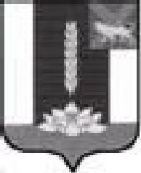 ДУМА ЧЕРНИГОВСКОГО РАЙОНА__________________________________________________________________РЕШЕНИЕПринято Думой Черниговского района24 октября 2018 годаРуководствуясь Бюджетным кодексом Российской Федерации, статьями 21, 62 Устава Черниговского муниципального района1. Внести в Решение Думы Черниговского района от 12.12.2017 года № 79-НПА «О бюджете Черниговского района на 2018 год и плановый период 2019 и 2020 годов» следующие изменения и дополнения:  1.1. Пункт 1 изложить в следующей редакции:«1.Утвердить основные характеристики бюджета Черниговского района на 2018 год:а) общий объем доходов районного бюджета в сумме 780 210,931 тыс. рублей, в том числе объем межбюджетных трансфертов, получаемых из других бюджетов бюджетной системы Российской Федерации - в сумме    454 190,931 тыс. рублей;б) общий объем расходов районного бюджета в сумме 789 069,118 тыс. рублей;в) размер дефицита районного бюджета в сумме 8 858,187 тыс. рублей.»1.2 Приложение 1 к Решению изложить в редакции приложения 1 к настоящему Решению.1.3 Приложение 7 к Решению изложить в редакции приложения 2 к настоящему Решению.1.4. Приложение 8 к Решению изложить в редакции приложения 3 к настоящему Решению.1.5 Приложение 10 к Решению изложить в редакции приложения 4 к настоящему Решению.1.6. Приложение 12 к Решению изложить в редакции приложения 5 к настоящему Решению.1.7 Приложение 14 к Решению изложить в редакции приложения 6 к настоящему Решению.2. Настоящее Решение вступает в силу с момента опубликования в «Вестнике нормативных актов Черниговского района» приложении к газете «Новое время».Глава Черниговского района                                                              В.Н. Сёмкин25 октября 2018 года№ 124-НПА Приложение 1 к решению Думы Черниговского районаот 25.10.2018 № 124-НПАПриложение 2 к решению Думы Черниговского районаот 25.10.2018 № 124-НПАПриложение 3 к решению Думы Черниговского районаот 25.10.2018 № 124-НПАПриложение 4 к решению Думы Черниговского районаот 25.10.2018 № 124-НПАПриложение 5 к решению Думы Черниговского районаот 25.10.2018 № 124-НПАПриложение 6 к решению Думы Черниговского районаот 25.10.2018 № 124-НПАТаблица 1О внесении изменений в бюджет Черниговского района на 2018 год и плановый период 2019 и 2020 годов Приложение 1к решению Думы Черниговского районаот 12.12.2017г. № 79-НПАПриложение 1к решению Думы Черниговского районаот 12.12.2017г. № 79-НПАПриложение 1к решению Думы Черниговского районаот 12.12.2017г. № 79-НПАПриложение 1к решению Думы Черниговского районаот 12.12.2017г. № 79-НПАИсточники внутреннего финансирования дефицита бюджета Черниговского района на 2018 годИсточники внутреннего финансирования дефицита бюджета Черниговского района на 2018 годИсточники внутреннего финансирования дефицита бюджета Черниговского района на 2018 годИсточники внутреннего финансирования дефицита бюджета Черниговского района на 2018 годИсточники внутреннего финансирования дефицита бюджета Черниговского района на 2018 годИсточники внутреннего финансирования дефицита бюджета Черниговского района на 2018 год(тыс. рублей)(тыс. рублей)Код бюджетной классификации Российской ФедерацииКод бюджетной классификации Российской ФедерацииКод бюджетной классификации Российской ФедерацииНаименование источниковСумма на 2018 годСумма на 2018 год111233 01 02 00 00 00 0000 000 01 02 00 00 00 0000 000 01 02 00 00 00 0000 000Кредиты кредитных организаций в валюте Российской ФедерацииКредиты кредитных организаций в валюте Российской Федерации4 989,6494 989,64901 02 00 00 05 0000 71001 02 00 00 05 0000 71001 02 00 00 05 0000 710Получение кредитов от кредитных организаций бюджетами муниципальных районов Российской Федерации в валюте Российской ФедерацииПолучение кредитов от кредитных организаций бюджетами муниципальных районов Российской Федерации в валюте Российской Федерации5 689,6495 689,64901 02 00 00 05 0000 81001 02 00 00 05 0000 81001 02 00 00 05 0000 810Погашение кредитов от кредитных организаций бюджетами муниципальных районов Российской Федерации в валюте Российской ФедерацииПогашение кредитов от кредитных организаций бюджетами муниципальных районов Российской Федерации в валюте Российской Федерации-700,000-700,000 01 05 00 00 00 0000 000 01 05 00 00 00 0000 000 01 05 00 00 00 0000 000Изменение остатков средств на счетах по учету средств бюджетаИзменение остатков средств на счетах по учету средств бюджета2 777,8872 777,887 01 05 02 01 05 0000 510 01 05 02 01 05 0000 510 01 05 02 01 05 0000 510Увеличение прочих остатков денежных средств бюджетов муниципальных районов Российской ФедерацииУвеличение прочих остатков денежных средств бюджетов муниципальных районов Российской Федерации-786 991,231-786 991,231 01 05 02 01 05 0000 610 01 05 02 01 05 0000 610 01 05 02 01 05 0000 610Уменьшение прочих остатков денежных средств бюджетов муниципальных районов Российской ФедерацииУменьшение прочих остатков денежных средств бюджетов муниципальных районов Российской Федерации789 769,118789 769,11801 06 00 00 00 0000 00001 06 00 00 00 0000 00001 06 00 00 00 0000 000Иные источники внутреннего финансирования дефицитов бюджетовИные источники внутреннего финансирования дефицитов бюджетов1 090,6511 090,651 01 06 05 00 00 0000 000 01 06 05 00 00 0000 000 01 06 05 00 00 0000 000Бюджетные кредиты, предоставленные внутри страны в валюте Российской ФедерацииБюджетные кредиты, предоставленные внутри страны в валюте Российской Федерации1 090,6511 090,65101 06 05 00 00 0000 60001 06 05 00 00 0000 60001 06 05 00 00 0000 600Возврат бюджетных кредитов, предоставленных внутри страны в валюте Российской ФедерацииВозврат бюджетных кредитов, предоставленных внутри страны в валюте Российской Федерации1 090,6511 090,65101 06 05 01 05 0000 64001 06 05 01 05 0000 64001 06 05 01 05 0000 640Возврат бюджетных кредитов, предоставленных юридическим лицам из бюджетов муниципальных районов Российской Федерации в валюте Российской ФедерацииВозврат бюджетных кредитов, предоставленных юридическим лицам из бюджетов муниципальных районов Российской Федерации в валюте Российской Федерации1 090,6511 090,651Итого источников Итого источников 8 858,1878 858,187Приложение 7к решению Думы Черниговского районаот 12.12.2017г. № 79-НПАк решению Думы Черниговского районаот 12.12.2017г. № 79-НПАк решению Думы Черниговского районаот 12.12.2017г. № 79-НПАОбъемы доходов районного бюджета в 2018 году                                                                                                                     (тыс. рублей)Объемы доходов районного бюджета в 2018 году                                                                                                                     (тыс. рублей)Объемы доходов районного бюджета в 2018 году                                                                                                                     (тыс. рублей)Объемы доходов районного бюджета в 2018 году                                                                                                                     (тыс. рублей)Объемы доходов районного бюджета в 2018 году                                                                                                                     (тыс. рублей)Объемы доходов районного бюджета в 2018 году                                                                                                                     (тыс. рублей)Наименование Наименование Код бюджетной классификации Российской ФедерацииКод бюджетной классификации Российской ФедерацииСуммаСуммаНАЛОГОВЫЕ, НЕНАЛОГОВЫЕ  ДОХОДЫ  1 00 00000 00 0000 0001 00 00000 00 0000 000326 020,000326 020,000Налоги на прибыль, доходы1 01 00000 00 0000 0001 01 00000 00 0000 000267 676,000267 676,000Налог на доходы физических лиц1 01 02000 01 0000 1101 01 02000 01 0000 110267 676,000267 676,000Налог на доходы физических лиц с доходов, источником которых является налоговый агент, за исключением доходов, в отношении которых исчисление и уплата налога осуществляются в соответствии со статьями 227, 227.1 и 228 Налогового кодекса Российской Федерации1 01 02010 01 0000 1101 01 02010 01 0000 110266 226,000266 226,000Налог на доходы физических лиц с доходов, полученных от осуществления деятельности физическими лицами, зарегистрированными в качестве индивидуальных предпринимателей, нотариусов, занимающихся частной практикой, адвокатов, учредивших адвокатские кабинеты, и других лиц, занимающихся частной практикой в соответствии со статьей 227 Налогового кодекса Российской Федерации1 01 02020 01 0000 1101 01 02020 01 0000 110350,000350,000Налог на доходы физических лиц с доходов, полученных физическими лицами в соответствии со статьей 228 Налогового Кодекса Российской Федерации1 01 02030 01 0000 1101 01 02030 01 0000 110650,000650,000Налог на доходы физических лиц в виде фиксированных авансовых платежей с доходов, полученных физическими лицами, являющимися иностранными гражданами, осуществляющими трудовую деятельность по найму у физических лиц на основании патента в соответствии со статьей 227.1 Налогового кодекса Российской Федерации1 01 02040 01 0000 1101 01 02040 01 0000 110450,000450,000Налоги на товары (работы, услуги), реализуемые на территории Российской Федерации1 03 00000 00 0000 0001 03 00000 00 0000 0009 646,0009 646,000Акцизы по подакцизным товарам (продукции), производимым на территории Российской Федерации1 03 02000 01 0000 1101 03 02000 01 0000 1109 646,0009 646,000Доходы от уплаты акцизов на дизельное топливо, подлежащие распределению между бюджетами субъектов Российской Федерации и местными бюджетами с учетом установленных дифференцированных нормативов отчислений в местные бюджеты1 03 02230 01 0000 1101 03 02230 01 0000 1103 354,0003 354,000Доходы от уплаты акцизов на моторные масла для дизельных и (или) карбюраторных (инжекторных) двигателей, подлежащие распределению между бюджетами субъектов Российской Федерации и местными бюджетами с учетом установленных дифференцированных нормативов отчислений в местные бюджеты1 03 02240 01 0000 1101 03 02240 01 0000 11031,00031,000Доходы от уплаты акцизов на автомобильный бензин, подлежащие распределению между бюджетами субъектов Российской Федерации и местными бюджетами с учетом установленных дифференцированных нормативов отчислений в местные бюджеты1 03 02250 01 0000 1101 03 02250 01 0000 1106 261,0006 261,000Налоги на совокупный доход1 05 00000 00 0000 0001 05 00000 00 0000 00020 644,00020 644,000Единый налог на вмененный доход для отдельных видов деятельности1 05 02000 02 0000 1101 05 02000 02 0000 11019 040,00019 040,000Единый налог на вмененный доход для отдельных видов деятельности1 05 02010 02 0000 1101 05 02010 02 0000 11019 040,00019 040,000Единый сельскохозяйственный налог1 05 03000 01 0000 1101 05 03000 01 0000 1101 432,0001 432,000Единый сельскохозяйственный налог1 05 03010 01 0000 1101 05 03010 01 0000 1101 432,0001 432,000Налог, взимаемый в связи с применением патентной системы налогообложения1 05 04000 02 0000 1101 05 04000 02 0000 110172,000172,000Налог, взимаемый в связи с применение патентной системы налогообложения, зачисляемый в бюджеты муниципальных районов1 05 04020 02 0000 1101 05 04020 02 0000 110172,000172,000Государственная пошлина, сборы1 08 00000 00 0000 0001 08 00000 00 0000 0002 990,0002 990,000Государственная пошлина по делам, рассматриваемым в судах общей юрисдикции, мировыми судьями (за исключением Верховного Суда Российской Федерации)1 08 03010 01 0000 1101 08 03010 01 0000 1102 990,0002 990,000Доходы от использования имущества, находящегося в государственной и муниципальной собственности1 11 00000 00 0000 0001 11 00000 00 0000 00018 662,00018 662,000Доходы, получаемые в виде арендной либо иной платы за передаваемое в возмездное пользование государственного и муниципального имущества (за исключением имущества бюджетных и автономных учреждений, а также имущества государственных и муниципальных унитарных предприятий, в том числе казенных)1 11 05000 00 0000 1201 11 05000 00 0000 12017 542,00017 542,000Доходы, получаемые в виде арендной платы за земельные участки, государственная собственность на которые не разграничена и которые расположены в границах сельских поселений   и межселенных территорий муниципальных районов, а также средства от продажи права на заключение договоров аренды указанных земельных участков1 11 05013 05 0000 1201 11 05013 05 0000 1207 092,0007 092,000Доходы, получаемые в виде арендной платы за земельные участки, государственная собственность на которые не разграничена и которые расположены в границах городских поселений, а также средства от продажи права на заключение договоров аренды указанных земельных участков1 11 05013 13 0000 1201 11 05013 13 0000 1208 250,0008 250,000Доходы от сдачи в аренду имущества, составляющего казну муниципальных районов (за исключением земельных участков)1 11 05075 05 0000 1201 11 05075 05 0000 1202 200,0002 200,000Доходы от перечисления части прибыли, остающейся после уплаты налогов и иных обязательных платежей муниципальных унитарных предприятий, созданных муниципальными районами1 11 07015 05 0000 1201 11 07015 05 0000 1205,0005,000Прочие поступления от использования имущества, находящегося в собственности муниципальных районов (за исключением имущества муниципальных бюджетных и автономных учреждений, а также имущества муниципальных унитарных предприятий, в том числе казенных)1 11 09045 05 0000 120 1 11 09045 05 0000 120 1 115,0001 115,000Платежи при пользовании природными  ресурсами1 12 00000 00 0000 0001 12 00000 00 0000 000650,000650,000Плата за негативное воздействие на окружающую среду1 12 01000 01 0000 1201 12 01000 01 0000 120650,000650,000Плата за выбросы загрязняющих веществ в атмосферный воздух стационарными объектами1 12 01010 01 0000 1201 12 01010 01 0000 120180,000180,000Плата за сброс загрязняющих веществ в водные объекты1 12 01030 01 0000 1201 12 01030 01 0000 120250,000250,000Плата за размещение отходов производства и потребления1 12 01040 01 6000 1201 12 01040 01 6000 120220,000220,000Плата за размещение отходов производства 1 12 01041 01 6000 1201 12 01041 01 6000 120220,000220,000Плата за размещение твердых коммунальных отходов1 12 01042 01 6000 1201 12 01042 01 6000 1200,0000,000Доходы от продажи материальных и нематериальных активов1 14 00000 00 0000 0001 14 00000 00 0000 0002 050,0002 050,000Доходы от реализации иного имущества, находящегося в собственности муниципальных районов (за исключением имущества муниципальных бюджетных и автономных учреждений, а также имущества муниципальных унитарных предприятий, в том числе казенных) в части реализации основных средств по указанному имуществу1 14 02053 05 0000 4101 14 02053 05 0000 4101 300,0001 300,000Доходы от продажи земельных участков, государственная собственность на которые не разграничена и которые расположены в границах сельских поселений и межселенных территорий муниципальных районов1 14 06013 05 0000 4301 14 06013 05 0000 430100,000100,000Доходы от продажи земельных участков, государственная собственность на которые не разграничена и которые расположены в границах городских поселений1 14 06013 13 0000 4301 14 06013 13 0000 430650,000650,000Штрафы, санкции, возмещение ущерба1 16 00000 00 0000 0001 16 00000 00 0000 0003 702,0003 702,000Денежные взыскания (штрафы) за нарушение законодательства о налогах и сборах, предусмотренные статьями 116, 118, 119.1, пунктами 1 и 2 статьи 120, статьями 125,126,128,129, 129.1, 132, 133, 134, 135, 135.1 Налогового кодекса Российской Федерации 1 16 03010 01 0000 1401 16 03010 01 0000 14050,00050,000Денежные взыскания (штрафы) за нарушение законодательства о применении контрольно-кассовой техники при осуществлении наличных денежных расчетов и (или) расчетов с использованием платежных карт1 16 06000 01 0000 1401 16 06000 01 0000 14090,00090,000Денежные взыскания (штрафы) за административные правонарушения в области государственного регулирования производства и оборота этилового спирта, алкогольной, спиртосодержащей продукции1 16 08010 01 0000 1401 16 08010 01 0000 1405,0005,000Денежные взыскания (штрафы) за административные правонарушения в области государственного регулирования производства и оборота табачной продукции 1 16 08020 01 0000 1401 16 08020 01 0000 14010,00010,000Денежные взыскания (штрафы) и иные суммы, взыскиваемые с лиц, виновных в совершении преступлений и в возмещение ущерба имуществу, зачисляемые в бюджеты муниципальных районов1 16 21050 05 0000 1401 16 21050 05 0000 140530,000530,000Денежные взыскания (штрафы) за нарушение законодательства Российской Федерации об охране и использовании животного мира1 16 25030 01 0000 1401 16 25030 01 0000 14025,00025,000Денежные взыскания (штрафы) за нарушение земельного законодательства1 16 25060 01 0000 1401 16 25060 01 0000 140400,000400,000Прочие денежные взыскания (штрафы) за правонарушения в области дорожного движения1 16 30030 01 0000 1401 16 30030 01 0000 14012,00012,000Денежные взыскания (штрафы) за нарушение законодательства Российской Федерации об административных правонарушениях, предусмотренные статьей 20.25 Кодекса Российской Федерации об административных правонарушениях1 16 43000 01 0000 1401 16 43000 01 0000 1401 380,0001 380,000Прочие поступления от денежных взысканий (штрафов) и иных сумм в возмещение ущерба, зачисляемые в бюджеты муниципальных районов.1 16 90050 05 0000 1401 16 90050 05 0000 1401 200,0001 200,000БЕЗВОЗМЕЗДНЫЕ ПОСТУПЛЕНИЯ ВСЕГО2 00 00000 00 0000 0002 00 00000 00 0000 000454 190,931454 190,931Безвозмездные поступления от других бюджетов бюджетной системы Российской Федерации2 02 00000 00 0000 0002 02 00000 00 0000 000454 190,931454 190,931Дотации бюджетам бюджетной системы Российской Федерации2 02 10000 00 0000 1512 02 10000 00 0000 15118 613,84218 613,842Дотации бюджетам муниципальных районов на выравнивание бюджетной обеспеченности2 02 15001 05 0000 1512 02 15001 05 0000 1512 559,8422 559,842Дотации бюджетам муниципальных районов на поддержку мер по обеспечению сбалансированности бюджетов2 02 15002 05 0000 1512 02 15002 05 0000 15116 054,00016 054,000Субсидии бюджетам субъектов Российской Федерации и муниципальных образований (межбюджетные субсидии)2 02 20000 00 0000 1512 02 20000 00 0000 15134 937,28934 937,289Прочие субсидии бюджетам муниципальных районов2 02 29999 05 0000 1512 02 29999 05 0000 15132 496,93132 496,931в том числе:Субсидии бюджетам муниципальных образований Приморского края на проектирование, строительство, капитальный ремонт подъездных автомобильных дорог, проездов к земельным участкам, предоставленным (предоставляемым) на бесплатной основе гражданам, имеющим трех и более детей, и гражданам, имеющим двух детей, а также молодым семьям за счет дорожного фонда Приморского края115,200115,200Субсидии бюджетам муниципальных образований Приморского края на капитальный ремонт автомобильных дорог общего пользования населенных пунктов за счет дорожного фонда Приморского края2 995,8422 995,842Субсидии на проектирование и (или) строительство, реконструкцию, модернизацию. Капитальный ремонт объектов водопроводно-канализационного хозяйства Приморского края20 062,56120 062,561Субсидии бюджетам муниципальных образований Приморского края на содержание многофункциональных центров предоставления государственных и муниципальных услуг7 190,5257 190,525Приобретение музыкальных инструментов и художественного инвентаря для учреждений дополнительного образования детей в сфере культуры в 2018 году292,263292,263Субсидии бюджетам муниципальных образований Приморского края на капитальный ремонт зданий муниципальных общеобразовательных учреждений в 2018 году1 840,0001 840,000Субсидии бюджетам муниципальных районов на реализацию мероприятий по обеспечению жильем молодых семей2 02 25497 05 0000 1512 02 25497 05 0000 1511 459,5501 459,550Субсидии бюджетам муниципальных районов на реализацию мероприятий государственной программы Российской Федерации "Доступная среда" на 2011-2020 годы2 02 25027 05 0000 1512 02 25027 05 0000 151708,618708,618Субсидия бюджетам муниципальных районов на поддержку отрасли культуры2 02 25519 05 0000 1512 02 25519 05 0000 151272,730272,730в т.ч.Субсидии бюджетам муниципальных образований на государственную поддержку лучших работников муниципальных учреждений культуры, находящихся на территории сельских поселений90,91090,910Субсидии бюджетам муниципальных образований на государственную поддержку муниципальных учреждений культуры181,820181,820Субвенции бюджетам бюджетной системы Российской Федерации2 02 30000 00 0000 1512 02 30000 00 0000 151400 639,800400 639,800 Субвенции бюджетам муниципальных районов на государственную регистрацию  актов  гражданского состояния2 02 35930 05 0000 1512 02 35930 05 0000 1512 911,0002 911,000Субвенции бюджетам муниципальных районов на составление (изменение) списков кандидатов в присяжные заседатели федеральных судов общей юрисдикции в Российской Федерации2 02 35120 05 0000 151 2 02 35120 05 0000 151 421,2540421,2540Субвенции бюджетам муниципальных районов на осуществление первичного воинского учета на территориях, где отсутствуют военные комиссариаты2 02 35118 05 0000 1512 02 35118 05 0000 1511 266,6001 266,600Субвенции бюджетам муниципальных районов на выполнение передаваемых полномочий субъектов Российской Федерации2 02 30024 05 0000 1512 02 30024 05 0000 151388 919,946388 919,946в том числе:- субвенции бюджетам муниципальных районов Приморского края на осуществление отдельных государственных полномочий по расчету и предоставлению дотаций на выравнивание бюджетной обеспеченности бюджетам поселений, входящих в их состав19 466,62619 466,626- субвенции на осуществление государственных полномочий по созданию и обеспечению деятельности комиссий по делам несовершеннолетних и защите их прав1 090,0571 090,057- субвенции на выполнение органами местного самоуправления отдельных государственных полномочий по государственному управлению охраной труда582,287582,287- субвенции на осуществление отдельных государственных полномочий по созданию административных комиссий 706,969706,969- субвенции на осуществление государственных полномочий по регистрации и учету граждан, имеющих право на получение жилищных субсидий в связи с переселением из районов Крайнего Севера и приравненных к ним местностей0,2340,234 - субвенции, предоставляемые бюджетам муниципальных образований на реализацию государственных полномочий Приморского края по организации проведения мероприятий по предупреждению и ликвидации болезней животных, их лечению, защите населения от болезней, общих для человека и животных557,573557,573 - субвенции на получение общедоступного и бесплатного дошкольного, начального общего, основного общего, среднего общего и дополнительного образования детей в муниципальных общеобразовательных организациях Приморского края252 786,200252 786,200- субвенции на обеспечение бесплатным питанием обучающихся в младших классах (1-4 включительно) в муниципальных образовательных учреждениях Приморского края5 878,0005 878,000- субвенции на организацию и обеспечение оздоровления и отдыха детей Приморского края (за исключением организации отдыха детей в каникулярное время)6 606,0006 606,000- субвенции на обеспечение государственных гарантий реализации прав на получение общедоступного и бесплатного дошкольного образования в муниципальных дошкольных образовательных организациях101 246,000101 246,000Субвенции бюджетам муниципальных районов на компенсацию части платы, взимаемой с родителей (законных представителей) за присмотр и уход за детьми, посещающими образовательные организации, реализующие образовательные программы дошкольного образования2 02 30029 05 0000 1512 02 30029 05 0000 1517 121,0007 121,000Прочие безвозмездные поступления в бюджеты муниципальных районов2 07 05000 05 0000 1802 07 05000 05 0000 180ИТОГО ДОХОДОВ780 210,931780 210,931Приложение 8Приложение 8Приложение 8Приложение 8Приложение 8Приложение 8Приложение 8Приложение 8Приложение 8Приложение 8Приложение 8к решению Думы Черниговского районак решению Думы Черниговского районак решению Думы Черниговского районак решению Думы Черниговского районак решению Думы Черниговского районак решению Думы Черниговского районак решению Думы Черниговского районак решению Думы Черниговского районак решению Думы Черниговского районак решению Думы Черниговского районак решению Думы Черниговского районаот 12.12.2017 г. № 79-НПАот 12.12.2017 г. № 79-НПАот 12.12.2017 г. № 79-НПАот 12.12.2017 г. № 79-НПАот 12.12.2017 г. № 79-НПАот 12.12.2017 г. № 79-НПАот 12.12.2017 г. № 79-НПАот 12.12.2017 г. № 79-НПАот 12.12.2017 г. № 79-НПАот 12.12.2017 г. № 79-НПАот 12.12.2017 г. № 79-НПАРаспределение бюджетных ассигнований по разделам, подразделам, целевым статьям (муниципальным программам Черниговского района и непрограммным направлениям деятельности), группам (и подгруппам), видов расходов классификации расходов бюджетов на 2018 годРаспределение бюджетных ассигнований по разделам, подразделам, целевым статьям (муниципальным программам Черниговского района и непрограммным направлениям деятельности), группам (и подгруппам), видов расходов классификации расходов бюджетов на 2018 годРаспределение бюджетных ассигнований по разделам, подразделам, целевым статьям (муниципальным программам Черниговского района и непрограммным направлениям деятельности), группам (и подгруппам), видов расходов классификации расходов бюджетов на 2018 годРаспределение бюджетных ассигнований по разделам, подразделам, целевым статьям (муниципальным программам Черниговского района и непрограммным направлениям деятельности), группам (и подгруппам), видов расходов классификации расходов бюджетов на 2018 годРаспределение бюджетных ассигнований по разделам, подразделам, целевым статьям (муниципальным программам Черниговского района и непрограммным направлениям деятельности), группам (и подгруппам), видов расходов классификации расходов бюджетов на 2018 годРаспределение бюджетных ассигнований по разделам, подразделам, целевым статьям (муниципальным программам Черниговского района и непрограммным направлениям деятельности), группам (и подгруппам), видов расходов классификации расходов бюджетов на 2018 годРаспределение бюджетных ассигнований по разделам, подразделам, целевым статьям (муниципальным программам Черниговского района и непрограммным направлениям деятельности), группам (и подгруппам), видов расходов классификации расходов бюджетов на 2018 годРаспределение бюджетных ассигнований по разделам, подразделам, целевым статьям (муниципальным программам Черниговского района и непрограммным направлениям деятельности), группам (и подгруппам), видов расходов классификации расходов бюджетов на 2018 годРаспределение бюджетных ассигнований по разделам, подразделам, целевым статьям (муниципальным программам Черниговского района и непрограммным направлениям деятельности), группам (и подгруппам), видов расходов классификации расходов бюджетов на 2018 годРаспределение бюджетных ассигнований по разделам, подразделам, целевым статьям (муниципальным программам Черниговского района и непрограммным направлениям деятельности), группам (и подгруппам), видов расходов классификации расходов бюджетов на 2018 годРаспределение бюджетных ассигнований по разделам, подразделам, целевым статьям (муниципальным программам Черниговского района и непрограммным направлениям деятельности), группам (и подгруппам), видов расходов классификации расходов бюджетов на 2018 год(тыс. рублей)(тыс. рублей)(тыс. рублей)(тыс. рублей)(тыс. рублей)(тыс. рублей)(тыс. рублей)(тыс. рублей)(тыс. рублей)(тыс. рублей)(тыс. рублей)НаименованиеНаименованиеРазделРазделПодразделПодразделЦелевая статьяЦелевая статьяЦелевая статьяВид расходаВид расходаСумма на 2018 годОБЩЕГОСУДАРСТВЕННЫЕ ВОПРОСЫОБЩЕГОСУДАРСТВЕННЫЕ ВОПРОСЫ0101000000000000000000000000000000000000000084 281,825Функционирование высшего должностного лица субъекта Российской Федерации и муниципального образованияФункционирование высшего должностного лица субъекта Российской Федерации и муниципального образования010102020000000000000000000000000000000000002 134,434Непрограммные направления деятельности органов местного самоуправленияНепрограммные направления деятельности органов местного самоуправления010102029900000000990000000099000000000000002 134,434Мероприятия непрограммных направлений деятельности органов местного самоуправленияМероприятия непрограммных направлений деятельности органов местного самоуправления010102029999900000999990000099999000000000002 134,434Глава Черниговского муниципального районаГлава Черниговского муниципального района010102029999910010999991001099999100100000002 134,434Расходы на выплаты персоналу в целях обеспечения выполнения функций государственными (муниципальными) органами, казенными учреждениями, органами управления государственными внебюджетными фондамиРасходы на выплаты персоналу в целях обеспечения выполнения функций государственными (муниципальными) органами, казенными учреждениями, органами управления государственными внебюджетными фондами010102029999910010999991001099999100101001002 134,434Расходы на выплаты персоналу государственных (муниципальных) органовРасходы на выплаты персоналу государственных (муниципальных) органов010102029999910010999991001099999100101201202 134,434Функционирование законодательных (представительных) органов государственной власти и представительных органов муниципальных образованийФункционирование законодательных (представительных) органов государственной власти и представительных органов муниципальных образований010103030000000000000000000000000000000000003 385,644Непрограммные направления деятельности органов местного самоуправленияНепрограммные направления деятельности органов местного самоуправления010103039900000000990000000099000000000000003 385,644Мероприятия непрограммных направлений деятельности органов местного самоуправленияМероприятия непрограммных направлений деятельности органов местного самоуправления010103039999900000999990000099999000000000003 385,644Руководство и управление в сфере установленных функций органов местного самоуправления Черниговского муниципального районаРуководство и управление в сфере установленных функций органов местного самоуправления Черниговского муниципального района010103039999910030999991003099999100300000001 408,460Расходы на выплаты персоналу в целях обеспечения выполнения функций государственными (муниципальными) органами, казенными учреждениями, органами управления государственными внебюджетными фондамиРасходы на выплаты персоналу в целях обеспечения выполнения функций государственными (муниципальными) органами, казенными учреждениями, органами управления государственными внебюджетными фондами010103039999910030999991003099999100301001001 398,360Расходы на выплаты персоналу государственных (муниципальных) органовРасходы на выплаты персоналу государственных (муниципальных) органов010103039999910030999991003099999100301201201 398,360Закупка товаров, работ и услуг для государственных (муниципальных) нуждЗакупка товаров, работ и услуг для государственных (муниципальных) нужд0101030399999100309999910030999991003020020010,000Иные закупки товаров, работ и услуг для обеспечения государственных (муниципальных) нуждИные закупки товаров, работ и услуг для обеспечения государственных (муниципальных) нужд0101030399999100309999910030999991003024024010,000Иные бюджетные ассигнованияИные бюджетные ассигнования010103039999910030999991003099999100308008000,100Уплата налогов, сборов и иных платежейУплата налогов, сборов и иных платежей010103039999910030999991003099999100308508500,100Председатель Думы Черниговского районаПредседатель Думы Черниговского района010103039999910040999991004099999100400000001 809,184Расходы на выплаты персоналу в целях обеспечения выполнения функций государственными (муниципальными) органами, казенными учреждениями, органами управления государственными внебюджетными фондамиРасходы на выплаты персоналу в целях обеспечения выполнения функций государственными (муниципальными) органами, казенными учреждениями, органами управления государственными внебюджетными фондами010103039999910040999991004099999100401001001 809,184Расходы на выплаты персоналу государственных (муниципальных) органовРасходы на выплаты персоналу государственных (муниципальных) органов010103039999910040999991004099999100401201201 809,184Депутаты Думы Черниговского районаДепутаты Думы Черниговского района01010303999991005099999100509999910050000000168,000Расходы на выплаты персоналу в целях обеспечения выполнения функций государственными (муниципальными) органами, казенными учреждениями, органами управления государственными внебюджетными фондамиРасходы на выплаты персоналу в целях обеспечения выполнения функций государственными (муниципальными) органами, казенными учреждениями, органами управления государственными внебюджетными фондами01010303999991005099999100509999910050100100168,000Расходы на выплаты персоналу государственных (муниципальных) органовРасходы на выплаты персоналу государственных (муниципальных) органов01010303999991005099999100509999910050120120168,000Функционирование Правительства Российской Федерации, высших исполнительных органов государственной власти субъектов Российской Федерации, местных администрацийФункционирование Правительства Российской Федерации, высших исполнительных органов государственной власти субъектов Российской Федерации, местных администраций0101040400000000000000000000000000000000000032 887,037Непрограммные направления деятельности органов местного самоуправленияНепрограммные направления деятельности органов местного самоуправления0101040499000000009900000000990000000000000032 887,037Мероприятия непрограммных направлений деятельности органов местного самоуправленияМероприятия непрограммных направлений деятельности органов местного самоуправления0101040499999000009999900000999990000000000032 887,037Руководство и управление в сфере установленных функций органов местного самоуправления Черниговского муниципального районаРуководство и управление в сфере установленных функций органов местного самоуправления Черниговского муниципального района0101040499999100309999910030999991003000000031 214,693Расходы на выплаты персоналу в целях обеспечения выполнения функций государственными (муниципальными) органами, казенными учреждениями, органами управления государственными внебюджетными фондамиРасходы на выплаты персоналу в целях обеспечения выполнения функций государственными (муниципальными) органами, казенными учреждениями, органами управления государственными внебюджетными фондами0101040499999100309999910030999991003010010028 756,433Расходы на выплаты персоналу государственных (муниципальных) органовРасходы на выплаты персоналу государственных (муниципальных) органов0101040499999100309999910030999991003012012028 756,433Закупка товаров, работ и услуг для государственных (муниципальных) нуждЗакупка товаров, работ и услуг для государственных (муниципальных) нужд010104049999910030999991003099999100302002001 406,000Иные закупки товаров, работ и услуг для обеспечения государственных (муниципальных) нуждИные закупки товаров, работ и услуг для обеспечения государственных (муниципальных) нужд010104049999910030999991003099999100302402401 406,000Иные бюджетные ассигнованияИные бюджетные ассигнования010104049999910030999991003099999100308008001 052,260Уплата налогов, сборов и иных платежейУплата налогов, сборов и иных платежей010104049999910030999991003099999100308508501 052,260Субвенции на создание и обеспечение деятельности комиссий по делам несовершеннолетних и защите их правСубвенции на создание и обеспечение деятельности комиссий по делам несовершеннолетних и защите их прав010104049999993010999999301099999930100000001 090,057Расходы на выплаты персоналу в целях обеспечения выполнения функций государственными (муниципальными) органами, казенными учреждениями, органами управления государственными внебюджетными фондамиРасходы на выплаты персоналу в целях обеспечения выполнения функций государственными (муниципальными) органами, казенными учреждениями, органами управления государственными внебюджетными фондами010104049999993010999999301099999930101001001 007,457Расходы на выплаты персоналу государственных (муниципальных) органовРасходы на выплаты персоналу государственных (муниципальных) органов010104049999993010999999301099999930101201201 007,457Закупка товаров, работ и услуг для государственных (муниципальных) нуждЗакупка товаров, работ и услуг для государственных (муниципальных) нужд0101040499999930109999993010999999301020020082,600Иные закупки товаров, работ и услуг для обеспечения государственных (муниципальных) нуждИные закупки товаров, работ и услуг для обеспечения государственных (муниципальных) нужд0101040499999930109999993010999999301024024082,600Субвенции на выполнение органами местного самоуправления отдельных государственных полномочий по государственному управлению охраной трудаСубвенции на выполнение органами местного самоуправления отдельных государственных полномочий по государственному управлению охраной труда01010404999999310099999931009999993100000000582,287Расходы на выплаты персоналу в целях обеспечения выполнения функций государственными (муниципальными) органами, казенными учреждениями, органами управления государственными внебюджетными фондамиРасходы на выплаты персоналу в целях обеспечения выполнения функций государственными (муниципальными) органами, казенными учреждениями, органами управления государственными внебюджетными фондами01010404999999310099999931009999993100100100541,148Расходы на выплаты персоналу государственных (муниципальных) органовРасходы на выплаты персоналу государственных (муниципальных) органов01010404999999310099999931009999993100120120541,148Закупка товаров, работ и услуг для государственных (муниципальных) нуждЗакупка товаров, работ и услуг для государственных (муниципальных) нужд0101040499999931009999993100999999310020020041,139Иные закупки товаров, работ и услуг для обеспечения государственных (муниципальных) нуждИные закупки товаров, работ и услуг для обеспечения государственных (муниципальных) нужд0101040499999931009999993100999999310024024041,139Судебная системаСудебная система01010505000000000000000000000000000000000000421,254Непрограммные направления деятельности органов местного самоуправленияНепрограммные направления деятельности органов местного самоуправления01010505990000000099000000009900000000000000421,254Мероприятия непрограммных направлений деятельности органов местного самоуправленияМероприятия непрограммных направлений деятельности органов местного самоуправления01010505999990000099999000009999900000000000421,254Составление (изменение и дополнение) списков кандидатов в присяжные заседатели федеральных судов общей юрисдикцииСоставление (изменение и дополнение) списков кандидатов в присяжные заседатели федеральных судов общей юрисдикции01010505999995120099999512009999951200000000421,254Закупка товаров, работ и услуг для государственных (муниципальных) нуждЗакупка товаров, работ и услуг для государственных (муниципальных) нужд01010505999995120099999512009999951200200200421,254Иные закупки товаров, работ и услуг для обеспечения государственных (муниципальных) нуждИные закупки товаров, работ и услуг для обеспечения государственных (муниципальных) нужд01010505999995120099999512009999951200240240421,254Обеспечение деятельности финансовых, налоговых и таможенных органов и органов финансового (финансово-бюджетного) надзораОбеспечение деятельности финансовых, налоговых и таможенных органов и органов финансового (финансово-бюджетного) надзора0101060600000000000000000000000000000000000012 155,372Муниципальная программа "Долгосрочное финансовое планирование и организация бюджетного процесса, совершенствование межбюджетных отношений в Черниговском муниципальном районе" на 2017-2019 годыМуниципальная программа "Долгосрочное финансовое планирование и организация бюджетного процесса, совершенствование межбюджетных отношений в Черниговском муниципальном районе" на 2017-2019 годы0101060614000000001400000000140000000000000010 753,452Основное мероприятие "Управление бюджетным процессом в Черниговском районе"Основное мероприятие "Управление бюджетным процессом в Черниговском районе"0101060614001000001400100000140010000000000010 753,452Руководство и управление в сфере установленных функций органов местного самоуправления Черниговского муниципального районаРуководство и управление в сфере установленных функций органов местного самоуправления Черниговского муниципального района0101060614001100301400110030140011003000000010 753,452Расходы на выплаты персоналу в целях обеспечения выполнения функций государственными (муниципальными) органами, казенными учреждениями, органами управления государственными внебюджетными фондамиРасходы на выплаты персоналу в целях обеспечения выполнения функций государственными (муниципальными) органами, казенными учреждениями, органами управления государственными внебюджетными фондами0101060614001100301400110030140011003010010010 088,452Расходы на выплаты персоналу государственных (муниципальных) органовРасходы на выплаты персоналу государственных (муниципальных) органов0101060614001100301400110030140011003012012010 088,452Закупка товаров, работ и услуг для государственных (муниципальных) нуждЗакупка товаров, работ и услуг для государственных (муниципальных) нужд01010606140011003014001100301400110030200200661,500Иные закупки товаров, работ и услуг для обеспечения государственных (муниципальных) нуждИные закупки товаров, работ и услуг для обеспечения государственных (муниципальных) нужд01010606140011003014001100301400110030240240661,500Иные бюджетные ассигнованияИные бюджетные ассигнования010106061400110030140011003014001100308008003,500Уплата налогов, сборов и иных платежейУплата налогов, сборов и иных платежей010106061400110030140011003014001100308508503,500Непрограммные направления деятельности органов местного самоуправленияНепрограммные направления деятельности органов местного самоуправления010106069900000000990000000099000000000000001 401,920Мероприятия непрограммных направлений деятельности органов местного самоуправленияМероприятия непрограммных направлений деятельности органов местного самоуправления010106069999900000999990000099999000000000001 401,920Руководство и управление в сфере установленных функций органов местного самоуправления Черниговского муниципального районаРуководство и управление в сфере установленных функций органов местного самоуправления Черниговского муниципального района01010606999991003099999100309999910030000000262,600Расходы на выплаты персоналу в целях обеспечения выполнения функций государственными (муниципальными) органами, казенными учреждениями, органами управления государственными внебюджетными фондамиРасходы на выплаты персоналу в целях обеспечения выполнения функций государственными (муниципальными) органами, казенными учреждениями, органами управления государственными внебюджетными фондами010106069999910030999991003099999100301001008,000Расходы на выплаты персоналу государственных (муниципальных) органовРасходы на выплаты персоналу государственных (муниципальных) органов010106069999910030999991003099999100301201208,000Закупка товаров, работ и услуг для государственных (муниципальных) нуждЗакупка товаров, работ и услуг для государственных (муниципальных) нужд01010606999991003099999100309999910030200200252,600Иные закупки товаров, работ и услуг для обеспечения государственных (муниципальных) нуждИные закупки товаров, работ и услуг для обеспечения государственных (муниципальных) нужд01010606999991003099999100309999910030240240252,600Иные бюджетные ассигнованияИные бюджетные ассигнования010106069999910030999991003099999100308008002,000Уплата налогов, сборов и иных платежейУплата налогов, сборов и иных платежей010106069999910030999991003099999100308508502,000Руководитель контрольно-счетной комиссии Черниговского районаРуководитель контрольно-счетной комиссии Черниговского района010106069999910060999991006099999100600000001 139,320Расходы на выплаты персоналу в целях обеспечения выполнения функций государственными (муниципальными) органами, казенными учреждениями, органами управления государственными внебюджетными фондамиРасходы на выплаты персоналу в целях обеспечения выполнения функций государственными (муниципальными) органами, казенными учреждениями, органами управления государственными внебюджетными фондами010106069999910060999991006099999100601001001 139,320Расходы на выплаты персоналу государственных (муниципальных) органовРасходы на выплаты персоналу государственных (муниципальных) органов010106069999910060999991006099999100601201201 139,320Резервные фондыРезервные фонды010111110000000000000000000000000000000000000,000Непрограммные направления деятельности органов местного самоуправленияНепрограммные направления деятельности органов местного самоуправления010111119900000000990000000099000000000000000,000Мероприятия непрограммных направлений деятельности органов местного самоуправленияМероприятия непрограммных направлений деятельности органов местного самоуправления010111119999900000999990000099999000000000000,000Резервный фонд Администрации Черниговского муниципального районаРезервный фонд Администрации Черниговского муниципального района010111119999920280999992028099999202800000000,000Иные бюджетные ассигнованияИные бюджетные ассигнования010111119999920280999992028099999202808008000,000Резервные средстваРезервные средства010111119999920280999992028099999202808708700,000Другие общегосударственные вопросыДругие общегосударственные вопросы0101131300000000000000000000000000000000000033 298,084Муниципальная программа "Противодействие и профилактика терроризма на территории Черниговского муниципального района" на 2017-2019 годыМуниципальная программа "Противодействие и профилактика терроризма на территории Черниговского муниципального района" на 2017-2019 годы0101131308000000000800000000080000000000000050,000Основное мероприятие "Формирование системы мер пресечения и профилактики различных видов терроризма"Основное мероприятие "Формирование системы мер пресечения и профилактики различных видов терроризма"0101131308001000000800100000080010000000000050,000Мероприятия по профилактике экстремизма и терроризмаМероприятия по профилактике экстремизма и терроризма0101131308001202200800120220080012022000000050,000Закупка товаров, работ и услуг для государственных (муниципальных) нуждЗакупка товаров, работ и услуг для государственных (муниципальных) нужд0101131308001202200800120220080012022020020050,000Иные закупки товаров, работ и услуг для обеспечения государственных (муниципальных) нуждИные закупки товаров, работ и услуг для обеспечения государственных (муниципальных) нужд0101131308001202200800120220080012022024024050,000Муниципальная программа "Развитие телекоммуникационной инфраструктуры органов государственной власти Приморского края и органов местного самоуправления"Муниципальная программа "Развитие телекоммуникационной инфраструктуры органов государственной власти Приморского края и органов местного самоуправления"0101131312000000001200000000120000000000000011 062,347Основное мероприятие "Организация предоставления государственных и муниципальных услуг в многофункциональных центрах"Основное мероприятие "Организация предоставления государственных и муниципальных услуг в многофункциональных центрах"0101131312001000001200100000120010000000000011 062,347Субсидии из краевого бюджета бюджетам муниципальных образований Приморского края на содержание многофункциональных центров предоставления государственных и муниципальных услугСубсидии из краевого бюджета бюджетам муниципальных образований Приморского края на содержание многофункциональных центров предоставления государственных и муниципальных услуг010113131200192070120019207012001920700000007 190,525Предоставление субсидий бюджетным, автономным учреждениям и иным некоммерческим организациямПредоставление субсидий бюджетным, автономным учреждениям и иным некоммерческим организациям010113131200192070120019207012001920706006007 190,525Субсидии бюджетным учреждениямСубсидии бюджетным учреждениям010113131200192070120019207012001920706106107 190,525Расходы на содержание многофункционального центра предоставления государственных и муниципальных услуг, в целях софинансирования которых из бюджета Приморского края предоставляются субсидииРасходы на содержание многофункционального центра предоставления государственных и муниципальных услуг, в целях софинансирования которых из бюджета Приморского края предоставляются субсидии0101131312001S207012001S207012001S20700000003 871,822Предоставление субсидий бюджетным, автономным учреждениям и иным некоммерческим организациямПредоставление субсидий бюджетным, автономным учреждениям и иным некоммерческим организациям0101131312001S207012001S207012001S20706006003 871,822Субсидии бюджетным учреждениямСубсидии бюджетным учреждениям0101131312001S207012001S207012001S20706106103 871,822Муниципальная программа "Патриотическое воспитание граждан Черниговского муниципального района" на 2017-2019 годыМуниципальная программа "Патриотическое воспитание граждан Черниговского муниципального района" на 2017-2019 годы0101131317000000001700000000170000000000000055,000Основное мероприятие "Совершенствование и развитие системы патриотического воспитания граждан"Основное мероприятие "Совершенствование и развитие системы патриотического воспитания граждан"0101131317001000001700100000170010000000000055,000Мероприятия по патриотическому воспитанию граждан Черниговского муниципального районаМероприятия по патриотическому воспитанию граждан Черниговского муниципального района0101131317001201601700120160170012016000000055,000Социальное обеспечение и иные выплаты населениюСоциальное обеспечение и иные выплаты населению0101131317001201601700120160170012016030030055,000Иные выплаты населениюИные выплаты населению0101131317001201601700120160170012016036036055,000Муниципальная программа "О противодействии коррупции в Администрации Черниговского района" на 2016-2018 годыМуниципальная программа "О противодействии коррупции в Администрации Черниговского района" на 2016-2018 годы010113132400000000240000000024000000000000005,000Основное мероприятие "Совершенствование системы противодействия коррупции в Черниговском районе"Основное мероприятие "Совершенствование системы противодействия коррупции в Черниговском районе"010113132400100000240010000024001000000000005,000Мероприятия по противодействию коррупцииМероприятия по противодействию коррупции010113132400120600240012060024001206000000005,000Закупка товаров, работ и услуг для государственных (муниципальных) нуждЗакупка товаров, работ и услуг для государственных (муниципальных) нужд010113132400120600240012060024001206002002005,000Иные закупки товаров, работ и услуг для обеспечения государственных (муниципальных) нуждИные закупки товаров, работ и услуг для обеспечения государственных (муниципальных) нужд010113132400120600240012060024001206002402405,000Непрограммные направления деятельности органов местного самоуправленияНепрограммные направления деятельности органов местного самоуправления0101131399000000009900000000990000000000000022 125,737Мероприятия непрограммных направлений деятельности органов местного самоуправленияМероприятия непрограммных направлений деятельности органов местного самоуправления0101131399999000009999900000999990000000000022 125,737Содержание и обслуживание казны Черниговского района (Реализация государственной политики в области приватизации и управления муниципальной собственностью)Содержание и обслуживание казны Черниговского района (Реализация государственной политики в области приватизации и управления муниципальной собственностью)010113139999920250999992025099999202500000002 198,715Закупка товаров, работ и услуг для государственных (муниципальных) нуждЗакупка товаров, работ и услуг для государственных (муниципальных) нужд010113139999920250999992025099999202502002002 190,465Иные закупки товаров, работ и услуг для обеспечения государственных (муниципальных) нуждИные закупки товаров, работ и услуг для обеспечения государственных (муниципальных) нужд010113139999920250999992025099999202502402402 190,465Иные бюджетные ассигнованияИные бюджетные ассигнования010113139999920250999992025099999202508008008,250Уплата налогов, сборов и иных платежейУплата налогов, сборов и иных платежей010113139999920250999992025099999202508508508,250Оценка недвижимости, признание прав и регулирование отношений по муниципальной собственности (Реализация государственной политики в области приватизации и управления муниципальной собственностью)Оценка недвижимости, признание прав и регулирование отношений по муниципальной собственности (Реализация государственной политики в области приватизации и управления муниципальной собственностью)0101131399999202609999920260999992026000000053,700Закупка товаров, работ и услуг для государственных (муниципальных) нуждЗакупка товаров, работ и услуг для государственных (муниципальных) нужд0101131399999202609999920260999992026020020053,700Иные закупки товаров, работ и услуг для обеспечения государственных (муниципальных) нуждИные закупки товаров, работ и услуг для обеспечения государственных (муниципальных) нужд0101131399999202609999920260999992026024024053,700Расходы, связанные с исполнением судебных актов и решений налоговых органовРасходы, связанные с исполнением судебных актов и решений налоговых органов01011313999992029099999202909999920290000000342,769Иные бюджетные ассигнованияИные бюджетные ассигнования01011313999992029099999202909999920290800800342,769Исполнение судебных актовИсполнение судебных актов01011313999992029099999202909999920290830830342,769Осуществление переданных органам государственной власти субъектов Российской Федерации в соответствии с пунктом 1 статьи 4 Федерального закона "Об актах гражданского состояния" полномочий Российской Федерации по государственной регистрации актов гражданского состоянияОсуществление переданных органам государственной власти субъектов Российской Федерации в соответствии с пунктом 1 статьи 4 Федерального закона "Об актах гражданского состояния" полномочий Российской Федерации по государственной регистрации актов гражданского состояния010113139999959300999995930099999593000000002 911,000Расходы на выплаты персоналу в целях обеспечения выполнения функций государственными (муниципальными) органами, казенными учреждениями, органами управления государственными внебюджетными фондамиРасходы на выплаты персоналу в целях обеспечения выполнения функций государственными (муниципальными) органами, казенными учреждениями, органами управления государственными внебюджетными фондами010113139999959300999995930099999593001001001 777,410 Расходы на выплаты персоналу государственных (муниципальных) органов Расходы на выплаты персоналу государственных (муниципальных) органов010113139999959300999995930099999593001201201 777,410Закупка товаров, работ и услуг для государственных (муниципальных) нуждЗакупка товаров, работ и услуг для государственных (муниципальных) нужд010113139999959300999995930099999593002002001 133,590Иные закупки товаров, работ и услуг для обеспечения государственных (муниципальных) нуждИные закупки товаров, работ и услуг для обеспечения государственных (муниципальных) нужд010113139999959300999995930099999593002402401 133,590Расходы на обеспечение деятельности (оказание услуг, выполнение работ) муниципальных учреждений Черниговского районаРасходы на обеспечение деятельности (оказание услуг, выполнение работ) муниципальных учреждений Черниговского района0101131399999700109999970010999997001000000015 912,583Расходы на выплаты персоналу в целях обеспечения выполнения функций государственными (муниципальными) органами, казенными учреждениями, органами управления государственными внебюджетными фондамиРасходы на выплаты персоналу в целях обеспечения выполнения функций государственными (муниципальными) органами, казенными учреждениями, органами управления государственными внебюджетными фондами010113139999970010999997001099999700101001009 021,916Расходы на выплаты персоналу казенных учрежденийРасходы на выплаты персоналу казенных учреждений010113139999970010999997001099999700101101109 021,916Закупка товаров, работ и услуг для государственных (муниципальных) нуждЗакупка товаров, работ и услуг для государственных (муниципальных) нужд010113139999970010999997001099999700102002006 665,667 Иные закупки товаров, работ и услуг для обеспечения государственных (муниципальных) нужд Иные закупки товаров, работ и услуг для обеспечения государственных (муниципальных) нужд010113139999970010999997001099999700102402406 665,667Иные бюджетные ассигнованияИные бюджетные ассигнования01011313999997001099999700109999970010800800225,000Уплата налогов, сборов и иных платежейУплата налогов, сборов и иных платежей01011313999997001099999700109999970010850850225,000Субвенции на реализацию отдельных государственных полномочий по созданию административных комиссийСубвенции на реализацию отдельных государственных полномочий по созданию административных комиссий01011313999999303099999930309999993030000000706,969Расходы на выплаты персоналу в целях обеспечения выполнения функций государственными (муниципальными) органами, казенными учреждениями, органами управления государственными внебюджетными фондамиРасходы на выплаты персоналу в целях обеспечения выполнения функций государственными (муниципальными) органами, казенными учреждениями, органами управления государственными внебюджетными фондами01011313999999303099999930309999993030100100626,038Расходы на выплаты персоналу государственных (муниципальных) органовРасходы на выплаты персоналу государственных (муниципальных) органов01011313999999303099999930309999993030120120626,038Закупка товаров, работ и услуг для государственных (муниципальных) нуждЗакупка товаров, работ и услуг для государственных (муниципальных) нужд0101131399999930309999993030999999303020020080,931Иные закупки товаров, работ и услуг для обеспечения государственных (муниципальных) нуждИные закупки товаров, работ и услуг для обеспечения государственных (муниципальных) нужд0101131399999930309999993030999999303024024080,931НАЦИОНАЛЬНАЯ ОБОРОНАНАЦИОНАЛЬНАЯ ОБОРОНА020200000000000000000000000000000000000000001 266,600Мобилизационная и вневойсковая подготовкаМобилизационная и вневойсковая подготовка020203030000000000000000000000000000000000001 266,600Непрограммные направления деятельности органов местного самоуправленияНепрограммные направления деятельности органов местного самоуправления020203039900000000990000000099000000000000001 266,600Мероприятия непрограммных направлений деятельности органов местного самоуправленияМероприятия непрограммных направлений деятельности органов местного самоуправления020203039999900000999990000099999000000000001 266,600Субвенции бюджетам муниципальных районов на осуществление первичного воинского учета на территориях, где отсутствуют военные комиссариатыСубвенции бюджетам муниципальных районов на осуществление первичного воинского учета на территориях, где отсутствуют военные комиссариаты020203039999951180999995118099999511800000001 266,600Межбюджетные трансфертыМежбюджетные трансферты020203039999951180999995118099999511805005001 266,600СубвенцииСубвенции020203039999951180999995118099999511805305301 266,600НАЦИОНАЛЬНАЯ ЭКОНОМИКАНАЦИОНАЛЬНАЯ ЭКОНОМИКА0404000000000000000000000000000000000000000021 664,497Сельское хозяйство и рыболовствоСельское хозяйство и рыболовство04040505000000000000000000000000000000000000557,573Непрограммные направления деятельности органов местного самоуправленияНепрограммные направления деятельности органов местного самоуправления04040505990000000099000000009900000000000000557,573Мероприятия непрограммных направлений деятельности органов местного самоуправленияМероприятия непрограммных направлений деятельности органов местного самоуправления04040505999990000099999000009999900000000000557,573Субвенции на организацию проведения мероприятий по предупреждению и ликвидации болезней животных, их лечению, защите населения от болезней, общих для человека и животныхСубвенции на организацию проведения мероприятий по предупреждению и ликвидации болезней животных, их лечению, защите населения от болезней, общих для человека и животных04040505999999304099999930409999993040000000557,573Закупка товаров, работ и услуг для государственных (муниципальных) нуждЗакупка товаров, работ и услуг для государственных (муниципальных) нужд04040505999999304099999930409999993040200200557,573Иные закупки товаров, работ и услуг для обеспечения государственных (муниципальных) нуждИные закупки товаров, работ и услуг для обеспечения государственных (муниципальных) нужд04040505999999304099999930409999993040240240557,573ТранспортТранспорт040408080000000000000000000000000000000000003 386,650Муниципальная программа "Развитие дорожного хозяйства и транспорта в Черниговском районе" на 2018-2020 годыМуниципальная программа "Развитие дорожного хозяйства и транспорта в Черниговском районе" на 2018-2020 годы040408081100000000110000000011000000000000003 386,650Подпрограмма "Развитие транспортного хозяйства Черниговского района"Подпрограмма "Развитие транспортного хозяйства Черниговского района"040408081120000000112000000011200000000000003 386,650Основное мероприятие "Организация транспортного обслуживания населения автомобильным транспортом"Основное мероприятие "Организация транспортного обслуживания населения автомобильным транспортом"040408081120100000112010000011201000000000003 386,650Мероприятия по организации транспортного обслуживания населения автомобильным транспортомМероприятия по организации транспортного обслуживания населения автомобильным транспортом040408081120120470112012047011201204700000007,650Закупка товаров, работ и услуг для государственных (муниципальных) нуждЗакупка товаров, работ и услуг для государственных (муниципальных) нужд040408081120120470112012047011201204702002007,650Иные закупки товаров, работ и услуг для обеспечения государственных (муниципальных) нуждИные закупки товаров, работ и услуг для обеспечения государственных (муниципальных) нужд040408081120120470112012047011201204702402407,650Субсидии организациям, оказывающим на территории Черниговского района услуги по транспортному обслуживанию населения в межпоселенческом сообщении в границах муниципального районаСубсидии организациям, оказывающим на территории Черниговского района услуги по транспортному обслуживанию населения в межпоселенческом сообщении в границах муниципального района040408081120160010112016001011201600100000003 379,000Иные бюджетные ассигнованияИные бюджетные ассигнования040408081120160010112016001011201600108008003 379,000Субсидии юридическим лицам (кроме некоммерческих организаций), индивидуальным предпринимателям, физическим лицам -производителям товаров, работ, услугСубсидии юридическим лицам (кроме некоммерческих организаций), индивидуальным предпринимателям, физическим лицам -производителям товаров, работ, услуг040408081120160010112016001011201600108108103 379,000Дорожное хозяйство (дорожные фонды)Дорожное хозяйство (дорожные фонды)0404090900000000000000000000000000000000000016 816,426Муниципальная программа "Развитие дорожного хозяйства и транспорта в Черниговском районе" на 2018-2020 годыМуниципальная программа "Развитие дорожного хозяйства и транспорта в Черниговском районе" на 2018-2020 годы0404090911000000001100000000110000000000000015 191,409Подпрограмма "Ремонт и содержание дорог местного значения Черниговского муниципального района Приморского края"Подпрограмма "Ремонт и содержание дорог местного значения Черниговского муниципального района Приморского края"0404090911100000001110000000111000000000000014 568,889Основное мероприятие "Восстановление и поддержание до нормативных требований транспортно-эксплуатационного состояния автомобильных дорог общего пользования"Основное мероприятие "Восстановление и поддержание до нормативных требований транспортно-эксплуатационного состояния автомобильных дорог общего пользования"0404090911101000001110100000111010000000000014 568,889Содержание действующей сети автомобильных дорог общего пользования местного значенияСодержание действующей сети автомобильных дорог общего пользования местного значения040409091110120320111012032011101203200000004 190,086Закупка товаров, работ и услуг для государственных (муниципальных) нуждЗакупка товаров, работ и услуг для государственных (муниципальных) нужд040409091110120320111012032011101203202002004 190,086Иные закупки товаров, работ и услуг для обеспечения государственных (муниципальных) нуждИные закупки товаров, работ и услуг для обеспечения государственных (муниципальных) нужд040409091110120320111012032011101203202402404 190,086Капитальный ремонт и ремонт автомобильных дорог общего пользования местного значенияКапитальный ремонт и ремонт автомобильных дорог общего пользования местного значения040409091110120330111012033011101203300000006 490,000Закупка товаров, работ и услуг для государственных (муниципальных) нуждЗакупка товаров, работ и услуг для государственных (муниципальных) нужд040409091110120330111012033011101203302002006 490,000Иные закупки товаров, работ и услуг для обеспечения государственных (муниципальных) нуждИные закупки товаров, работ и услуг для обеспечения государственных (муниципальных) нужд040409091110120330111012033011101203302402406 490,000Субсидии на проектирование, строительство, капитальный ремонт и ремонт подъездных автомобильных дорог, проездов к земельным участкам, предоставленным (предоставляемым) на бесплатной основе гражданам, имеющим трех и более детей, а также молодым семьям, за счет дорожного фондаСубсидии на проектирование, строительство, капитальный ремонт и ремонт подъездных автомобильных дорог, проездов к земельным участкам, предоставленным (предоставляемым) на бесплатной основе гражданам, имеющим трех и более детей, а также молодым семьям, за счет дорожного фонда04040909111019238011101923801110192380000000115,200Капитальные вложения в объекты недвижимого имущества государственной (муниципальной) собственностиКапитальные вложения в объекты недвижимого имущества государственной (муниципальной) собственности04040909111019238011101923801110192380400400115,200Бюджетные инвестицииБюджетные инвестиции04040909111019238011101923801110192380410410115,200Субсидии бюджетам муниципальных образований Приморского края на капитальный ремонт и ремонт автомобильных дорог общего пользования населенных пунктов за счет дорожного фонда Приморского краяСубсидии бюджетам муниципальных образований Приморского края на капитальный ремонт и ремонт автомобильных дорог общего пользования населенных пунктов за счет дорожного фонда Приморского края040409091110192390111019239011101923900000002 995,842Закупка товаров, работ и услуг для государственных (муниципальных) нуждЗакупка товаров, работ и услуг для государственных (муниципальных) нужд040409091110192390111019239011101923902002002 995,842Иные закупки товаров, работ и услуг для обеспечения государственных (муниципальных) нуждИные закупки товаров, работ и услуг для обеспечения государственных (муниципальных) нужд040409091110192390111019239011101923902402402 995,842Расходы на проектирование, строительство подъездных автомобильных дорог, проездов к земельным участкам, предоставленным (предоставляемым) на бесплатной основе гражданам, имеющим трех и более детей, в целях софинансирования которых из бюджета Приморского края предоставляется субсидияРасходы на проектирование, строительство подъездных автомобильных дорог, проездов к земельным участкам, предоставленным (предоставляемым) на бесплатной основе гражданам, имеющим трех и более детей, в целях софинансирования которых из бюджета Приморского края предоставляется субсидия0404090911101S238011101S238011101S238000000028,800Капитальные вложения в объекты недвижимого имущества государственной (муниципальной) собственностиКапитальные вложения в объекты недвижимого имущества государственной (муниципальной) собственности0404090911101S238011101S238011101S238040040028,800Бюджетные инвестицииБюджетные инвестиции0404090911101S238011101S238011101S238041041028,800Расходы на капитальный ремонт и ремонт автомобильных дорог общего пользования местного значения, в целях софинансирования которых из бюджета Приморского края предоставляются субсидииРасходы на капитальный ремонт и ремонт автомобильных дорог общего пользования местного значения, в целях софинансирования которых из бюджета Приморского края предоставляются субсидии0404090911101S239011101S239011101S2390000000748,961Закупка товаров, работ и услуг для государственных (муниципальных) нуждЗакупка товаров, работ и услуг для государственных (муниципальных) нужд0404090911101S239011101S239011101S2390200200748,961Иные закупки товаров, работ и услуг для обеспечения государственных (муниципальных) нуждИные закупки товаров, работ и услуг для обеспечения государственных (муниципальных) нужд0404090911101S239011101S239011101S2390240240748,961Подпрограмма "Повышение безопасности дорожного движения на территории Черниговского района"Подпрограмма "Повышение безопасности дорожного движения на территории Черниговского района"04040909113000000011300000001130000000000000622,520Основное мероприятие "Обеспечение безопасных условий движения"Основное мероприятие "Обеспечение безопасных условий движения"04040909113010000011301000001130100000000000622,520Обеспечение мероприятий по развитию дорожно-транспортной инфраструктурыОбеспечение мероприятий по развитию дорожно-транспортной инфраструктуры04040909113012034011301203401130120340000000622,520Закупка товаров, работ и услуг для государственных (муниципальных) нуждЗакупка товаров, работ и услуг для государственных (муниципальных) нужд04040909113012034011301203401130120340200200622,520Иные закупки товаров, работ и услуг для обеспечения государственных (муниципальных) нуждИные закупки товаров, работ и услуг для обеспечения государственных (муниципальных) нужд04040909113012034011301203401130120340240240622,520Непрограммные направления деятельности органов местного самоуправленияНепрограммные направления деятельности органов местного самоуправления040409099900000000990000000099000000000000001 625,017Мероприятия непрограммных направлений деятельности органов местного самоуправленияМероприятия непрограммных направлений деятельности органов местного самоуправления040409099999900000999990000099999000000000001 625,017Резервный фонд Администрации Черниговского муниципального районаРезервный фонд Администрации Черниговского муниципального района040409099999920280999992028099999202800000001 625,017Закупка товаров, работ и услуг для государственных (муниципальных) нуждЗакупка товаров, работ и услуг для государственных (муниципальных) нужд040409099999920280999992028099999202802002001 625,017Иные закупки товаров, работ и услуг для обеспечения государственных (муниципальных) нуждИные закупки товаров, работ и услуг для обеспечения государственных (муниципальных) нужд040409099999920280999992028099999202802402401 625,017Связь и информатикаСвязь и информатика04041010000000000000000000000000000000000000450,000Муниципальная программа "Формирование информационного общества в Черниговском районе" на 2018-2020 годыМуниципальная программа "Формирование информационного общества в Черниговском районе" на 2018-2020 годы04041010070000000007000000000700000000000000450,000Основное мероприятие "Развитие телекоммуникационной инфраструктуры органов местного самоуправления"Основное мероприятие "Развитие телекоммуникационной инфраструктуры органов местного самоуправления"04041010070010000007001000000700100000000000450,000Реализация мероприятий по использованию информационно-коммуникационных технологий в целях совершенствования системы муниципального управления, предоставления услуг, создания и развития информационно-аналитических, учетных и функциональных систем Черниговского районаРеализация мероприятий по использованию информационно-коммуникационных технологий в целях совершенствования системы муниципального управления, предоставления услуг, создания и развития информационно-аналитических, учетных и функциональных систем Черниговского района04041010070012021007001202100700120210000000450,000Закупка товаров, работ и услуг для государственных (муниципальных) нуждЗакупка товаров, работ и услуг для государственных (муниципальных) нужд04041010070012021007001202100700120210200200450,000Иные закупки товаров, работ и услуг для обеспечения государственных (муниципальных) нуждИные закупки товаров, работ и услуг для обеспечения государственных (муниципальных) нужд04041010070012021007001202100700120210240240450,000Другие вопросы в области национальной экономикиДругие вопросы в области национальной экономики04041212000000000000000000000000000000000000453,848Муниципальная программа "Развитие субъектов малого и среднего предпринимательства в Черниговском муниципальном районе" на 2017-2019 годыМуниципальная программа "Развитие субъектов малого и среднего предпринимательства в Черниговском муниципальном районе" на 2017-2019 годы0404121215000000001500000000150000000000000070,000Основное мероприятие "Формирование положительного образа предпринимателя, популяризация роли предпринимательства"Основное мероприятие "Формирование положительного образа предпринимателя, популяризация роли предпринимательства"0404121215001000001500100000150010000000000070,000Организация и проведение мероприятий по празднованию Дня российского предпринимательства; Дня торговли и общественного питания, Дня работников сельского хозяйства, а также конкурса Лучший предпринимательский проект в Черниговском районеОрганизация и проведение мероприятий по празднованию Дня российского предпринимательства; Дня торговли и общественного питания, Дня работников сельского хозяйства, а также конкурса Лучший предпринимательский проект в Черниговском районе0404121215001201201500120120150012012000000050,000Закупка товаров, работ и услуг для государственных (муниципальных) нуждЗакупка товаров, работ и услуг для государственных (муниципальных) нужд0404121215001201201500120120150012012020020020,000Иные закупки товаров, работ и услуг для обеспечения государственных (муниципальных) нуждИные закупки товаров, работ и услуг для обеспечения государственных (муниципальных) нужд0404121215001201201500120120150012012024024020,000Предоставление субсидий бюджетным, автономным учреждениям и иным некоммерческим организациямПредоставление субсидий бюджетным, автономным учреждениям и иным некоммерческим организациям0404121215001201201500120120150012012060060030,000Субсидии бюджетным учреждениямСубсидии бюджетным учреждениям0404121215001201201500120120150012012061061030,000Организация универсальной ярмаркиОрганизация универсальной ярмарки0404121215001201301500120130150012013000000020,000Закупка товаров, работ и услуг для государственных (муниципальных) нуждЗакупка товаров, работ и услуг для государственных (муниципальных) нужд0404121215001201301500120130150012013020020020,000Иные закупки товаров, работ и услуг для обеспечения государственных (муниципальных) нуждИные закупки товаров, работ и услуг для обеспечения государственных (муниципальных) нужд0404121215001201301500120130150012013024024020,000Муниципальная программа "Развитие внутреннего и въездного туризма в Черниговском муниципальном районе" на 2017-2019 годыМуниципальная программа "Развитие внутреннего и въездного туризма в Черниговском муниципальном районе" на 2017-2019 годы0404121223000000002300000000230000000000000020,000Основное мероприятие "Развитие туристического потенциала в Черниговском районе"Основное мероприятие "Развитие туристического потенциала в Черниговском районе"0404121223001000002300100000230010000000000020,000Мероприятия по развитию внутреннего и въездного туризмаМероприятия по развитию внутреннего и въездного туризма0404121223001201302300120130230012013000000020,000Предоставление субсидий бюджетным, автономным учреждениям и иным некоммерческим организациямПредоставление субсидий бюджетным, автономным учреждениям и иным некоммерческим организациям0404121223001201302300120130230012013060060020,000Субсидии бюджетным учреждениямСубсидии бюджетным учреждениям0404121223001201302300120130230012013061061020,000Непрограммные направления деятельности органов местного самоуправленияНепрограммные направления деятельности органов местного самоуправления04041212990000000099000000009900000000000000363,848Мероприятия непрограммных направлений деятельности органов местного самоуправленияМероприятия непрограммных направлений деятельности органов местного самоуправления04041212999990000099999000009999900000000000363,848 Мероприятия по землеустройству и землепользованию Мероприятия по землеустройству и землепользованию04041212999992002099999200209999920020000000363,848Закупка товаров, работ и услуг для государственных (муниципальных) нуждЗакупка товаров, работ и услуг для государственных (муниципальных) нужд04041212999992002099999200209999920020200200363,848Иные закупки товаров, работ и услуг для обеспечения государственных (муниципальных) нуждИные закупки товаров, работ и услуг для обеспечения государственных (муниципальных) нужд04041212999992002099999200209999920020240240363,848ЖИЛИЩНО-КОММУНАЛЬНОЕ ХОЗЯЙСТВОЖИЛИЩНО-КОММУНАЛЬНОЕ ХОЗЯЙСТВО0505000000000000000000000000000000000000000029 234,954Жилищное хозяйствоЖилищное хозяйство050501010000000000000000000000000000000000001 244,260Муниципальная программа "Капитальный ремонт муниципального жилого фонда Черниговского муниципального района Приморского края" на 2018-2020 годыМуниципальная программа "Капитальный ремонт муниципального жилого фонда Черниговского муниципального района Приморского края" на 2018-2020 годы050501011000000000100000000010000000000000001 238,350Основное мероприятие "Капитальный ремонт муниципального жилого фонда"Основное мероприятие "Капитальный ремонт муниципального жилого фонда"050501011000100000100010000010001000000000001 238,350Расходы в области жилищного хозяйстваРасходы в области жилищного хозяйства0505010110001203501000120350100012035000000054,000Закупка товаров, работ и услуг для государственных (муниципальных) нуждЗакупка товаров, работ и услуг для государственных (муниципальных) нужд0505010110001203501000120350100012035020020054,000Иные закупки товаров, работ и услуг для обеспечения государственных (муниципальных) нуждИные закупки товаров, работ и услуг для обеспечения государственных (муниципальных) нужд0505010110001203501000120350100012035024024054,000Взносы на капитальный ремонт общего имущества в многоквартирных домах за муниципальные помещенияВзносы на капитальный ремонт общего имущества в многоквартирных домах за муниципальные помещения050501011000120360100012036010001203600000001 184,350Закупка товаров, работ и услуг для государственных (муниципальных) нуждЗакупка товаров, работ и услуг для государственных (муниципальных) нужд050501011000120360100012036010001203602002001 184,350Иные закупки товаров, работ и услуг для обеспечения государственных (муниципальных) нуждИные закупки товаров, работ и услуг для обеспечения государственных (муниципальных) нужд050501011000120360100012036010001203602402401 184,350Непрограммные направления деятельности органов местного самоуправленияНепрограммные направления деятельности органов местного самоуправления050501019900000000990000000099000000000000005,910Мероприятия непрограммных направлений деятельности органов местного самоуправленияМероприятия непрограммных направлений деятельности органов местного самоуправления050501019999900000999990000099999000000000005,910Взносы на капитальный ремонт общего имущества в многоквартирных домах за муниципальные помещенияВзносы на капитальный ремонт общего имущества в многоквартирных домах за муниципальные помещения050501019999920360999992036099999203600000005,910Закупка товаров, работ и услуг для государственных (муниципальных) нуждЗакупка товаров, работ и услуг для государственных (муниципальных) нужд050501019999920360999992036099999203602002005,910Иные закупки товаров, работ и услуг для обеспечения государственных (муниципальных) нуждИные закупки товаров, работ и услуг для обеспечения государственных (муниципальных) нужд050501019999920360999992036099999203602402405,910Коммунальное хозяйствоКоммунальное хозяйство0505020200000000000000000000000000000000000027 135,781Муниципальная программа "Комплексное развитие систем коммунальной инфраструктуры Черниговского района" на 2017-2019 годыМуниципальная программа "Комплексное развитие систем коммунальной инфраструктуры Черниговского района" на 2017-2019 годы0505020213000000001300000000130000000000000027 078,201Подпрограмма "Чистая вода" на 2017-2019 годыПодпрограмма "Чистая вода" на 2017-2019 годы0505020213100000001310000000131000000000000025 078,201Основное мероприятие "Обеспечение водоснабжения и водоотведения населенных пунктов Черниговского района"Основное мероприятие "Обеспечение водоснабжения и водоотведения населенных пунктов Черниговского района"0505020213101000001310100000131010000000000025 078,201Субсидии бюджетам муниципальных образований на проектирование и (или) строительство, реконструкцию, модернизацию и капитальный ремонт объектов водопроводно-канализационного хозяйстваСубсидии бюджетам муниципальных образований на проектирование и (или) строительство, реконструкцию, модернизацию и капитальный ремонт объектов водопроводно-канализационного хозяйства0505020213101923201310192320131019232000000020 062,561Капитальные вложения в объекты недвижимого имущества государственной (муниципальной) собственностиКапитальные вложения в объекты недвижимого имущества государственной (муниципальной) собственности0505020213101923201310192320131019232040040020 062,561Бюджетные инвестицииБюджетные инвестиции0505020213101923201310192320131019232041041020 062,561Расходы на проектирование и строительство сетей водоснабжения и системы очистки воды, в целях софинансирования которых из бюджета Приморского края предоставляются субсидииРасходы на проектирование и строительство сетей водоснабжения и системы очистки воды, в целях софинансирования которых из бюджета Приморского края предоставляются субсидии0505020213101S232013101S232013101S23200000005 015,640Капитальные вложения в объекты недвижимого имущества государственной (муниципальной) собственностиКапитальные вложения в объекты недвижимого имущества государственной (муниципальной) собственности0505020213101S232013101S232013101S23204004005 015,640Бюджетные инвестицииБюджетные инвестиции0505020213101S232013101S232013101S23204104105 015,640Подпрограмма "Развитие, ремонт (капитальный ремонт) и содержание объектов коммунальной инфраструктуры"Подпрограмма "Развитие, ремонт (капитальный ремонт) и содержание объектов коммунальной инфраструктуры"050502021320000000132000000013200000000000002 000,000Основное мероприятие "Повышение эффективности функционирования жилищно-коммунальных систем"Основное мероприятие "Повышение эффективности функционирования жилищно-коммунальных систем"050502021320100000132010000013201000000000002 000,000Ремонт (капитальный ремонт) объектов коммунального хозяйстваРемонт (капитальный ремонт) объектов коммунального хозяйства050502021320120410132012041013201204100000002 000,000Закупка товаров, работ и услуг для государственных (муниципальных) нуждЗакупка товаров, работ и услуг для государственных (муниципальных) нужд050502021320120410132012041013201204102002002 000,000Иные закупки товаров, работ и услуг для обеспечения государственных (муниципальных) нуждИные закупки товаров, работ и услуг для обеспечения государственных (муниципальных) нужд050502021320120410132012041013201204102402402 000,000Непрограммные направления деятельности органов местного самоуправленияНепрограммные направления деятельности органов местного самоуправления0505020299000000009900000000990000000000000057,580Мероприятия непрограммных направлений деятельности органов местного самоуправленияМероприятия непрограммных направлений деятельности органов местного самоуправления0505020299999000009999900000999990000000000057,580Мероприятия в области коммунального хозяйстваМероприятия в области коммунального хозяйства0505020299999204009999920400999992040000000057,580Расходы на выплаты персоналу в целях обеспечения выполнения функций государственными (муниципальными) органами, казенными учреждениями, органами управления государственными внебюджетными фондамиРасходы на выплаты персоналу в целях обеспечения выполнения функций государственными (муниципальными) органами, казенными учреждениями, органами управления государственными внебюджетными фондами0505020299999204009999920400999992040010010045,183Расходы на выплаты персоналу казенных учрежденийРасходы на выплаты персоналу казенных учреждений0505020299999204009999920400999992040011011045,183Закупка товаров, работ и услуг для государственных (муниципальных) нуждЗакупка товаров, работ и услуг для государственных (муниципальных) нужд0505020299999204009999920400999992040020020010,725Иные закупки товаров, работ и услуг для обеспечения государственных (муниципальных) нуждИные закупки товаров, работ и услуг для обеспечения государственных (муниципальных) нужд0505020299999204009999920400999992040024024010,725Иные бюджетные ассигнованияИные бюджетные ассигнования050502029999920400999992040099999204008008001,671Уплата налогов, сборов и иных платежейУплата налогов, сборов и иных платежей050502029999920400999992040099999204008508501,671БлагоустройствоБлагоустройство05050303000000000000000000000000000000000000854,679Муниципальная программа "Комплексное развитие систем коммунальной инфраструктуры Черниговского района" на 2017-2019 годыМуниципальная программа "Комплексное развитие систем коммунальной инфраструктуры Черниговского района" на 2017-2019 годы0505030313000000001300000000130000000000000090,000Подпрограмма "Развитие, ремонт (капитальный ремонт) и содержание объектов коммунальной инфраструктуры"Подпрограмма "Развитие, ремонт (капитальный ремонт) и содержание объектов коммунальной инфраструктуры"0505030313200000001320000000132000000000000090,000Основное мероприятие "Улучшение условий и обеспечение комфортного проживания в Черниговском районе"Основное мероприятие "Улучшение условий и обеспечение комфортного проживания в Черниговском районе"0505030313202000001320200000132020000000000090,000Мероприятия по благоустройству и содержанию территории Черниговского районаМероприятия по благоустройству и содержанию территории Черниговского района0505030313202204201320220420132022042000000090,000Закупка товаров, работ и услуг для государственных (муниципальных) нуждЗакупка товаров, работ и услуг для государственных (муниципальных) нужд0505030313202204201320220420132022042020020090,000Иные закупки товаров, работ и услуг для обеспечения государственных (муниципальных) нуждИные закупки товаров, работ и услуг для обеспечения государственных (муниципальных) нужд0505030313202204201320220420132022042024024090,000Непрограммные направления деятельности органов местного самоуправленияНепрограммные направления деятельности органов местного самоуправления05050303990000000099000000009900000000000000764,679Мероприятия непрограммных направлений деятельности органов местного самоуправленияМероприятия непрограммных направлений деятельности органов местного самоуправления05050303999990000099999000009999900000000000764,679Резервный фонд Администрации Черниговского муниципального районаРезервный фонд Администрации Черниговского муниципального района0505030399999202809999920280999992028000000017,983Закупка товаров, работ и услуг для государственных (муниципальных) нуждЗакупка товаров, работ и услуг для государственных (муниципальных) нужд0505030399999202809999920280999992028020020017,983Иные закупки товаров, работ и услуг для обеспечения государственных (муниципальных) нуждИные закупки товаров, работ и услуг для обеспечения государственных (муниципальных) нужд0505030399999202809999920280999992028024024017,983Содержание мест захороненияСодержание мест захоронения05050303999992045099999204509999920450000000696,696Расходы на выплаты персоналу в целях обеспечения выполнения функций государственными (муниципальными) органами, казенными учреждениями, органами управления государственными внебюджетными фондамиРасходы на выплаты персоналу в целях обеспечения выполнения функций государственными (муниципальными) органами, казенными учреждениями, органами управления государственными внебюджетными фондами05050303999992045099999204509999920450100100296,696Расходы на выплаты персоналу казенных учрежденийРасходы на выплаты персоналу казенных учреждений05050303999992045099999204509999920450110110296,696Закупка товаров, работ и услуг для государственных (муниципальных) нуждЗакупка товаров, работ и услуг для государственных (муниципальных) нужд05050303999992045099999204509999920450200200400,000Иные закупки товаров, работ и услуг для обеспечения государственных (муниципальных) нуждИные закупки товаров, работ и услуг для обеспечения государственных (муниципальных) нужд05050303999992045099999204509999920450240240400,000Организация ритуальных услуг по погребению умерших, не имеющих близких родственников, либо законного представителяОрганизация ритуальных услуг по погребению умерших, не имеющих близких родственников, либо законного представителя0505030399999204609999920460999992046000000050,000Закупка товаров, работ и услуг для государственных (муниципальных) нуждЗакупка товаров, работ и услуг для государственных (муниципальных) нужд0505030399999204609999920460999992046020020050,000Иные закупки товаров, работ и услуг для обеспечения государственных (муниципальных) нуждИные закупки товаров, работ и услуг для обеспечения государственных (муниципальных) нужд0505030399999204609999920460999992046024024050,000Другие вопросы в области жилищно-коммунального хозяйстваДругие вопросы в области жилищно-коммунального хозяйства050505050000000000000000000000000000000000000,234Непрограммные направления деятельности органов местного самоуправленияНепрограммные направления деятельности органов местного самоуправления050505059900000000990000000099000000000000000,234 Мероприятия непрограммных направлений деятельности органов местного самоуправления Мероприятия непрограммных направлений деятельности органов местного самоуправления050505059999900000999990000099999000000000000,234Субвенции на регистрацию и учет граждан, имеющих право на получение жилищных субсидий в связи с переселением из районов Крайнего Севера и приравненных к ним местностямСубвенции на регистрацию и учет граждан, имеющих право на получение жилищных субсидий в связи с переселением из районов Крайнего Севера и приравненных к ним местностям050505059999993120999999312099999931200000000,234Закупка товаров, работ и услуг для государственных (муниципальных) нуждЗакупка товаров, работ и услуг для государственных (муниципальных) нужд050505059999993120999999312099999931202002000,234Иные закупки товаров, работ и услуг для обеспечения государственных (муниципальных) нуждИные закупки товаров, работ и услуг для обеспечения государственных (муниципальных) нужд050505059999993120999999312099999931202402400,234ОБРАЗОВАНИЕОБРАЗОВАНИЕ07070000000000000000000000000000000000000000586 907,944Дошкольное образованиеДошкольное образование07070101000000000000000000000000000000000000170 389,306Муниципальная программа "Развитие образования в Черниговском муниципальном районе" на 2014-2020 годыМуниципальная программа "Развитие образования в Черниговском муниципальном районе" на 2014-2020 годы07070101010000000001000000000100000000000000169 858,347Подпрограмма "Развитие системы дошкольного образования Черниговского района на 2014-2020 годы"Подпрограмма "Развитие системы дошкольного образования Черниговского района на 2014-2020 годы"07070101011000000001100000000110000000000000169 858,347Основное мероприятие "Реализация образовательных программ дошкольного образования"Основное мероприятие "Реализация образовательных программ дошкольного образования"07070101011010000001101000000110100000000000169 858,347Расходы на обеспечение деятельности (оказание услуг, выполнение работ) муниципальных учреждений Черниговского районаРасходы на обеспечение деятельности (оказание услуг, выполнение работ) муниципальных учреждений Черниговского района0707010101101700100110170010011017001000000068 457,036Предоставление субсидий бюджетным, автономным учреждениям и иным некоммерческим организациямПредоставление субсидий бюджетным, автономным учреждениям и иным некоммерческим организациям0707010101101700100110170010011017001060060068 457,036Субсидии бюджетным учреждениямСубсидии бюджетным учреждениям0707010101101700100110170010011017001061061068 457,036Погашение просроченной кредиторской задолженностиПогашение просроченной кредиторской задолженности07070101011017008001101700800110170080000000155,311Предоставление субсидий бюджетным, автономным учреждениям и иным некоммерческим организациямПредоставление субсидий бюджетным, автономным учреждениям и иным некоммерческим организациям07070101011017008001101700800110170080600600155,311Субсидии бюджетным учреждениямСубсидии бюджетным учреждениям07070101011017008001101700800110170080610610155,311Субвенции на обеспечение государственных гарантий реализации прав на получение общедоступного и бесплатного дошкольного образования в муниципальных дошкольных образовательных организацияхСубвенции на обеспечение государственных гарантий реализации прав на получение общедоступного и бесплатного дошкольного образования в муниципальных дошкольных образовательных организациях07070101011019307001101930700110193070000000101 246,000Предоставление субсидий бюджетным, автономным учреждениям и иным некоммерческим организациямПредоставление субсидий бюджетным, автономным учреждениям и иным некоммерческим организациям07070101011019307001101930700110193070600600101 246,000Субсидии бюджетным учреждениямСубсидии бюджетным учреждениям07070101011019307001101930700110193070610610101 246,000Муниципальная программа "Энергоресурсосбережение и повышение энергетической эффективности на территории Черниговского муниципального района" на 2017-2019 годыМуниципальная программа "Энергоресурсосбережение и повышение энергетической эффективности на территории Черниговского муниципального района" на 2017-2019 годы07070101060000000006000000000600000000000000434,250Основное мероприятие "Энергосбережение и повышение энергетической эффективности в системах коммунальной инфраструктуры"Основное мероприятие "Энергосбережение и повышение энергетической эффективности в системах коммунальной инфраструктуры"07070101060010000006001000000600100000000000434,250Организационные, технические и технологические мероприятия по энергосбережению и повышению энергетической эффективности учреждений, финансируемых из бюджета Черниговского районаОрганизационные, технические и технологические мероприятия по энергосбережению и повышению энергетической эффективности учреждений, финансируемых из бюджета Черниговского района07070101060017005006001700500600170050000000434,250Предоставление субсидий бюджетным, автономным учреждениям и иным некоммерческим организациямПредоставление субсидий бюджетным, автономным учреждениям и иным некоммерческим организациям07070101060017005006001700500600170050600600434,250Субсидии бюджетным учреждениямСубсидии бюджетным учреждениям07070101060017005006001700500600170050610610434,250Непрограммные направления деятельности органов местного самоуправленияНепрограммные направления деятельности органов местного самоуправления0707010199000000009900000000990000000000000096,709Мероприятия непрограммных направлений деятельности органов местного самоуправленияМероприятия непрограммных направлений деятельности органов местного самоуправления0707010199999000009999900000999990000000000096,709Расходы, связанные с исполнением судебных актов и решений налоговых органовРасходы, связанные с исполнением судебных актов и решений налоговых органов0707010199999202909999920290999992029000000096,709Предоставление субсидий бюджетным, автономным учреждениям и иным некоммерческим организациямПредоставление субсидий бюджетным, автономным учреждениям и иным некоммерческим организациям0707010199999202909999920290999992029060060096,709Субсидии бюджетным учреждениямСубсидии бюджетным учреждениям0707010199999202909999920290999992029061061096,709Общее образованиеОбщее образование07070202000000000000000000000000000000000000343 526,693Муниципальная программа "Развитие образования в Черниговском муниципальном районе" на 2014-2020 годыМуниципальная программа "Развитие образования в Черниговском муниципальном районе" на 2014-2020 годы07070202010000000001000000000100000000000000342 802,717Подпрограмма "Развитие системы общего образования Черниговского района на 2014-2020 годы"Подпрограмма "Развитие системы общего образования Черниговского района на 2014-2020 годы"07070202012000000001200000000120000000000000341 720,459Основное мероприятие "Реализация образовательных программ начального общего, основного общего и среднего общего образования"Основное мероприятие "Реализация образовательных программ начального общего, основного общего и среднего общего образования"07070202012010000001201000000120100000000000338 920,459Организация и проведение единого государственного экзаменаОрганизация и проведение единого государственного экзамена0707020201201200400120120040012012004000000045,000Закупка товаров, работ и услуг для государственных (муниципальных) нуждЗакупка товаров, работ и услуг для государственных (муниципальных) нужд0707020201201200400120120040012012004020020045,000Иные закупки товаров, работ и услуг для обеспечения государственных (муниципальных) нуждИные закупки товаров, работ и услуг для обеспечения государственных (муниципальных) нужд0707020201201200400120120040012012004024024045,000Расходы на обеспечение деятельности (оказание услуг, выполнение работ) муниципальных учреждений Черниговского районаРасходы на обеспечение деятельности (оказание услуг, выполнение работ) муниципальных учреждений Черниговского района0707020201201700100120170010012017001000000079 689,950Предоставление субсидий бюджетным, автономным учреждениям и иным некоммерческим организациямПредоставление субсидий бюджетным, автономным учреждениям и иным некоммерческим организациям0707020201201700100120170010012017001060060079 689,950Субсидии бюджетным учреждениямСубсидии бюджетным учреждениям0707020201201700100120170010012017001061061079 689,950Погашение просроченной кредиторской задолженностиПогашение просроченной кредиторской задолженности07070202012017008001201700800120170080000000521,309Предоставление субсидий бюджетным, автономным учреждениям и иным некоммерческим организациямПредоставление субсидий бюджетным, автономным учреждениям и иным некоммерческим организациям07070202012017008001201700800120170080600600521,309Субсидии бюджетным учреждениямСубсидии бюджетным учреждениям07070202012017008001201700800120170080610610521,309Субвенции на осуществление отдельных государственных полномочий по обеспечению бесплатным питанием, обучающихся в младших классах (1-4 включительно) в муниципальных образовательных учрежденияхСубвенции на осуществление отдельных государственных полномочий по обеспечению бесплатным питанием, обучающихся в младших классах (1-4 включительно) в муниципальных образовательных учреждениях070702020120193050012019305001201930500000005 878,000Предоставление субсидий бюджетным, автономным учреждениям и иным некоммерческим организациямПредоставление субсидий бюджетным, автономным учреждениям и иным некоммерческим организациям070702020120193050012019305001201930506006005 878,000Субсидии бюджетным учреждениямСубсидии бюджетным учреждениям070702020120193050012019305001201930506106105 878,000Субвенции на обеспечение государственных гарантий реализации прав на получение общедоступного и бесплатного дошкольного, начального общего, основного общего, среднего общего, дополнительного образования детей в муниципальных общеобразовательных организацияхСубвенции на обеспечение государственных гарантий реализации прав на получение общедоступного и бесплатного дошкольного, начального общего, основного общего, среднего общего, дополнительного образования детей в муниципальных общеобразовательных организациях07070202012019306001201930600120193060000000252 786,200Предоставление субсидий бюджетным, автономным учреждениям и иным некоммерческим организациямПредоставление субсидий бюджетным, автономным учреждениям и иным некоммерческим организациям07070202012019306001201930600120193060600600252 786,200Субсидии бюджетным учреждениямСубсидии бюджетным учреждениям07070202012019306001201930600120193060610610252 786,200Основное мероприятие "Развитие инфраструктуры общеобразовательных организаций"Основное мероприятие "Развитие инфраструктуры общеобразовательных организаций"070702020120200000012020000001202000000002 800,0002 800,000Расходы по оплате договоров на выполнение работ, оказание услуг, связанных с капитальным ремонтом нефинансовых активов, полученных в аренду или безвозмездное пользование, закрепленных за муниципальными учреждениями Черниговского района на праве оперативного управленияРасходы по оплате договоров на выполнение работ, оказание услуг, связанных с капитальным ремонтом нефинансовых активов, полученных в аренду или безвозмездное пользование, закрепленных за муниципальными учреждениями Черниговского района на праве оперативного управления07070202012027002001202700200120270020000500,000500,000Предоставление субсидий бюджетным, автономным учреждениям и иным некоммерческим организациямПредоставление субсидий бюджетным, автономным учреждениям и иным некоммерческим организациям07070202012027002001202700200120270020600500,000500,000Субсидии бюджетным учреждениямСубсидии бюджетным учреждениям07070202012027002001202700200120270020610500,000500,000Субсидии из краевого бюджета бюджетам муниципальных образований Приморского края на капитальный ремонт зданий муниципальных общеобразовательных учрежденийСубсидии из краевого бюджета бюджетам муниципальных образований Приморского края на капитальный ремонт зданий муниципальных общеобразовательных учреждений070702020120292340012029234001202923400001 840,0001 840,000Предоставление субсидий бюджетным, автономным учреждениям и иным некоммерческим организациямПредоставление субсидий бюджетным, автономным учреждениям и иным некоммерческим организациям070702020120292340012029234001202923406001 840,0001 840,000Субсидии бюджетным учреждениямСубсидии бюджетным учреждениям070702020120292340012029234001202923406101 840,0001 840,000Расходы на капитальный ремонт зданий муниципальных общеобразовательных учреждений, в целях софинансирования которых из бюджета Приморского края предоставляются субсидииРасходы на капитальный ремонт зданий муниципальных общеобразовательных учреждений, в целях софинансирования которых из бюджета Приморского края предоставляются субсидии0707020201202S234001202S234001202S2340000460,000460,000Предоставление субсидий бюджетным, автономным учреждениям и иным некоммерческим организациямПредоставление субсидий бюджетным, автономным учреждениям и иным некоммерческим организациям0707020201202S234001202S234001202S2340600460,000460,000Субсидии бюджетным учреждениямСубсидии бюджетным учреждениям0707020201202S234001202S234001202S2340610460,000460,000Подпрограмма "Развитие системы дополнительного образования, отдыха, оздоровления и занятости детей и подростков Черниговского района"Подпрограмма "Развитие системы дополнительного образования, отдыха, оздоровления и занятости детей и подростков Черниговского района"070702020130000000013000000001300000000001 082,2581 082,258Основное мероприятие "Организация и обеспечение отдыха и оздоровления детей"Основное мероприятие "Организация и обеспечение отдыха и оздоровления детей"070702020130200000013020000001302000000001 082,2581 082,258Организация работы трудовых бригад с оплатой труда для подростков в образовательных учрежденияхОрганизация работы трудовых бригад с оплатой труда для подростков в образовательных учреждениях070702020130220070013022007001302200700001 082,2581 082,258Предоставление субсидий бюджетным, автономным учреждениям и иным некоммерческим организациямПредоставление субсидий бюджетным, автономным учреждениям и иным некоммерческим организациям070702020130220070013022007001302200706001 082,2581 082,258Субсидии бюджетным учреждениямСубсидии бюджетным учреждениям070702020130220070013022007001302200706101 082,2581 082,258Муниципальная программа "Энергоресурсосбережение и повышение энергетической эффективности на территории Черниговского муниципального района" на 2017-2019 годыМуниципальная программа "Энергоресурсосбережение и повышение энергетической эффективности на территории Черниговского муниципального района" на 2017-2019 годы07070202060000000006000000000600000000000461,400461,400Основное мероприятие "Энергосбережение и повышение энергетической эффективности в системах коммунальной инфраструктуры"Основное мероприятие "Энергосбережение и повышение энергетической эффективности в системах коммунальной инфраструктуры"07070202060010000006001000000600100000000461,400461,400Организационные, технические и технологические мероприятия по энергосбережению и повышению энергетической эффективности учреждений, финансируемых из бюджета Черниговского районаОрганизационные, технические и технологические мероприятия по энергосбережению и повышению энергетической эффективности учреждений, финансируемых из бюджета Черниговского района07070202060017005006001700500600170050000461,400461,400Предоставление субсидий бюджетным, автономным учреждениям и иным некоммерческим организациямПредоставление субсидий бюджетным, автономным учреждениям и иным некоммерческим организациям07070202060017005006001700500600170050600461,400461,400Субсидии бюджетным учреждениямСубсидии бюджетным учреждениям07070202060017005006001700500600170050610461,400461,400Непрограммные направления деятельности органов местного самоуправленияНепрограммные направления деятельности органов местного самоуправления07070202990000000099000000009900000000000262,576262,576Мероприятия непрограммных направлений деятельности органов местного самоуправленияМероприятия непрограммных направлений деятельности органов местного самоуправления07070202999990000099999000009999900000000262,576262,576Расходы, связанные с исполнением судебных актов и решений налоговых органовРасходы, связанные с исполнением судебных актов и решений налоговых органов07070202999992029099999202909999920290000262,576262,576Предоставление субсидий бюджетным, автономным учреждениям и иным некоммерческим организациямПредоставление субсидий бюджетным, автономным учреждениям и иным некоммерческим организациям07070202999992029099999202909999920290600262,576262,576Субсидии бюджетным учреждениямСубсидии бюджетным учреждениям07070202999992029099999202909999920290610262,576262,576Дополнительное образование детейДополнительное образование детей0707030300000000000000000000000000000000048 191,98448 191,984Муниципальная программа "Развитие образования в Черниговском муниципальном районе" на 2014-2020 годыМуниципальная программа "Развитие образования в Черниговском муниципальном районе" на 2014-2020 годы0707030301000000000100000000010000000000028 792,30628 792,306Подпрограмма "Развитие системы дополнительного образования, отдыха, оздоровления и занятости детей и подростков Черниговского района"Подпрограмма "Развитие системы дополнительного образования, отдыха, оздоровления и занятости детей и подростков Черниговского района"0707030301300000000130000000013000000000028 792,30628 792,306Основное мероприятие "Реализация дополнительных общеобразовательных программ и обеспечение условий их предоставления"Основное мероприятие "Реализация дополнительных общеобразовательных программ и обеспечение условий их предоставления"0707030301301000000130100000013010000000028 792,30628 792,306Расходы на обеспечение деятельности (оказание услуг, выполнение работ) муниципальных учреждений Черниговского районаРасходы на обеспечение деятельности (оказание услуг, выполнение работ) муниципальных учреждений Черниговского района0707030301301700100130170010013017001000028 792,30628 792,306Предоставление субсидий бюджетным, автономным учреждениям и иным некоммерческим организациямПредоставление субсидий бюджетным, автономным учреждениям и иным некоммерческим организациям0707030301301700100130170010013017001060028 792,30628 792,306Субсидии бюджетным учреждениямСубсидии бюджетным учреждениям0707030301301700100130170010013017001061028 792,30628 792,306Муниципальная программа "Развитие культуры в Черниговском районе" на 2017-2019 годыМуниципальная программа "Развитие культуры в Черниговском районе" на 2017-2019 годы0707030303000000000300000000030000000000019 319,67819 319,678Основное мероприятие "Обеспечение деятельности образовательных учреждений в сфере культуры"Основное мероприятие "Обеспечение деятельности образовательных учреждений в сфере культуры"0707030303002000000300200000030020000000019 319,67819 319,678Расходы на обеспечение деятельности (оказание услуг, выполнение работ) муниципальных учреждений Черниговского районаРасходы на обеспечение деятельности (оказание услуг, выполнение работ) муниципальных учреждений Черниговского района0707030303002700100300270010030027001000018 954,34918 954,349Предоставление субсидий бюджетным, автономным учреждениям и иным некоммерческим организациямПредоставление субсидий бюджетным, автономным учреждениям и иным некоммерческим организациям0707030303002700100300270010030027001060018 954,34918 954,349Субсидии бюджетным учреждениямСубсидии бюджетным учреждениям0707030303002700100300270010030027001061018 954,34918 954,349Субсидии бюджетам муниципальных образований Приморского края на приобретение музыкальных инструментов и художественного инвентаря для учреждений дополнительного образования в сфере культурыСубсидии бюджетам муниципальных образований Приморского края на приобретение музыкальных инструментов и художественного инвентаря для учреждений дополнительного образования в сфере культуры07070303030029248003002924800300292480000292,263292,263Предоставление субсидий бюджетным, автономным учреждениям и иным некоммерческим организациямПредоставление субсидий бюджетным, автономным учреждениям и иным некоммерческим организациям07070303030029248003002924800300292480600292,263292,263Субсидии бюджетным учреждениямСубсидии бюджетным учреждениям07070303030029248003002924800300292480610292,263292,263Приобретение музыкальных инструментов и художественного инвентаря для учреждений дополнительно образования в сфере культурыПриобретение музыкальных инструментов и художественного инвентаря для учреждений дополнительно образования в сфере культуры0707030303002S248003002S248003002S248000073,06673,066Предоставление субсидий бюджетным, автономным учреждениям и иным некоммерческим организациямПредоставление субсидий бюджетным, автономным учреждениям и иным некоммерческим организациям0707030303002S248003002S248003002S248060073,06673,066Субсидии бюджетным учреждениямСубсидии бюджетным учреждениям0707030303002S248003002S248003002S248061073,06673,066Муниципальная программа "Энергоресурсосбережение и повышение энергетической эффективности на территории Черниговского муниципального района" на 2017-2019 годыМуниципальная программа "Энергоресурсосбережение и повышение энергетической эффективности на территории Черниговского муниципального района" на 2017-2019 годы0707030306000000000600000000060000000000080,00080,000Основное мероприятие "Энергосбережение и повышение энергетической эффективности в системах коммунальной инфраструктуры"Основное мероприятие "Энергосбережение и повышение энергетической эффективности в системах коммунальной инфраструктуры"0707030306001000000600100000060010000000080,00080,000Организационные, технические и технологические мероприятия по энергосбережению и повышению энергетической эффективности учреждений, финансируемых из бюджета Черниговского районаОрганизационные, технические и технологические мероприятия по энергосбережению и повышению энергетической эффективности учреждений, финансируемых из бюджета Черниговского района0707030306001700500600170050060017005000080,00080,000Предоставление субсидий бюджетным, автономным учреждениям и иным некоммерческим организациямПредоставление субсидий бюджетным, автономным учреждениям и иным некоммерческим организациям0707030306001700500600170050060017005060080,00080,000Субсидии бюджетным учреждениямСубсидии бюджетным учреждениям0707030306001700500600170050060017005061080,00080,000Профессиональная подготовка, переподготовка и повышение квалификацииПрофессиональная подготовка, переподготовка и повышение квалификации07070505000000000000000000000000000000000250,000250,000Муниципальная программа "Развитие образования в Черниговском муниципальном районе" на 2014-2020 годыМуниципальная программа "Развитие образования в Черниговском муниципальном районе" на 2014-2020 годы07070505010000000001000000000100000000000250,000250,000Подпрограмма "Обеспечение деятельности учреждений и органов управления системы образования Черниговского района" на 2014-2020 годыПодпрограмма "Обеспечение деятельности учреждений и органов управления системы образования Черниговского района" на 2014-2020 годы07070505014000000001400000000140000000000250,000250,000Основное мероприятие "Развитие кадрового потенциала системы образования"Основное мероприятие "Развитие кадрового потенциала системы образования"07070505014020000001402000000140200000000250,000250,000Повышение квалификации педагогических кадровПовышение квалификации педагогических кадров07070505014022010001402201000140220100000250,000250,000Расходы на выплаты персоналу в целях обеспечения выполнения функций государственными (муниципальными) органами, казенными учреждениями, органами управления государственными внебюджетными фондамиРасходы на выплаты персоналу в целях обеспечения выполнения функций государственными (муниципальными) органами, казенными учреждениями, органами управления государственными внебюджетными фондами07070505014022010001402201000140220100100250,000250,000Расходы на выплаты персоналу казенных учрежденийРасходы на выплаты персоналу казенных учреждений07070505014022010001402201000140220100110250,000250,000Молодежная политика и оздоровление детейМолодежная политика и оздоровление детей070707070000000000000000000000000000000007 056,0007 056,000Муниципальная программа "Развитие образования в Черниговском муниципальном районе" на 2014-2020 годыМуниципальная программа "Развитие образования в Черниговском муниципальном районе" на 2014-2020 годы070707070100000000010000000001000000000007 006,0007 006,000Подпрограмма "Развитие системы дополнительного образования, отдыха, оздоровления и занятости детей и подростков Черниговского района"Подпрограмма "Развитие системы дополнительного образования, отдыха, оздоровления и занятости детей и подростков Черниговского района"070707070130000000013000000001300000000007 006,0007 006,000Основное мероприятие "Организация и обеспечение отдыха и оздоровления детей"Основное мероприятие "Организация и обеспечение отдыха и оздоровления детей"070707070130200000013020000001302000000007 006,0007 006,000Обеспечение отдыха детей и подростков в профильных лагерях при образовательных учрежденияхОбеспечение отдыха детей и подростков в профильных лагерях при образовательных учреждениях07070707013022006001302200600130220060000350,000350,000Предоставление субсидий бюджетным, автономным учреждениям и иным некоммерческим организациямПредоставление субсидий бюджетным, автономным учреждениям и иным некоммерческим организациям07070707013022006001302200600130220060600350,000350,000Субсидии бюджетным учреждениямСубсидии бюджетным учреждениям07070707013022006001302200600130220060610350,000350,000Информационно-методическое и материальное обеспечение отдыха и занятости детей и подростковИнформационно-методическое и материальное обеспечение отдыха и занятости детей и подростков0707070701302200800130220080013022008000050,00050,000Предоставление субсидий бюджетным, автономным учреждениям и иным некоммерческим организациямПредоставление субсидий бюджетным, автономным учреждениям и иным некоммерческим организациям0707070701302200800130220080013022008060050,00050,000Субсидии бюджетным учреждениямСубсидии бюджетным учреждениям0707070701302200800130220080013022008061050,00050,000Субвенции на осуществление отдельных государственных полномочий по организации и обеспечению оздоровления и отдыха детей Приморского края (за исключением организации отдыха детей в каникулярное время)Субвенции на осуществление отдельных государственных полномочий по организации и обеспечению оздоровления и отдыха детей Приморского края (за исключением организации отдыха детей в каникулярное время)070707070130293080013029308001302930800006 606,0006 606,000Социальное обеспечение и иные выплаты населениюСоциальное обеспечение и иные выплаты населению07070707013029308001302930800130293080300440,000440,000 Социальные выплаты гражданам, кроме публичных нормативных социальных выплат Социальные выплаты гражданам, кроме публичных нормативных социальных выплат07070707013029308001302930800130293080320440,000440,000Предоставление субсидий бюджетным, автономным учреждениям и иным некоммерческим организациямПредоставление субсидий бюджетным, автономным учреждениям и иным некоммерческим организациям070707070130293080013029308001302930806006 166,0006 166,000Субсидии бюджетным учреждениямСубсидии бюджетным учреждениям070707070130293080013029308001302930806106 166,0006 166,000Муниципальная программа "Молодежь района" на 2017-2019 годыМуниципальная программа "Молодежь района" на 2017-2019 годы0707070720000000002000000000200000000000050,00050,000Основное мероприятие "Привлечение молодежи к общественной жизни села"Основное мероприятие "Привлечение молодежи к общественной жизни села"0707070720001000002000100000200010000000050,00050,000Проведение мероприятий для детей и молодежиПроведение мероприятий для детей и молодежи0707070720001200302000120030200012003000050,00050,000Закупка товаров, работ и услуг для государственных (муниципальных) нуждЗакупка товаров, работ и услуг для государственных (муниципальных) нужд0707070720001200302000120030200012003020050,00050,000Иные закупки товаров, работ и услуг для обеспечения государственных (муниципальных) нуждИные закупки товаров, работ и услуг для обеспечения государственных (муниципальных) нужд0707070720001200302000120030200012003024050,00050,000Другие вопросы в области образованияДругие вопросы в области образования0707090900000000000000000000000000000000017 493,96117 493,961Муниципальная программа "Развитие образования в Черниговском муниципальном районе" на 2014-2020 годыМуниципальная программа "Развитие образования в Черниговском муниципальном районе" на 2014-2020 годы0707090901000000000100000000010000000000017 349,96117 349,961Подпрограмма "Развитие системы дополнительного образования, отдыха, оздоровления и занятости детей и подростков Черниговского района"Подпрограмма "Развитие системы дополнительного образования, отдыха, оздоровления и занятости детей и подростков Черниговского района"07070909013000000001300000000130000000000300,000300,000Основное мероприятие "Реализация дополнительных общеобразовательных программ и обеспечение условий их предоставления"Основное мероприятие "Реализация дополнительных общеобразовательных программ и обеспечение условий их предоставления"07070909013010000001301000000130100000000300,000300,000Проведение мероприятий для детей и молодежиПроведение мероприятий для детей и молодежи07070909013012003001301200300130120030000300,000300,000Предоставление субсидий бюджетным, автономным учреждениям и иным некоммерческим организациямПредоставление субсидий бюджетным, автономным учреждениям и иным некоммерческим организациям07070909013012003001301200300130120030600300,000300,000Субсидии бюджетным учреждениямСубсидии бюджетным учреждениям07070909013012003001301200300130120030610300,000300,000Подпрограмма "Обеспечение деятельности учреждений и органов управления системы образования Черниговского района" на 2014-2020 годыПодпрограмма "Обеспечение деятельности учреждений и органов управления системы образования Черниговского района" на 2014-2020 годы0707090901400000000140000000014000000000017 049,96117 049,961Основное мероприятие "Обеспечение деятельности учреждений и функций органов местного самоуправления"Основное мероприятие "Обеспечение деятельности учреждений и функций органов местного самоуправления"0707090901401000000140100000014010000000016 894,96116 894,961Руководство и управление в сфере установленных функций органов местного самоуправления Черниговского муниципального районаРуководство и управление в сфере установленных функций органов местного самоуправления Черниговского муниципального района070709090140110030014011003001401100300004 889,4724 889,472Расходы на выплаты персоналу в целях обеспечения выполнения функций государственными (муниципальными) органами, казенными учреждениями, органами управления государственными внебюджетными фондамиРасходы на выплаты персоналу в целях обеспечения выполнения функций государственными (муниципальными) органами, казенными учреждениями, органами управления государственными внебюджетными фондами070709090140110030014011003001401100301004 795,8954 795,895Расходы на выплаты персоналу государственных (муниципальных) органовРасходы на выплаты персоналу государственных (муниципальных) органов070709090140110030014011003001401100301204 795,8954 795,895Закупка товаров, работ и услуг для государственных (муниципальных) нуждЗакупка товаров, работ и услуг для государственных (муниципальных) нужд0707090901401100300140110030014011003020078,84778,847Иные закупки товаров, работ и услуг для обеспечения государственных (муниципальных) нуждИные закупки товаров, работ и услуг для обеспечения государственных (муниципальных) нужд0707090901401100300140110030014011003024078,84778,847Иные бюджетные ассигнованияИные бюджетные ассигнования0707090901401100300140110030014011003080014,73014,730Уплата налогов, сборов и иных платежейУплата налогов, сборов и иных платежей0707090901401100300140110030014011003085014,73014,730Расходы на обеспечение деятельности (оказание услуг, выполнение работ) муниципальных учреждений Черниговского районаРасходы на обеспечение деятельности (оказание услуг, выполнение работ) муниципальных учреждений Черниговского района0707090901401700100140170010014017001000012 005,48912 005,489Расходы на выплаты персоналу в целях обеспечения выполнения функций государственными (муниципальными) органами, казенными учреждениями, органами управления государственными внебюджетными фондамиРасходы на выплаты персоналу в целях обеспечения выполнения функций государственными (муниципальными) органами, казенными учреждениями, органами управления государственными внебюджетными фондами0707090901401700100140170010014017001010010 721,17610 721,176Расходы на выплаты персоналу казенных учрежденийРасходы на выплаты персоналу казенных учреждений0707090901401700100140170010014017001011010 721,17610 721,176Закупка товаров, работ и услуг для государственных (муниципальных) нуждЗакупка товаров, работ и услуг для государственных (муниципальных) нужд070709090140170010014017001001401700102001 279,6681 279,668Иные закупки товаров, работ и услуг для обеспечения государственных (муниципальных) нуждИные закупки товаров, работ и услуг для обеспечения государственных (муниципальных) нужд070709090140170010014017001001401700102401 279,6681 279,668Иные бюджетные ассигнованияИные бюджетные ассигнования070709090140170010014017001001401700108004,6454,645Уплата налогов, сборов и иных платежейУплата налогов, сборов и иных платежей070709090140170010014017001001401700108504,6454,645Основное мероприятие "Развитие кадрового потенциала системы образования"Основное мероприятие "Развитие кадрового потенциала системы образования"07070909014020000001402000000140200000000100,000100,000Поощрение учителейПоощрение учителей07070909014022110001402211000140221100000100,000100,000Закупка товаров, работ и услуг для государственных (муниципальных) нуждЗакупка товаров, работ и услуг для государственных (муниципальных) нужд0707090901402211000140221100014022110020019,50019,500Иные закупки товаров, работ и услуг для обеспечения государственных (муниципальных) нуждИные закупки товаров, работ и услуг для обеспечения государственных (муниципальных) нужд0707090901402211000140221100014022110024019,50019,500Социальное обеспечение и иные выплаты населениюСоциальное обеспечение и иные выплаты населению0707090901402211000140221100014022110030080,50080,500Премии и грантыПремии и гранты0707090901402211000140221100014022110035080,50080,500Основное мероприятие "Поддержка талантливой молодежи"Основное мероприятие "Поддержка талантливой молодежи"0707090901403000000140300000014030000000055,00055,000Поддержка талантливой молодежи Черниговского районаПоддержка талантливой молодежи Черниговского района0707090901403200900140320090014032009000055,00055,000Социальное обеспечение и иные выплаты населениюСоциальное обеспечение и иные выплаты населению0707090901403200900140320090014032009030055,00055,000Премии и грантыПремии и гранты0707090901403200900140320090014032009035055,00055,000Муниципальная программа "Патриотическое воспитание граждан Черниговского муниципального района" на 2017-2019 годыМуниципальная программа "Патриотическое воспитание граждан Черниговского муниципального района" на 2017-2019 годы0707090917000000001700000000170000000000090,00090,000Основное мероприятие "Совершенствование и развитие системы патриотического воспитания граждан"Основное мероприятие "Совершенствование и развитие системы патриотического воспитания граждан"0707090917001000001700100000170010000000090,00090,000Мероприятия по патриотическому воспитанию граждан Черниговского муниципального районаМероприятия по патриотическому воспитанию граждан Черниговского муниципального района0707090917001201601700120160170012016000090,00090,000Предоставление субсидий бюджетным, автономным учреждениям и иным некоммерческим организациямПредоставление субсидий бюджетным, автономным учреждениям и иным некоммерческим организациям0707090917001201601700120160170012016060090,00090,000Субсидии бюджетным учреждениямСубсидии бюджетным учреждениям0707090917001201601700120160170012016061090,00090,000Муниципальная программа "Профилактика правонарушений на территории Черниговского муниципального района" на 2017-2019 годыМуниципальная программа "Профилактика правонарушений на территории Черниговского муниципального района" на 2017-2019 годы0707090919000000001900000000190000000000054,00054,000Основное мероприятие "Совершенствование системы охраны общественного порядка и профилактики правонарушений"Основное мероприятие "Совершенствование системы охраны общественного порядка и профилактики правонарушений"0707090919001000001900100000190010000000054,00054,000Мероприятия по профилактике правонарушений и борьбе с преступностьюМероприятия по профилактике правонарушений и борьбе с преступностью0707090919001202301900120230190012023000054,00054,000Предоставление субсидий бюджетным, автономным учреждениям и иным некоммерческим организациямПредоставление субсидий бюджетным, автономным учреждениям и иным некоммерческим организациям0707090919001202301900120230190012023060054,00054,000Субсидии бюджетным учреждениямСубсидии бюджетным учреждениям0707090919001202301900120230190012023061054,00054,000КУЛЬТУРА И КИНЕМАТОГРАФИЯКУЛЬТУРА И КИНЕМАТОГРАФИЯ0808000000000000000000000000000000000000031 376,50031 376,500КультураКультура0808010100000000000000000000000000000000031 376,50031 376,500Муниципальная программа "Развитие культуры в Черниговском районе" на 2017-2019 годыМуниципальная программа "Развитие культуры в Черниговском районе" на 2017-2019 годы0808010103000000000300000000030000000000030 514,88230 514,882Основное мероприятие "Обеспечение деятельности и поддержка учреждений культуры Черниговского района"Основное мероприятие "Обеспечение деятельности и поддержка учреждений культуры Черниговского района"0808010103001000000300100000030010000000030 067,15430 067,154Иные межбюджетные трансферты бюджетам поселений Черниговского района на исполнение Указа Президента Российской Федерации от 7 мая 2012 года №597 в части мероприятий, направленных на повышение средней заработной платы работников муниципальных учреждений культурыИные межбюджетные трансферты бюджетам поселений Черниговского района на исполнение Указа Президента Российской Федерации от 7 мая 2012 года №597 в части мероприятий, направленных на повышение средней заработной платы работников муниципальных учреждений культуры080801010300140030030014003003001400300001 433,0001 433,000Межбюджетные трансфертыМежбюджетные трансферты080801010300140030030014003003001400305001 433,0001 433,000Иные межбюджетные трансфертыИные межбюджетные трансферты080801010300140030030014003003001400305401 433,0001 433,000Расходы на обеспечение деятельности (оказание услуг, выполнение работ) муниципальных учреждений Черниговского районаРасходы на обеспечение деятельности (оказание услуг, выполнение работ) муниципальных учреждений Черниговского района0808010103001700100300170010030017001000013 532,97813 532,978Предоставление субсидий бюджетным, автономным учреждениям и иным некоммерческим организациямПредоставление субсидий бюджетным, автономным учреждениям и иным некоммерческим организациям0808010103001700100300170010030017001060013 532,97813 532,978Субсидии бюджетным учреждениямСубсидии бюджетным учреждениям0808010103001700100300170010030017001061013 532,97813 532,978Расходы на обеспечение деятельности (оказание услуг, выполнение работ) муниципальных учреждений библиотечного обслуживания Черниговского районаРасходы на обеспечение деятельности (оказание услуг, выполнение работ) муниципальных учреждений библиотечного обслуживания Черниговского района0808010103001710100300171010030017101000014 801,17414 801,174Предоставление субсидий бюджетным, автономным учреждениям и иным некоммерческим организациямПредоставление субсидий бюджетным, автономным учреждениям и иным некоммерческим организациям0808010103001710100300171010030017101060014 801,17414 801,174Субсидии бюджетным учреждениямСубсидии бюджетным учреждениям0808010103001710100300171010030017101061014 801,17414 801,174Поддержка лучших работников муниципальных учреждений культурыПоддержка лучших работников муниципальных учреждений культуры0808010103001L519203001L519203001L5192000100,000100,000Социальное обеспечение и иные выплаты населениюСоциальное обеспечение и иные выплаты населению0808010103001L519203001L519203001L5192300100,000100,000Премии и грантыПремии и гранты0808010103001L519203001L519203001L5192350100,000100,000Поддержка муниципальных учреждений культурыПоддержка муниципальных учреждений культуры0808010103001L519303001L519303001L5193000200,002200,002Предоставление субсидий бюджетным, автономным учреждениям и иным некоммерческим организациямПредоставление субсидий бюджетным, автономным учреждениям и иным некоммерческим организациям0808010103001L519303001L519303001L5193600200,002200,002Субсидии бюджетным учреждениямСубсидии бюджетным учреждениям0808010103001L519303001L519303001L5193610200,002200,002Основное мероприятие "Организация проведения социально значимых культурных мероприятий"Основное мероприятие "Организация проведения социально значимых культурных мероприятий"08080101030040000003004000000300400000000447,728447,728Организация проведения социально-значимых культурно-массовых мероприятий, направленных на сохранение, создание, популяризацию культурных ценностей, в том числе мероприятий, приуроченных к празднованию государственных праздниковОрганизация проведения социально-значимых культурно-массовых мероприятий, направленных на сохранение, создание, популяризацию культурных ценностей, в том числе мероприятий, приуроченных к празднованию государственных праздников08080101030042017003004201700300420170000322,728322,728Предоставление субсидий бюджетным, автономным учреждениям и иным некоммерческим организациямПредоставление субсидий бюджетным, автономным учреждениям и иным некоммерческим организациям08080101030042017003004201700300420170600322,728322,728Субсидии бюджетным учреждениямСубсидии бюджетным учреждениям08080101030042017003004201700300420170610322,728322,728Проведение краевого фестиваля современного любительского творчества Черниговские родникиПроведение краевого фестиваля современного любительского творчества Черниговские родники08080101030042018003004201800300420180000125,000125,000Предоставление субсидий бюджетным, автономным учреждениям и иным некоммерческим организациямПредоставление субсидий бюджетным, автономным учреждениям и иным некоммерческим организациям08080101030042018003004201800300420180600125,000125,000Субсидии бюджетным учреждениямСубсидии бюджетным учреждениям08080101030042018003004201800300420180610125,000125,000Муниципальная программа "Энергоресурсосбережение и повышение энергетической эффективности на территории Черниговского муниципального района" на 2017-2019 годыМуниципальная программа "Энергоресурсосбережение и повышение энергетической эффективности на территории Черниговского муниципального района" на 2017-2019 годы0808010106000000000600000000060000000000023,00023,000Основное мероприятие "Энергосбережение и повышение энергетической эффективности в системах коммунальной инфраструктуры"Основное мероприятие "Энергосбережение и повышение энергетической эффективности в системах коммунальной инфраструктуры"0808010106001000000600100000060010000000023,00023,000Организационные, технические и технологические мероприятия по энергосбережению и повышению энергетической эффективности учреждений, финансируемых из бюджета Черниговского районаОрганизационные, технические и технологические мероприятия по энергосбережению и повышению энергетической эффективности учреждений, финансируемых из бюджета Черниговского района0808010106001700500600170050060017005000023,00023,000Предоставление субсидий бюджетным, автономным учреждениям и иным некоммерческим организациямПредоставление субсидий бюджетным, автономным учреждениям и иным некоммерческим организациям0808010106001700500600170050060017005060023,00023,000Субсидии бюджетным учреждениямСубсидии бюджетным учреждениям0808010106001700500600170050060017005061023,00023,000Муниципальная программа "Патриотическое воспитание граждан Черниговского муниципального района" на 2017-2019 годыМуниципальная программа "Патриотическое воспитание граждан Черниговского муниципального района" на 2017-2019 годы0808010117000000001700000000170000000000030,00030,000Основное мероприятие "Совершенствование и развитие системы патриотического воспитания граждан"Основное мероприятие "Совершенствование и развитие системы патриотического воспитания граждан"0808010117001000001700100000170010000000030,00030,000Мероприятия по патриотическому воспитанию граждан Черниговского муниципального районаМероприятия по патриотическому воспитанию граждан Черниговского муниципального района0808010117001201601700120160170012016000030,00030,000Предоставление субсидий бюджетным, автономным учреждениям и иным некоммерческим организациямПредоставление субсидий бюджетным, автономным учреждениям и иным некоммерческим организациям0808010117001201601700120160170012016060030,00030,000Субсидии бюджетным учреждениямСубсидии бюджетным учреждениям0808010117001201601700120160170012016061030,00030,000Муниципальная программа "Формирование доступной среды жизнедеятельности для инвалидов и других маломобильных групп населения Черниговского муниципального района" на 2017-2019 годыМуниципальная программа "Формирование доступной среды жизнедеятельности для инвалидов и других маломобильных групп населения Черниговского муниципального района" на 2017-2019 годы08080101220000000022000000002200000000000808,618808,618Основное мероприятие "Мероприятия, направленные на повышение социальной адаптации и обеспечение доступности получения услуг инвалидами и другими маломобильными группами населения"Основное мероприятие "Мероприятия, направленные на повышение социальной адаптации и обеспечение доступности получения услуг инвалидами и другими маломобильными группами населения"08080101220010000022001000002200100000000808,618808,618Социальная адаптация инвалидов, вовлечение их в общественно-культурную и спортивную жизнь, творческая и социокультурная реабилитация инвалидовСоциальная адаптация инвалидов, вовлечение их в общественно-культурную и спортивную жизнь, творческая и социокультурная реабилитация инвалидов0808010122001201502200120150220012015000078,74178,741Предоставление субсидий бюджетным, автономным учреждениям и иным некоммерческим организациямПредоставление субсидий бюджетным, автономным учреждениям и иным некоммерческим организациям0808010122001201502200120150220012015060078,74178,741Субсидии бюджетным учреждениямСубсидии бюджетным учреждениям0808010122001201502200120150220012015061078,74178,741Расходы на мероприятия государственной программы Российской Федерации "Доступная среда" на 2011 - 2020 годы за счет средств бюджета Черниговского районаРасходы на мероприятия государственной программы Российской Федерации "Доступная среда" на 2011 - 2020 годы за счет средств бюджета Черниговского района0808010122001L027022001L027022001L0270000729,877729,877Предоставление субсидий бюджетным, автономным учреждениям и иным некоммерческим организациямПредоставление субсидий бюджетным, автономным учреждениям и иным некоммерческим организациям0808010122001L027022001L027022001L0270600729,877729,877Субсидии бюджетным учреждениямСубсидии бюджетным учреждениям0808010122001L027022001L027022001L0270610729,877729,877СОЦИАЛЬНАЯ ПОЛИТИКАСОЦИАЛЬНАЯ ПОЛИТИКА1010000000000000000000000000000000000000011 666,00811 666,008Пенсионное обеспечениеПенсионное обеспечение101001010000000000000000000000000000000002 185,4582 185,458Непрограммные направления деятельности органов местного самоуправленияНепрограммные направления деятельности органов местного самоуправления101001019900000000990000000099000000000002 185,4582 185,458Мероприятия непрограммных направлений деятельности органов местного самоуправленияМероприятия непрограммных направлений деятельности органов местного самоуправления101001019999900000999990000099999000000002 185,4582 185,458Пенсии за выслугу лет муниципальным служащим Черниговского районаПенсии за выслугу лет муниципальным служащим Черниговского района101001019999980010999998001099999800100002 185,4582 185,458Закупка товаров, работ и услуг для государственных (муниципальных) нуждЗакупка товаров, работ и услуг для государственных (муниципальных) нужд101001019999980010999998001099999800102000,1000,100Иные закупки товаров, работ и услуг для обеспечения государственных (муниципальных) нуждИные закупки товаров, работ и услуг для обеспечения государственных (муниципальных) нужд101001019999980010999998001099999800102400,1000,100Социальное обеспечение и иные выплаты населениюСоциальное обеспечение и иные выплаты населению101001019999980010999998001099999800103002 185,3582 185,358Публичные нормативные социальные выплаты гражданамПубличные нормативные социальные выплаты гражданам101001019999980010999998001099999800103102 185,3582 185,358Социальное обеспечение населенияСоциальное обеспечение населения101003030000000000000000000000000000000002 359,5502 359,550Муниципальная программа "Социальное развитие села в Черниговском районе" на 2017-2019 годыМуниципальная программа "Социальное развитие села в Черниговском районе" на 2017-2019 годы10100303020000000002000000000200000000000500,000500,000Основное направление "Социальные выплаты отдельным категориям граждан на обеспечение жильем"Основное направление "Социальные выплаты отдельным категориям граждан на обеспечение жильем"10100303020010000002001000000200100000000500,000500,000Социальные выплаты на обеспечение жильем граждан Российской Федерации, проживающих в сельской местности Черниговского районаСоциальные выплаты на обеспечение жильем граждан Российской Федерации, проживающих в сельской местности Черниговского района10100303020018002002001800200200180020000200,000200,000Социальное обеспечение и иные выплаты населениюСоциальное обеспечение и иные выплаты населению10100303020018002002001800200200180020300200,000200,000Социальные выплаты гражданам, кроме публичных нормативных социальных выплатСоциальные выплаты гражданам, кроме публичных нормативных социальных выплат10100303020018002002001800200200180020320200,000200,000Социальные выплаты на обеспечение жильем молодых семей и молодых специалистов Российской Федерации, проживающих в сельской местности Черниговского районаСоциальные выплаты на обеспечение жильем молодых семей и молодых специалистов Российской Федерации, проживающих в сельской местности Черниговского района10100303020018003002001800300200180030000300,000300,000Социальное обеспечение и иные выплаты населениюСоциальное обеспечение и иные выплаты населению10100303020018003002001800300200180030300300,000300,000Социальные выплаты гражданам, кроме публичных нормативных социальных выплатСоциальные выплаты гражданам, кроме публичных нормативных социальных выплат10100303020018003002001800300200180030320300,000300,000Муниципальная программа "Обеспечение жильем молодых семей Черниговского района" на 2017-2020 годыМуниципальная программа "Обеспечение жильем молодых семей Черниговского района" на 2017-2020 годы101003032100000000210000000021000000000001 859,5501 859,550Основное мероприятие "Обеспечение выплаты молодым семьям субсидии на приобретение (строительство) жилья эконом-класса"Основное мероприятие "Обеспечение выплаты молодым семьям субсидии на приобретение (строительство) жилья эконом-класса"101003032100100000210010000021001000000001 859,5501 859,550Предоставление социальных выплат молодым семьям - участникам Подпрограммы для приобретения (строительства) жилья эконом-классаПредоставление социальных выплат молодым семьям - участникам Подпрограммы для приобретения (строительства) жилья эконом-класса1010030321001L497021001L497021001L49700001 859,5501 859,550Социальное обеспечение и иные выплаты населениюСоциальное обеспечение и иные выплаты населению1010030321001L497021001L497021001L49703001 859,5501 859,550Социальные выплаты гражданам, кроме публичных нормативных социальных выплатСоциальные выплаты гражданам, кроме публичных нормативных социальных выплат1010030321001L497021001L497021001L49703201 859,5501 859,550Охрана семьи и детстваОхрана семьи и детства101004040000000000000000000000000000000007 121,0007 121,000Муниципальная программа "Развитие образования в Черниговском муниципальном районе" на 2014-2020 годыМуниципальная программа "Развитие образования в Черниговском муниципальном районе" на 2014-2020 годы101004040100000000010000000001000000000007 121,0007 121,000Подпрограмма "Развитие системы дошкольного образования Черниговского района на 2014-2020 годы"Подпрограмма "Развитие системы дошкольного образования Черниговского района на 2014-2020 годы"101004040110000000011000000001100000000007 121,0007 121,000Основное мероприятие "Реализация образовательных программ дошкольного образования"Основное мероприятие "Реализация образовательных программ дошкольного образования"101004040110100000011010000001101000000007 121,0007 121,000Субвенции на компенсацию части родительской платы за присмотр и уход за детьми в образовательных организациях, реализующих образовательную программу дошкольного образованияСубвенции на компенсацию части родительской платы за присмотр и уход за детьми в образовательных организациях, реализующих образовательную программу дошкольного образования101004040110193090011019309001101930900007 121,0007 121,000Закупка товаров, работ и услуг для государственных (муниципальных) нуждЗакупка товаров, работ и услуг для государственных (муниципальных) нужд1010040401101930900110193090011019309020070,50570,505Иные закупки товаров, работ и услуг для обеспечения государственных (муниципальных) нуждИные закупки товаров, работ и услуг для обеспечения государственных (муниципальных) нужд1010040401101930900110193090011019309024070,50570,505Социальное обеспечение и иные выплаты населениюСоциальное обеспечение и иные выплаты населению101004040110193090011019309001101930903007 050,4957 050,495Публичные нормативные социальные выплаты гражданамПубличные нормативные социальные выплаты гражданам101004040110193090011019309001101930903107 050,4957 050,495ФИЗИЧЕСКАЯ КУЛЬТУРА И СПОРТФИЗИЧЕСКАЯ КУЛЬТУРА И СПОРТ11110000000000000000000000000000000000000930,000930,000Массовый спортМассовый спорт11110202000000000000000000000000000000000930,000930,000Муниципальная программа "Развитие физической культуры и спорта в Черниговском муниципальном районе" на 2017-2020 годыМуниципальная программа "Развитие физической культуры и спорта в Черниговском муниципальном районе" на 2017-2020 годы11110202040000000004000000000400000000000930,000930,000Основное мероприятие "Создание условий для привлечения населения к занятиям спортом"Основное мероприятие "Создание условий для привлечения населения к занятиям спортом"11110202040010000004001000000400100000000930,000930,000Организация, проведение и участие в спортивных мероприятияхОрганизация, проведение и участие в спортивных мероприятиях11110202040012020004001202000400120200000930,000930,000Расходы на выплаты персоналу в целях обеспечения выполнения функций государственными (муниципальными) органами, казенными учреждениями, органами управления государственными внебюджетными фондамиРасходы на выплаты персоналу в целях обеспечения выполнения функций государственными (муниципальными) органами, казенными учреждениями, органами управления государственными внебюджетными фондами11110202040012020004001202000400120200100713,000713,000Расходы на выплаты персоналу казенных учрежденийРасходы на выплаты персоналу казенных учреждений11110202040012020004001202000400120200110713,000713,000Закупка товаров, работ и услуг для государственных (муниципальных) нуждЗакупка товаров, работ и услуг для государственных (муниципальных) нужд11110202040012020004001202000400120200200150,000150,000Иные закупки товаров, работ и услуг для обеспечения государственных (муниципальных) нуждИные закупки товаров, работ и услуг для обеспечения государственных (муниципальных) нужд11110202040012020004001202000400120200240150,000150,000Иные бюджетные ассигнованияИные бюджетные ассигнования1111020204001202000400120200040012020080067,00067,000Уплата налогов, сборов и иных платежейУплата налогов, сборов и иных платежей1111020204001202000400120200040012020085067,00067,000СРЕДСТВА МАССОВОЙ ИНФОРМАЦИИСРЕДСТВА МАССОВОЙ ИНФОРМАЦИИ12120000000000000000000000000000000000000900,000900,000Периодическая печать и издательстваПериодическая печать и издательства12120202000000000000000000000000000000000900,000900,000Муниципальная программа "Развитие муниципальной службы и информационной политики в Черниговском районе" на 2017-2019 годыМуниципальная программа "Развитие муниципальной службы и информационной политики в Черниговском районе" на 2017-2019 годы12120202180000000018000000001800000000000900,000900,000Основное мероприятие "Информационная открытость органов местного самоуправления Черниговского района"Основное мероприятие "Информационная открытость органов местного самоуправления Черниговского района"12120202180020000018002000001800200000000900,000900,000Субсидии на возмещение затрат, связанных с опубликованием муниципальных правовых актов, доведением до жителей Черниговского района официальной информацииСубсидии на возмещение затрат, связанных с опубликованием муниципальных правовых актов, доведением до жителей Черниговского района официальной информации12120202180026002018002600201800260020000900,000900,000Иные бюджетные ассигнованияИные бюджетные ассигнования12120202180026002018002600201800260020800900,000900,000Субсидии юридическим лицам (кроме некоммерческих организаций), индивидуальным предпринимателям, физическим лицам -производителям товаров, работ, услугСубсидии юридическим лицам (кроме некоммерческих организаций), индивидуальным предпринимателям, физическим лицам -производителям товаров, работ, услуг12120202180026002018002600201800260020810900,000900,000МЕЖБЮДЖЕТНЫЕ ТРАНСФЕРТЫ ОБЩЕГО ХАРАКТЕРА БЮДЖЕТАМ СУБЪЕКТОВ РОССИЙСКОЙ ФЕДЕРАЦИИ И МУНИЦИПАЛЬНЫХ ОБРАЗОВАНИЙМЕЖБЮДЖЕТНЫЕ ТРАНСФЕРТЫ ОБЩЕГО ХАРАКТЕРА БЮДЖЕТАМ СУБЪЕКТОВ РОССИЙСКОЙ ФЕДЕРАЦИИ И МУНИЦИПАЛЬНЫХ ОБРАЗОВАНИЙ1414000000000000000000000000000000000000020 840,79120 840,791Дотации на выравнивание бюджетной обеспеченности субъектов Российской Федерации и муниципальных образованийДотации на выравнивание бюджетной обеспеченности субъектов Российской Федерации и муниципальных образований1414010100000000000000000000000000000000020 840,79120 840,791Муниципальная программа "Долгосрочное финансовое планирование и организация бюджетного процесса, совершенствование межбюджетных отношений в Черниговском муниципальном районе" на 2017-2019 годыМуниципальная программа "Долгосрочное финансовое планирование и организация бюджетного процесса, совершенствование межбюджетных отношений в Черниговском муниципальном районе" на 2017-2019 годы1414010114000000001400000000140000000000020 840,79120 840,791Основное мероприятие "Совершенствование межбюджетных отношений в Черниговском районе"Основное мероприятие "Совершенствование межбюджетных отношений в Черниговском районе"1414010114002000001400200000140020000000020 840,79120 840,791Дотации на выравнивание бюджетной обеспеченности поселений из районного фонда финансовой поддержки поселений, входящих в состав Черниговского районаДотации на выравнивание бюджетной обеспеченности поселений из районного фонда финансовой поддержки поселений, входящих в состав Черниговского района141401011400240010140024001014002400100001 374,1651 374,165Межбюджетные трансфертыМежбюджетные трансферты141401011400240010140024001014002400105001 374,1651 374,165ДотацииДотации141401011400240010140024001014002400105101 374,1651 374,165Субвенции бюджетам муниципальных районов Приморского края на осуществление отдельных государственных полномочий по расчету и предоставлению дотаций на выравнивание бюджетной обеспеченности бюджетам поселений, входящих в их составСубвенции бюджетам муниципальных районов Приморского края на осуществление отдельных государственных полномочий по расчету и предоставлению дотаций на выравнивание бюджетной обеспеченности бюджетам поселений, входящих в их состав1414010114002931101400293110140029311000019 466,62619 466,626Межбюджетные трансфертыМежбюджетные трансферты1414010114002931101400293110140029311050019 466,62619 466,626ДотацииДотации1414010114002931101400293110140029311051019 466,62619 466,626Всего расходов: 789 069,118Всего расходов: 789 069,118Всего расходов: 789 069,118Всего расходов: 789 069,118Всего расходов: 789 069,118Всего расходов: 789 069,118Всего расходов: 789 069,118Всего расходов: 789 069,118Всего расходов: 789 069,118Всего расходов: 789 069,118Всего расходов: 789 069,118Всего расходов: 789 069,118Приложение 10Приложение 10Приложение 10Приложение 10Приложение 10Приложение 10Приложение 10к решению Думы Черниговского районак решению Думы Черниговского районак решению Думы Черниговского районак решению Думы Черниговского районак решению Думы Черниговского районак решению Думы Черниговского районак решению Думы Черниговского районаот 12.12.2017г. №79-НПАот 12.12.2017г. №79-НПАот 12.12.2017г. №79-НПАот 12.12.2017г. №79-НПАот 12.12.2017г. №79-НПАот 12.12.2017г. №79-НПАот 12.12.2017г. №79-НПАРаспределение бюджетных ассигнований из районного бюджета в ведомственной структуре расходов районного бюджета на 2018 год                 (тыс. рублей)Распределение бюджетных ассигнований из районного бюджета в ведомственной структуре расходов районного бюджета на 2018 год                 (тыс. рублей)Распределение бюджетных ассигнований из районного бюджета в ведомственной структуре расходов районного бюджета на 2018 год                 (тыс. рублей)Распределение бюджетных ассигнований из районного бюджета в ведомственной структуре расходов районного бюджета на 2018 год                 (тыс. рублей)Распределение бюджетных ассигнований из районного бюджета в ведомственной структуре расходов районного бюджета на 2018 год                 (тыс. рублей)Распределение бюджетных ассигнований из районного бюджета в ведомственной структуре расходов районного бюджета на 2018 год                 (тыс. рублей)Распределение бюджетных ассигнований из районного бюджета в ведомственной структуре расходов районного бюджета на 2018 год                 (тыс. рублей)НаименованиеВед.РазделПодразделЦелевая статьяВид расходовСумма на 2018 годАдминистрация Черниговского района00500000000000000000175 862,189ОБЩЕГОСУДАРСТВЕННЫЕ ВОПРОСЫ0050100000000000000069 294,553Функционирование высшего должностного лица субъекта Российской Федерации и муниципального образования005010200000000000002 134,434Непрограммные направления деятельности органов местного самоуправления005010299000000000002 134,434Мероприятия непрограммных направлений деятельности органов местного самоуправления005010299999000000002 134,434Глава Черниговского муниципального района005010299999100100002 134,434Расходы на выплаты персоналу в целях обеспечения выполнения функций государственными (муниципальными) органами, казенными учреждениями, органами управления государственными внебюджетными фондами005010299999100101002 134,434Расходы на выплаты персоналу государственных (муниципальных) органов005010299999100101202 134,434Функционирование Правительства Российской Федерации, высших исполнительных органов государственной власти субъектов Российской Федерации, местных администраций0050104000000000000032 887,037Непрограммные направления деятельности органов местного самоуправления0050104990000000000032 887,037Мероприятия непрограммных направлений деятельности органов местного самоуправления0050104999990000000032 887,037Руководство и управление в сфере установленных функций органов местного самоуправления Черниговского муниципального района0050104999991003000031 214,693Расходы на выплаты персоналу в целях обеспечения выполнения функций государственными (муниципальными) органами, казенными учреждениями, органами управления государственными внебюджетными фондами0050104999991003010028 756,433Расходы на выплаты персоналу государственных (муниципальных) органов0050104999991003012028 756,433Закупка товаров, работ и услуг для государственных (муниципальных) нужд005010499999100302001 406,000Иные закупки товаров, работ и услуг для обеспечения государственных (муниципальных) нужд005010499999100302401 406,000Иные бюджетные ассигнования005010499999100308001 052,260Уплата налогов, сборов и иных платежей005010499999100308501 052,260Субвенции на создание и обеспечение деятельности комиссий по делам несовершеннолетних и защите их прав005010499999930100001 090,057Расходы на выплаты персоналу в целях обеспечения выполнения функций государственными (муниципальными) органами, казенными учреждениями, органами управления государственными внебюджетными фондами005010499999930101001 007,457Расходы на выплаты персоналу государственных (муниципальных) органов005010499999930101201 007,457Закупка товаров, работ и услуг для государственных (муниципальных) нужд0050104999999301020082,600Иные закупки товаров, работ и услуг для обеспечения государственных (муниципальных) нужд0050104999999301024082,600Субвенции на выполнение органами местного самоуправления отдельных государственных полномочий по государственному управлению охраной труда00501049999993100000582,287Расходы на выплаты персоналу в целях обеспечения выполнения функций государственными (муниципальными) органами, казенными учреждениями, органами управления государственными внебюджетными фондами00501049999993100100541,148Расходы на выплаты персоналу государственных (муниципальных) органов00501049999993100120541,148Закупка товаров, работ и услуг для государственных (муниципальных) нужд0050104999999310020041,139Иные закупки товаров, работ и услуг для обеспечения государственных (муниципальных) нужд0050104999999310024041,139Судебная система00501050000000000000421,254Непрограммные направления деятельности органов местного самоуправления00501059900000000000421,254Мероприятия непрограммных направлений деятельности органов местного самоуправления00501059999900000000421,254Составление (изменение и дополнение) списков кандидатов в присяжные заседатели федеральных судов общей юрисдикции00501059999951200000421,254Закупка товаров, работ и услуг для государственных (муниципальных) нужд00501059999951200200421,254Иные закупки товаров, работ и услуг для обеспечения государственных (муниципальных) нужд00501059999951200240421,254Обеспечение деятельности финансовых, налоговых и таможенных органов и органов финансового (финансово-бюджетного) надзора00501060000000000000847,652Муниципальная программа "Долгосрочное финансовое планирование и организация бюджетного процесса, совершенствование межбюджетных отношений в Черниговском муниципальном районе" на 2017-2019 годы00501061400000000000847,652Основное мероприятие "Управление бюджетным процессом в Черниговском районе"00501061400100000000847,652Руководство и управление в сфере установленных функций органов местного самоуправления Черниговского муниципального района00501061400110030000847,652Расходы на выплаты персоналу в целях обеспечения выполнения функций государственными (муниципальными) органами, казенными учреждениями, органами управления государственными внебюджетными фондами00501061400110030100847,652Расходы на выплаты персоналу государственных (муниципальных) органов00501061400110030120847,652Резервные фонды005011100000000000000,000Непрограммные направления деятельности органов местного самоуправления005011199000000000000,000Мероприятия непрограммных направлений деятельности органов местного самоуправления005011199999000000000,000Резервный фонд Администрации Черниговского муниципального района005011199999202800000,000Иные бюджетные ассигнования005011199999202808000,000Резервные средства005011199999202808700,000Другие общегосударственные вопросы0050113000000000000033 004,176Муниципальная программа "Противодействие и профилактика терроризма на территории Черниговского муниципального района" на 2017-2019 годы0050113080000000000050,000Основное мероприятие "Формирование системы мер пресечения и профилактики различных видов терроризма"0050113080010000000050,000Мероприятия по профилактике экстремизма и терроризма0050113080012022000050,000Закупка товаров, работ и услуг для государственных (муниципальных) нужд0050113080012022020050,000Иные закупки товаров, работ и услуг для обеспечения государственных (муниципальных) нужд0050113080012022024050,000Муниципальная программа "Развитие телекоммуникационной инфраструктуры органов государственной власти Приморского края и органов местного самоуправления"0050113120000000000011 062,347Основное мероприятие "Организация предоставления государственных и муниципальных услуг в многофункциональных центрах"0050113120010000000011 062,347Субсидии из краевого бюджета бюджетам муниципальных образований Приморского края на содержание многофункциональных центров предоставления государственных и муниципальных услуг005011312001920700007 190,525Предоставление субсидий бюджетным, автономным учреждениям и иным некоммерческим организациям005011312001920706007 190,525Субсидии бюджетным учреждениям005011312001920706107 190,525Расходы на содержание многофункционального центра предоставления государственных и муниципальных услуг, в целях софинансирования которых из бюджета Приморского края предоставляются субсидии005011312001S20700003 871,822Предоставление субсидий бюджетным, автономным учреждениям и иным некоммерческим организациям005011312001S20706003 871,822Субсидии бюджетным учреждениям005011312001S20706103 871,822Муниципальная программа "Патриотическое воспитание граждан Черниговского муниципального района" на 2017-2019 годы0050113170000000000055,000Основное мероприятие "Совершенствование и развитие системы патриотического воспитания граждан"0050113170010000000055,000Мероприятия по патриотическому воспитанию граждан Черниговского муниципального района0050113170012016000055,000Социальное обеспечение и иные выплаты населению0050113170012016030055,000Иные выплаты населению0050113170012016036055,000Муниципальная программа "О противодействии коррупции в Администрации Черниговского района" на 2016-2018 годы005011324000000000005,000Основное мероприятие "Совершенствование системы противодействия коррупции в Черниговском районе"005011324001000000005,000Мероприятия по противодействию коррупции005011324001206000005,000Закупка товаров, работ и услуг для государственных (муниципальных) нужд005011324001206002005,000Иные закупки товаров, работ и услуг для обеспечения государственных (муниципальных) нужд005011324001206002405,000Непрограммные направления деятельности органов местного самоуправления0050113990000000000021 831,829Мероприятия непрограммных направлений деятельности органов местного самоуправления0050113999990000000021 831,829Содержание и обслуживание казны Черниговского района (Реализация государственной политики в области приватизации и управления муниципальной собственностью)005011399999202500002 198,715Закупка товаров, работ и услуг для государственных (муниципальных) нужд005011399999202502002 190,465Иные закупки товаров, работ и услуг для обеспечения государственных (муниципальных) нужд005011399999202502402 190,465Иные бюджетные ассигнования005011399999202508008,250Уплата налогов, сборов и иных платежей005011399999202508508,250Оценка недвижимости, признание прав и регулирование отношений по муниципальной собственности (Реализация государственной политики в области приватизации и управления муниципальной собственностью)0050113999992026000053,700Закупка товаров, работ и услуг для государственных (муниципальных) нужд0050113999992026020053,700Иные закупки товаров, работ и услуг для обеспечения государственных (муниципальных) нужд0050113999992026024053,700Расходы, связанные с исполнением судебных актов и решений налоговых органов0050113999992029000048,861Иные бюджетные ассигнования0050113999992029080048,861Исполнение судебных актов0050113999992029083048,861Осуществление переданных органам государственной власти субъектов Российской Федерации в соответствии с пунктом 1 статьи 4 Федерального закона "Об актах гражданского состояния" полномочий Российской Федерации по государственной регистрации актов гражданского состояния005011399999593000002 911,000Расходы на выплаты персоналу в целях обеспечения выполнения функций государственными (муниципальными) органами, казенными учреждениями, органами управления государственными внебюджетными фондами005011399999593001001 777,410Расходы на выплаты персоналу государственных (муниципальных) органов005011399999593001201 777,410Закупка товаров, работ и услуг для государственных (муниципальных) нужд005011399999593002001 133,590Иные закупки товаров, работ и услуг для обеспечения государственных (муниципальных) нужд005011399999593002401 133,590Расходы на обеспечение деятельности (оказание услуг, выполнение работ) муниципальных учреждений Черниговского района0050113999997001000015 912,583Расходы на выплаты персоналу в целях обеспечения выполнения функций государственными (муниципальными) органами, казенными учреждениями, органами управления государственными внебюджетными фондами005011399999700101009 021,916Расходы на выплаты персоналу казенных учреждений005011399999700101109 021,916Закупка товаров, работ и услуг для государственных (муниципальных) нужд005011399999700102006 665,667Иные закупки товаров, работ и услуг для обеспечения государственных (муниципальных) нужд005011399999700102406 665,667Иные бюджетные ассигнования00501139999970010800225,000Уплата налогов, сборов и иных платежей00501139999970010850225,000Субвенции на реализацию отдельных государственных полномочий по созданию административных комиссий00501139999993030000706,969Расходы на выплаты персоналу в целях обеспечения выполнения функций государственными (муниципальными) органами, казенными учреждениями, органами управления государственными внебюджетными фондами00501139999993030100626,038Расходы на выплаты персоналу государственных (муниципальных) органов00501139999993030120626,038Закупка товаров, работ и услуг для государственных (муниципальных) нужд0050113999999303020080,931Иные закупки товаров, работ и услуг для обеспечения государственных (муниципальных) нужд0050113999999303024080,931НАЦИОНАЛЬНАЯ ЭКОНОМИКА0050400000000000000021 644,497Сельское хозяйство и рыболовство00504050000000000000557,573Непрограммные направления деятельности органов местного самоуправления00504059900000000000557,573Мероприятия непрограммных направлений деятельности органов местного самоуправления00504059999900000000557,573Субвенции на организацию проведения мероприятий по предупреждению и ликвидации болезней животных, их лечению, защите населения от болезней, общих для человека и животных00504059999993040000557,573Закупка товаров, работ и услуг для государственных (муниципальных) нужд00504059999993040200557,573Иные закупки товаров, работ и услуг для обеспечения государственных (муниципальных) нужд00504059999993040240557,573Транспорт005040800000000000003 386,650Муниципальная программа "Развитие дорожного хозяйства и транспорта в Черниговском районе" на 2018-2020 годы005040811000000000003 386,650Подпрограмма "Развитие транспортного хозяйства Черниговского района"005040811200000000003 386,650Основное мероприятие "Организация транспортного обслуживания населения автомобильным транспортом"005040811201000000003 386,650Мероприятия по организации транспортного обслуживания населения автомобильным транспортом005040811201204700007,650Закупка товаров, работ и услуг для государственных (муниципальных) нужд005040811201204702007,650Иные закупки товаров, работ и услуг для обеспечения государственных (муниципальных) нужд005040811201204702407,650Субсидии организациям, оказывающим на территории Черниговского района услуги по транспортному обслуживанию населения в межпоселенческом сообщении в границах муниципального района005040811201600100003 379,000Иные бюджетные ассигнования005040811201600108003 379,000Субсидии юридическим лицам (кроме некоммерческих организаций), индивидуальным предпринимателям, физическим лицам -производителям товаров, работ, услуг005040811201600108103 379,000Дорожное хозяйство (дорожные фонды)0050409000000000000016 816,426Муниципальная программа "Развитие дорожного хозяйства и транспорта в Черниговском районе" на 2018-2020 годы0050409110000000000015 191,409Подпрограмма "Ремонт и содержание дорог местного значения Черниговского муниципального района Приморского края"0050409111000000000014 568,889Основное мероприятие "Восстановление и поддержание до нормативных требований транспортно-эксплуатационного состояния автомобильных дорог общего пользования"0050409111010000000014 568,889Содержание действующей сети автомобильных дорог общего пользования местного значения005040911101203200004 190,086Закупка товаров, работ и услуг для государственных (муниципальных) нужд005040911101203202004 190,086Иные закупки товаров, работ и услуг для обеспечения государственных (муниципальных) нужд005040911101203202404 190,086Капитальный ремонт и ремонт автомобильных дорог общего пользования местного значения005040911101203300006 490,000Закупка товаров, работ и услуг для государственных (муниципальных) нужд005040911101203302006 490,000Иные закупки товаров, работ и услуг для обеспечения государственных (муниципальных) нужд005040911101203302406 490,000Субсидии на проектирование, строительство, капитальный ремонт и ремонт подъездных автомобильных дорог, проездов к земельным участкам, предоставленным (предоставляемым) на бесплатной основе гражданам, имеющим трех и более детей, а также молодым семьям, за счет дорожного фонда00504091110192380000115,200Капитальные вложения в объекты недвижимого имущества государственной (муниципальной) собственности00504091110192380400115,200Бюджетные инвестиции00504091110192380410115,200Субсидии бюджетам муниципальных образований Приморского края на капитальный ремонт и ремонт автомобильных дорог общего пользования населенных пунктов за счет дорожного фонда Приморского края005040911101923900002 995,842Закупка товаров, работ и услуг для государственных (муниципальных) нужд005040911101923902002 995,842Иные закупки товаров, работ и услуг для обеспечения государственных (муниципальных) нужд005040911101923902402 995,842Расходы на проектирование, строительство подъездных автомобильных дорог, проездов к земельным участкам, предоставленным (предоставляемым) на бесплатной основе гражданам, имеющим трех и более детей, в целях софинансирования которых из бюджета Приморского края предоставляется субсидия005040911101S238000028,800Капитальные вложения в объекты недвижимого имущества государственной (муниципальной) собственности005040911101S238040028,800Бюджетные инвестиции005040911101S238041028,800Расходы на капитальный ремонт и ремонт автомобильных дорог общего пользования местного значения, в целях софинансирования которых из бюджета Приморского края предоставляются субсидии005040911101S2390000748,961Закупка товаров, работ и услуг для государственных (муниципальных) нужд005040911101S2390200748,961Иные закупки товаров, работ и услуг для обеспечения государственных (муниципальных) нужд005040911101S2390240748,961Подпрограмма "Повышение безопасности дорожного движения на территории Черниговского района"00504091130000000000622,520Основное мероприятие "Обеспечение безопасных условий движения"00504091130100000000622,520Обеспечение мероприятий по развитию дорожно-транспортной инфраструктуры00504091130120340000622,520Закупка товаров, работ и услуг для государственных (муниципальных) нужд00504091130120340200622,520Иные закупки товаров, работ и услуг для обеспечения государственных (муниципальных) нужд00504091130120340240622,520Непрограммные направления деятельности органов местного самоуправления005040999000000000001 625,017Мероприятия непрограммных направлений деятельности органов местного самоуправления005040999999000000001 625,017Резервный фонд Администрации Черниговского муниципального района005040999999202800001 625,017Закупка товаров, работ и услуг для государственных (муниципальных) нужд005040999999202802001 625,017Иные закупки товаров, работ и услуг для обеспечения государственных (муниципальных) нужд005040999999202802401 625,017Связь и информатика00504100000000000000450,000Муниципальная программа "Формирование информационного общества в Черниговском районе" на 2018-2020 годы00504100700000000000450,000Основное мероприятие "Развитие телекоммуникационной инфраструктуры органов местного самоуправления"00504100700100000000450,000Реализация мероприятий по использованию информационно-коммуникационных технологий в целях совершенствования системы муниципального управления, предоставления услуг, создания и развития информационно-аналитических, учетных и функциональных систем Черниговского района00504100700120210000450,000Закупка товаров, работ и услуг для государственных (муниципальных) нужд00504100700120210200450,000Иные закупки товаров, работ и услуг для обеспечения государственных (муниципальных) нужд00504100700120210240450,000Другие вопросы в области национальной экономики00504120000000000000433,848Муниципальная программа "Развитие субъектов малого и среднего предпринимательства в Черниговском муниципальном районе" на 2017-2019 годы0050412150000000000050,000Основное мероприятие "Формирование положительного образа предпринимателя, популяризация роли предпринимательства"0050412150010000000050,000Организация и проведение мероприятий по празднованию Дня российского предпринимательства; Дня торговли и общественного питания, Дня работников сельского хозяйства, а также конкурса Лучший предпринимательский проект в Черниговском районе0050412150012012000030,000Предоставление субсидий бюджетным, автономным учреждениям и иным некоммерческим организациям0050412150012012060030,000Субсидии бюджетным учреждениям0050412150012012061030,000Организация универсальной ярмарки0050412150012013000020,000Закупка товаров, работ и услуг для государственных (муниципальных) нужд0050412150012013020020,000Иные закупки товаров, работ и услуг для обеспечения государственных (муниципальных) нужд0050412150012013024020,000Муниципальная программа "Развитие внутреннего и въездного туризма в Черниговском муниципальном районе" на 2017-2019 годы0050412230000000000020,000Основное мероприятие "Развитие туристического потенциала в Черниговском районе"0050412230010000000020,000Мероприятия по развитию внутреннего и въездного туризма0050412230012013000020,000Предоставление субсидий бюджетным, автономным учреждениям и иным некоммерческим организациям0050412230012013060020,000Субсидии бюджетным учреждениям0050412230012013061020,000Непрограммные направления деятельности органов местного самоуправления00504129900000000000363,848Мероприятия непрограммных направлений деятельности органов местного самоуправления00504129999900000000363,848Мероприятия по землеустройству и землепользованию00504129999920020000363,848Закупка товаров, работ и услуг для государственных (муниципальных) нужд00504129999920020200363,848Иные закупки товаров, работ и услуг для обеспечения государственных (муниципальных) нужд00504129999920020240363,848ЖИЛИЩНО-КОММУНАЛЬНОЕ ХОЗЯЙСТВО0050500000000000000029 234,954Жилищное хозяйство005050100000000000001 244,260Муниципальная программа "Капитальный ремонт муниципального жилого фонда Черниговского муниципального района Приморского края" на 2018-2020 годы005050110000000000001 238,350Основное мероприятие "Капитальный ремонт муниципального жилого фонда"005050110001000000001 238,350Расходы в области жилищного хозяйства0050501100012035000054,000Закупка товаров, работ и услуг для государственных (муниципальных) нужд0050501100012035020054,000Иные закупки товаров, работ и услуг для обеспечения государственных (муниципальных) нужд0050501100012035024054,000Взносы на капитальный ремонт общего имущества в многоквартирных домах за муниципальные помещения005050110001203600001 184,350Закупка товаров, работ и услуг для государственных (муниципальных) нужд005050110001203602001 184,350Иные закупки товаров, работ и услуг для обеспечения государственных (муниципальных) нужд005050110001203602401 184,350Непрограммные направления деятельности органов местного самоуправления005050199000000000005,910Мероприятия непрограммных направлений деятельности органов местного самоуправления005050199999000000005,910Взносы на капитальный ремонт общего имущества в многоквартирных домах за муниципальные помещения005050199999203600005,910Закупка товаров, работ и услуг для государственных (муниципальных) нужд005050199999203602005,910Иные закупки товаров, работ и услуг для обеспечения государственных (муниципальных) нужд005050199999203602405,910Коммунальное хозяйство0050502000000000000027 135,781Муниципальная программа "Комплексное развитие систем коммунальной инфраструктуры Черниговского района" на 2017-2019 годы0050502130000000000027 078,201 Подпрограмма "Чистая вода" на 2017-2019 годы0050502131000000000025 078,201Основное мероприятие "Обеспечение водоснабжения и водоотведения населенных пунктов Черниговского района"0050502131010000000025 078,201Субсидии бюджетам муниципальных образований на проектирование и (или) строительство, реконструкцию, модернизацию и капитальный ремонт объектов водопроводно-канализационного хозяйства0050502131019232000020 062,561Капитальные вложения в объекты недвижимого имущества государственной (муниципальной) собственности0050502131019232040020 062,561Бюджетные инвестиции0050502131019232041020 062,561Расходы на проектирование и строительство сетей водоснабжения и системы очистки воды, в целях софинансирования которых из бюджета Приморского края предоставляются субсидии005050213101S23200005 015,640Капитальные вложения в объекты недвижимого имущества государственной (муниципальной) собственности005050213101S23204005 015,640Бюджетные инвестиции005050213101S23204105 015,640Подпрограмма "Развитие, ремонт (капитальный ремонт) и содержание объектов коммунальной инфраструктуры"005050213200000000002 000,000Основное мероприятие "Повышение эффективности функционирования жилищно-коммунальных систем"005050213201000000002 000,000Ремонт (капитальный ремонт) объектов коммунального хозяйства005050213201204100002 000,000Закупка товаров, работ и услуг для государственных (муниципальных) нужд005050213201204102002 000,000Иные закупки товаров, работ и услуг для обеспечения государственных (муниципальных) нужд005050213201204102402 000,000Непрограммные направления деятельности органов местного самоуправления0050502990000000000057,580Мероприятия непрограммных направлений деятельности органов местного самоуправления0050502999990000000057,580Мероприятия в области коммунального хозяйства0050502999992040000057,580Расходы на выплаты персоналу в целях обеспечения выполнения функций государственными (муниципальными) органами, казенными учреждениями, органами управления государственными внебюджетными фондами0050502999992040010045,183 Расходы на выплаты персоналу казенных учреждений0050502999992040011045,183Закупка товаров, работ и услуг для государственных (муниципальных) нужд0050502999992040020010,725Иные закупки товаров, работ и услуг для обеспечения государственных (муниципальных) нужд0050502999992040024010,725Иные бюджетные ассигнования005050299999204008001,671Уплата налогов, сборов и иных платежей005050299999204008501,671Благоустройство00505030000000000000854,679Муниципальная программа "Комплексное развитие систем коммунальной инфраструктуры Черниговского района" на 2017-2019 годы0050503130000000000090,000Подпрограмма "Развитие, ремонт (капитальный ремонт) и содержание объектов коммунальной инфраструктуры"0050503132000000000090,000Основное мероприятие "Улучшение условий и обеспечение комфортного проживания в Черниговском районе"0050503132020000000090,000Мероприятия по благоустройству и содержанию территории Черниговского района0050503132022042000090,000Закупка товаров, работ и услуг для государственных (муниципальных) нужд0050503132022042020090,000Иные закупки товаров, работ и услуг для обеспечения государственных (муниципальных) нужд0050503132022042024090,000Непрограммные направления деятельности органов местного самоуправления00505039900000000000764,679Мероприятия непрограммных направлений деятельности органов местного самоуправления00505039999900000000764,679Резервный фонд Администрации Черниговского муниципального района0050503999992028000017,983Закупка товаров, работ и услуг для государственных (муниципальных) нужд0050503999992028020017,983Иные закупки товаров, работ и услуг для обеспечения государственных (муниципальных) нужд0050503999992028024017,983Содержание мест захоронения00505039999920450000696,696Расходы на выплаты персоналу в целях обеспечения выполнения функций государственными (муниципальными) органами, казенными учреждениями, органами управления государственными внебюджетными фондами00505039999920450100296,696Расходы на выплаты персоналу казенных учреждений00505039999920450110296,696Закупка товаров, работ и услуг для государственных (муниципальных) нужд00505039999920450200400,000Иные закупки товаров, работ и услуг для обеспечения государственных (муниципальных) нужд00505039999920450240400,000Организация ритуальных услуг по погребению умерших, не имеющих близких родственников, либо законного представителя0050503999992046000050,000Закупка товаров, работ и услуг для государственных (муниципальных) нужд0050503999992046020050,000Иные закупки товаров, работ и услуг для обеспечения государственных (муниципальных) нужд0050503999992046024050,000Другие вопросы в области жилищно-коммунального хозяйства005050500000000000000,234Непрограммные направления деятельности органов местного самоуправления005050599000000000000,234Мероприятия непрограммных направлений деятельности органов местного самоуправления005050599999000000000,234Субвенции на регистрацию и учет граждан, имеющих право на получение жилищных субсидий в связи с переселением из районов Крайнего Севера и приравненных к ним местностям005050599999931200000,234Закупка товаров, работ и услуг для государственных (муниципальных) нужд005050599999931202000,234Иные закупки товаров, работ и услуг для обеспечения государственных (муниципальных) нужд005050599999931202400,234ОБРАЗОВАНИЕ0050700000000000000019 369,678Дополнительное образование детей0050703000000000000019 319,678Муниципальная программа "Развитие культуры в Черниговском районе" на 2017-2019 годы0050703030000000000019 319,678Основное мероприятие "Обеспечение деятельности образовательных учреждений в сфере культуры"0050703030020000000019 319,678Расходы на обеспечение деятельности (оказание услуг, выполнение работ) муниципальных учреждений Черниговского района0050703030027001000018 954,349Предоставление субсидий бюджетным, автономным учреждениям и иным некоммерческим организациям0050703030027001060018 954,349Субсидии бюджетным учреждениям0050703030027001061018 954,349Субсидии бюджетам муниципальных образований Приморского края на приобретение музыкальных инструментов и художественного инвентаря для учреждений дополнительного образования в сфере культуры00507030300292480000292,263Предоставление субсидий бюджетным, автономным учреждениям и иным некоммерческим организациям00507030300292480600292,263Субсидии бюджетным учреждениям00507030300292480610292,263Приобретение музыкальных инструментов и художественного инвентаря для учреждений дополнительно образования в сфере культуры005070303002S248000073,066Предоставление субсидий бюджетным, автономным учреждениям и иным некоммерческим организациям005070303002S248060073,066Субсидии бюджетным учреждениям005070303002S248061073,066Молодежная политика и оздоровление детей0050707000000000000050,000Муниципальная программа "Молодежь района" на 2017-2019 годы0050707200000000000050,000Основное мероприятие "Привлечение молодежи к общественной жизни села"0050707200010000000050,000Проведение мероприятий для детей и молодежи0050707200012003000050,000Закупка товаров, работ и услуг для государственных (муниципальных) нужд0050707200012003020050,000Иные закупки товаров, работ и услуг для обеспечения государственных (муниципальных) нужд0050707200012003024050,000КУЛЬТУРА И КИНЕМАТОГРАФИЯ0050800000000000000029 943,500Культура0050801000000000000029 943,500Муниципальная программа "Развитие культуры в Черниговском районе" на 2017-2019 годы0050801030000000000029 081,882Основное мероприятие "Обеспечение деятельности и поддержка учреждений культуры Черниговского района"0050801030010000000028 634,154Расходы на обеспечение деятельности (оказание услуг, выполнение работ) муниципальных учреждений Черниговского района0050801030017001000013 532,978Предоставление субсидий бюджетным, автономным учреждениям и иным некоммерческим организациям0050801030017001060013 532,978Субсидии бюджетным учреждениям0050801030017001061013 532,978Расходы на обеспечение деятельности (оказание услуг, выполнение работ) муниципальных учреждений библиотечного обслуживания Черниговского района0050801030017101000014 801,174Предоставление субсидий бюджетным, автономным учреждениям и иным некоммерческим организациям0050801030017101060014 801,174Субсидии бюджетным учреждениям0050801030017101061014 801,174Поддержка лучших работников муниципальных учреждений культуры005080103001L5192000100,000Социальное обеспечение и иные выплаты населению005080103001L5192300100,000Премии и гранты005080103001L5192350100,000Поддержка муниципальных учреждений культуры005080103001L5193000200,002Предоставление субсидий бюджетным, автономным учреждениям и иным некоммерческим организациям005080103001L5193600200,002Субсидии бюджетным учреждениям005080103001L5193610200,002Основное мероприятие "Организация проведения социально значимых культурных мероприятий"00508010300400000000447,728Организация проведения социально-значимых культурно-массовых мероприятий, направленных на сохранение, создание, популяризацию культурных ценностей, в том числе мероприятий, приуроченных к празднованию государственных праздников00508010300420170000322,728Предоставление субсидий бюджетным, автономным учреждениям и иным некоммерческим организациям00508010300420170600322,728Субсидии бюджетным учреждениям00508010300420170610322,728Проведение краевого фестиваля современного любительского творчества Черниговские родники00508010300420180000125,000Предоставление субсидий бюджетным, автономным учреждениям и иным некоммерческим организациям00508010300420180600125,000Субсидии бюджетным учреждениям00508010300420180610125,000Муниципальная программа "Энергоресурсосбережение и повышение энергетической эффективности на территории Черниговского муниципального района" на 2017-2019 годы0050801060000000000023,000Основное мероприятие "Энергосбережение и повышение энергетической эффективности в системах коммунальной инфраструктуры"0050801060010000000023,000Организационные, технические и технологические мероприятия по энергосбережению и повышению энергетической эффективности учреждений, финансируемых из бюджета Черниговского района0050801060017005000023,000Предоставление субсидий бюджетным, автономным учреждениям и иным некоммерческим организациям0050801060017005060023,000Субсидии бюджетным учреждениям0050801060017005061023,000Муниципальная программа "Патриотическое воспитание граждан Черниговского муниципального района" на 2017-2019 годы0050801170000000000030,000Основное мероприятие "Совершенствование и развитие системы патриотического воспитания граждан"0050801170010000000030,000Мероприятия по патриотическому воспитанию граждан Черниговского муниципального района0050801170012016000030,000Предоставление субсидий бюджетным, автономным учреждениям и иным некоммерческим организациям0050801170012016060030,000Субсидии бюджетным учреждениям0050801170012016061030,000Муниципальная программа "Формирование доступной среды жизнедеятельности для инвалидов и других маломобильных групп населения Черниговского муниципального района" на 2017-2019 годы00508012200000000000808,618Основное мероприятие "Мероприятия, направленные на повышение социальной адаптации и обеспечение доступности получения услуг инвалидами и другими маломобильными группами населения"00508012200100000000808,618Социальная адаптация инвалидов, вовлечение их в общественно-культурную и спортивную жизнь, творческая и социокультурная реабилитация инвалидов0050801220012015000078,741Предоставление субсидий бюджетным, автономным учреждениям и иным некоммерческим организациям0050801220012015060078,741Субсидии бюджетным учреждениям0050801220012015061078,741Расходы на мероприятия государственной программы Российской Федерации "Доступная среда" на 2011 - 2020 годы за счет средств бюджета Черниговского района005080122001L0270000729,877Предоставление субсидий бюджетным, автономным учреждениям и иным некоммерческим организациям005080122001L0270600729,877Субсидии бюджетным учреждениям005080122001L0270610729,877СОЦИАЛЬНАЯ ПОЛИТИКА005100000000000000004 545,008Пенсионное обеспечение005100100000000000002 185,458Непрограммные направления деятельности органов местного самоуправления005100199000000000002 185,458Мероприятия непрограммных направлений деятельности органов местного самоуправления005100199999000000002 185,458Пенсии за выслугу лет муниципальным служащим Черниговского района005100199999800100002 185,458Закупка товаров, работ и услуг для государственных (муниципальных) нужд005100199999800102000,100Иные закупки товаров, работ и услуг для обеспечения государственных (муниципальных) нужд005100199999800102400,100Социальное обеспечение и иные выплаты населению005100199999800103002 185,358Публичные нормативные социальные выплаты гражданам005100199999800103102 185,358Социальное обеспечение населения005100300000000000002 359,550Муниципальная программа "Социальное развитие села в Черниговском районе" на 2017-2019 годы00510030200000000000500,000Основное направление "Социальные выплаты отдельным категориям граждан на обеспечение жильем"00510030200100000000500,000Социальные выплаты на обеспечение жильем граждан Российской Федерации, проживающих в сельской местности Черниговского района00510030200180020000200,000Социальное обеспечение и иные выплаты населению00510030200180020300200,000Социальные выплаты гражданам, кроме публичных нормативных социальных выплат00510030200180020320200,000Социальные выплаты на обеспечение жильем молодых семей и молодых специалистов Российской Федерации, проживающих в сельской местности Черниговского района00510030200180030000300,000Социальное обеспечение и иные выплаты населению00510030200180030300300,000Социальные выплаты гражданам, кроме публичных нормативных социальных выплат00510030200180030320300,000Муниципальная программа "Обеспечение жильем молодых семей Черниговского района" на 2017-2020 годы005100321000000000001 859,550Основное мероприятие "Обеспечение выплаты молодым семьям субсидии на приобретение (строительство) жилья эконом-класса"005100321001000000001 859,550Предоставление социальных выплат молодым семьям - участникам Подпрограммы для приобретения (строительства) жилья эконом-класса005100321001L49700001 859,550Социальное обеспечение и иные выплаты населению005100321001L49703001 859,550Социальные выплаты гражданам, кроме публичных нормативных социальных выплат005100321001L49703201 859,550ФИЗИЧЕСКАЯ КУЛЬТУРА И СПОРТ00511000000000000000930,000Массовый спорт00511020000000000000930,000Муниципальная программа "Развитие физической культуры и спорта в Черниговском муниципальном районе" на 2017-2020 годы00511020400000000000930,000Основное мероприятие "Создание условий для привлечения населения к занятиям спортом"00511020400100000000930,000Организация, проведение и участие в спортивных мероприятиях00511020400120200000930,000Расходы на выплаты персоналу в целях обеспечения выполнения функций государственными (муниципальными) органами, казенными учреждениями, органами управления государственными внебюджетными фондами00511020400120200100713,000Расходы на выплаты персоналу казенных учреждений00511020400120200110713,000Закупка товаров, работ и услуг для государственных (муниципальных) нужд00511020400120200200150,000Иные закупки товаров, работ и услуг для обеспечения государственных (муниципальных) нужд00511020400120200240150,000Иные бюджетные ассигнования0051102040012020080067,000Уплата налогов, сборов и иных платежей0051102040012020085067,000СРЕДСТВА МАССОВОЙ ИНФОРМАЦИИ00512000000000000000900,000Периодическая печать и издательства00512020000000000000900,000Муниципальная программа "Развитие муниципальной службы и информационной политики в Черниговском районе" на 2017-2019 годы00512021800000000000900,000Основное мероприятие "Информационная открытость органов местного самоуправления Черниговского района"00512021800200000000900,000Субсидии на возмещение затрат, связанных с опубликованием муниципальных правовых актов, доведением до жителей Черниговского района официальной информации00512021800260020000900,000Иные бюджетные ассигнования00512021800260020800900,000Субсидии юридическим лицам (кроме некоммерческих организаций), индивидуальным предпринимателям, физическим лицам -производителям товаров, работ, услуг00512021800260020810900,000Дума Черниговского района016000000000000000003 385,644ОБЩЕГОСУДАРСТВЕННЫЕ ВОПРОСЫ016010000000000000003 385,644Функционирование законодательных (представительных) органов государственной власти и представительных органов муниципальных образований016010300000000000003 385,644Непрограммные направления деятельности органов местного самоуправления016010399000000000003 385,644Мероприятия непрограммных направлений деятельности органов местного самоуправления016010399999000000003 385,644Руководство и управление в сфере установленных функций органов местного самоуправления Черниговского муниципального района016010399999100300001 408,460Расходы на выплаты персоналу в целях обеспечения выполнения функций государственными (муниципальными) органами, казенными учреждениями, органами управления государственными внебюджетными фондами016010399999100301001 398,360Расходы на выплаты персоналу государственных (муниципальных) органов016010399999100301201 398,360Закупка товаров, работ и услуг для государственных (муниципальных) нужд0160103999991003020010,000Иные закупки товаров, работ и услуг для обеспечения государственных (муниципальных) нужд0160103999991003024010,000Иные бюджетные ассигнования016010399999100308000,100Уплата налогов, сборов и иных платежей016010399999100308500,100Председатель Думы Черниговского района016010399999100400001 809,184Расходы на выплаты персоналу в целях обеспечения выполнения функций государственными (муниципальными) органами, казенными учреждениями, органами управления государственными внебюджетными фондами016010399999100401001 809,184Расходы на выплаты персоналу государственных (муниципальных) органов016010399999100401201 809,184Депутаты Думы Черниговского района01601039999910050000168,000Расходы на выплаты персоналу в целях обеспечения выполнения функций государственными (муниципальными) органами, казенными учреждениями, органами управления государственными внебюджетными фондами01601039999910050100168,000Расходы на выплаты персоналу государственных (муниципальных) органов01601039999910050120168,000Контрольно-счетная комиссия Черниговского муниципального района015000000000000000001 401,920ОБЩЕГОСУДАРСТВЕННЫЕ ВОПРОСЫ015010000000000000001 401,920Обеспечение деятельности финансовых, налоговых и таможенных органов и органов финансового (финансово-бюджетного) надзора015010600000000000001 401,920Непрограммные направления деятельности органов местного самоуправления015010699000000000001 401,920015010699900000000001 401,920Мероприятия непрограммных направлений деятельности органов местного самоуправления015010699999000000001 401,920Руководство и управление в сфере установленных функций органов местного самоуправления Черниговского муниципального района01501069999910030000262,600Расходы на выплаты персоналу в целях обеспечения выполнения функций государственными (муниципальными) органами, казенными учреждениями, органами управления государственными внебюджетными фондами015010699999100301008,000Расходы на выплаты персоналу государственных (муниципальных) органов015010699999100301208,000Закупка товаров, работ и услуг для государственных (муниципальных) нужд01501069999910030200252,600Иные закупки товаров, работ и услуг для обеспечения государственных (муниципальных) нужд01501069999910030240252,600Иные бюджетные ассигнования015010699999100308002,000Уплата налогов, сборов и иных платежей015010699999100308502,000Руководитель контрольно-счетной комиссии Черниговского района015010699999100600001 139,320Расходы на выплаты персоналу в целях обеспечения выполнения функций государственными (муниципальными) органами, казенными учреждениями, органами управления государственными внебюджетными фондами015010699999100601001 139,320Расходы на выплаты персоналу государственных (муниципальных) органов015010699999100601201 139,320Управление образования Администрации Черниговского района01700000000000000000574 679,266НАЦИОНАЛЬНАЯ ЭКОНОМИКА0170400000000000000020,000Другие вопросы в области национальной экономики0170412000000000000020,000Муниципальная программа "Развитие субъектов малого и среднего предпринимательства в Черниговском муниципальном районе" на 2017-2019 годы0170412150000000000020,000Основное мероприятие "Формирование положительного образа предпринимателя, популяризация роли предпринимательства"0170412150010000000020,000Организация и проведение мероприятий по празднованию Дня российского предпринимательства; Дня торговли и общественного питания, Дня работников сельского хозяйства, а также конкурса Лучший предпринимательский проект в Черниговском районе0170412150012012000020,000Закупка товаров, работ и услуг для государственных (муниципальных) нужд0170412150012012020020,000Иные закупки товаров, работ и услуг для обеспечения государственных (муниципальных) нужд0170412150012012024020,000ОБРАЗОВАНИЕ01707000000000000000567 538,266Дошкольное образование01707010000000000000170 389,306Муниципальная программа "Развитие образования в Черниговском муниципальном районе" на 2014-2020 годы01707010100000000000169 858,347Подпрограмма "Развитие системы дошкольного образования Черниговского района на 2014-2020 годы"01707010110000000000169 858,347Основное мероприятие "Реализация образовательных программ дошкольного образования"01707010110100000000169 858,347Расходы на обеспечение деятельности (оказание услуг, выполнение работ) муниципальных учреждений Черниговского района0170701011017001000068 457,036Предоставление субсидий бюджетным, автономным учреждениям и иным некоммерческим организациям0170701011017001060068 457,036Субсидии бюджетным учреждениям0170701011017001061068 457,036Погашение просроченной кредиторской задолженности01707010110170080000155,311Предоставление субсидий бюджетным, автономным учреждениям и иным некоммерческим организациям01707010110170080600155,311Субсидии бюджетным учреждениям01707010110170080610155,311Субвенции на обеспечение государственных гарантий реализации прав на получение общедоступного и бесплатного дошкольного образования в муниципальных дошкольных образовательных организациях01707010110193070000101 246,000Предоставление субсидий бюджетным, автономным учреждениям и иным некоммерческим организациям01707010110193070600101 246,000Субсидии бюджетным учреждениям01707010110193070610101 246,000Муниципальная программа "Энергоресурсосбережение и повышение энергетической эффективности на территории Черниговского муниципального района" на 2017-2019 годы01707010600000000000434,250Основное мероприятие "Энергосбережение и повышение энергетической эффективности в системах коммунальной инфраструктуры"01707010600100000000434,250Организационные, технические и технологические мероприятия по энергосбережению и повышению энергетической эффективности учреждений, финансируемых из бюджета Черниговского района01707010600170050000434,250Предоставление субсидий бюджетным, автономным учреждениям и иным некоммерческим организациям01707010600170050600434,250Субсидии бюджетным учреждениям01707010600170050610434,250Непрограммные направления деятельности органов местного самоуправления0170701990000000000096,709Мероприятия непрограммных направлений деятельности органов местного самоуправления0170701999990000000096,709Расходы, связанные с исполнением судебных актов и решений налоговых органов0170701999992029000096,709Предоставление субсидий бюджетным, автономным учреждениям и иным некоммерческим организациям0170701999992029060096,709Субсидии бюджетным учреждениям0170701999992029061096,709Общее образование01707020000000000000343 526,693Муниципальная программа "Развитие образования в Черниговском муниципальном районе" на 2014-2020 годы01707020100000000000342 802,717Подпрограмма "Развитие системы общего образования Черниговского района на 2014-2020 годы"01707020120000000000341 720,459Основное мероприятие "Реализация образовательных программ начального общего, основного общего и среднего общего образования"01707020120100000000338 920,459Организация и проведение единого государственного экзамена0170702012012004000045,000Закупка товаров, работ и услуг для государственных (муниципальных) нужд0170702012012004020045,000Иные закупки товаров, работ и услуг для обеспечения государственных (муниципальных) нужд0170702012012004024045,000Расходы на обеспечение деятельности (оказание услуг, выполнение работ) муниципальных учреждений Черниговского района0170702012017001000079 689,950Предоставление субсидий бюджетным, автономным учреждениям и иным некоммерческим организациям0170702012017001060079 689,950Субсидии бюджетным учреждениям0170702012017001061079 689,950Погашение просроченной кредиторской задолженности01707020120170080000521,309Предоставление субсидий бюджетным, автономным учреждениям и иным некоммерческим организациям01707020120170080600521,309Субсидии бюджетным учреждениям01707020120170080610521,309Субвенции на осуществление отдельных государственных полномочий по обеспечению бесплатным питанием, обучающихся в младших классах (1-4 включительно) в муниципальных образовательных учреждениях017070201201930500005 878,000Предоставление субсидий бюджетным, автономным учреждениям и иным некоммерческим организациям017070201201930506005 878,000Субсидии бюджетным учреждениям017070201201930506105 878,000Субвенции на обеспечение государственных гарантий реализации прав на получение общедоступного и бесплатного дошкольного, начального общего, основного общего, среднего общего, дополнительного образования детей в муниципальных общеобразовательных организациях01707020120193060000252 786,200Предоставление субсидий бюджетным, автономным учреждениям и иным некоммерческим организациям01707020120193060600252 786,200Субсидии бюджетным учреждениям01707020120193060610252 786,200Основное мероприятие "Развитие инфраструктуры общеобразовательных организаций"017070201202000000002 800,000Расходы по оплате договоров на выполнение работ, оказание услуг, связанных с капитальным ремонтом нефинансовых активов, полученных в аренду или безвозмездное пользование, закрепленных за муниципальными учреждениями Черниговского района на праве оперативного управления01707020120270020000500,000Предоставление субсидий бюджетным, автономным учреждениям и иным некоммерческим организациям01707020120270020600500,000Субсидии бюджетным учреждениям01707020120270020610500,000Субсидии из краевого бюджета бюджетам муниципальных образований Приморского края на капитальный ремонт зданий муниципальных общеобразовательных учреждений017070201202923400001 840,000Предоставление субсидий бюджетным, автономным учреждениям и иным некоммерческим организациям017070201202923406001 840,000Субсидии бюджетным учреждениям017070201202923406101 840,000Расходы на капитальный ремонт зданий муниципальных общеобразовательных учреждений, в целях софинансирования которых из бюджета Приморского края предоставляются субсидии017070201202S2340000460,000Предоставление субсидий бюджетным, автономным учреждениям и иным некоммерческим организациям017070201202S2340600460,000Субсидии бюджетным учреждениям017070201202S2340610460,000Подпрограмма "Развитие системы дополнительного образования, отдыха, оздоровления и занятости детей и подростков Черниговского района"017070201300000000001 082,258Основное мероприятие "Организация и обеспечение отдыха и оздоровления детей"017070201302000000001 082,258Организация работы трудовых бригад с оплатой труда для подростков в образовательных учреждениях017070201302200700001 082,258Предоставление субсидий бюджетным, автономным учреждениям и иным некоммерческим организациям017070201302200706001 082,258Субсидии бюджетным учреждениям017070201302200706101 082,258Муниципальная программа "Энергоресурсосбережение и повышение энергетической эффективности на территории Черниговского муниципального района" на 2017-2019 годы01707020600000000000461,400Основное мероприятие "Энергосбережение и повышение энергетической эффективности в системах коммунальной инфраструктуры"01707020600100000000461,400Организационные, технические и технологические мероприятия по энергосбережению и повышению энергетической эффективности учреждений, финансируемых из бюджета Черниговского района01707020600170050000461,400Предоставление субсидий бюджетным, автономным учреждениям и иным некоммерческим организациям01707020600170050600461,400Субсидии бюджетным учреждениям01707020600170050610461,400Непрограммные направления деятельности органов местного самоуправления01707029900000000000262,576Мероприятия непрограммных направлений деятельности органов местного самоуправления01707029999900000000262,576 Расходы, связанные с исполнением судебных актов и решений налоговых органов01707029999920290000262,576Предоставление субсидий бюджетным, автономным учреждениям и иным некоммерческим организациям01707029999920290600262,576Субсидии бюджетным учреждениям01707029999920290610262,576Дополнительное образование детей0170703000000000000028 872,306Муниципальная программа "Развитие образования в Черниговском муниципальном районе" на 2014-2020 годы0170703010000000000028 792,306Подпрограмма "Развитие системы дополнительного образования, отдыха, оздоровления и занятости детей и подростков Черниговского района"0170703013000000000028 792,306Основное мероприятие "Реализация дополнительных общеобразовательных программ и обеспечение условий их предоставления"0170703013010000000028 792,306Расходы на обеспечение деятельности (оказание услуг, выполнение работ) муниципальных учреждений Черниговского района0170703013017001000028 792,306Предоставление субсидий бюджетным, автономным учреждениям и иным некоммерческим организациям0170703013017001060028 792,306Субсидии бюджетным учреждениям0170703013017001061028 792,306Муниципальная программа "Энергоресурсосбережение и повышение энергетической эффективности на территории Черниговского муниципального района" на 2017-2019 годы0170703060000000000080,000Основное мероприятие "Энергосбережение и повышение энергетической эффективности в системах коммунальной инфраструктуры"0170703060010000000080,000Организационные, технические и технологические мероприятия по энергосбережению и повышению энергетической эффективности учреждений, финансируемых из бюджета Черниговского района0170703060017005000080,000Предоставление субсидий бюджетным, автономным учреждениям и иным некоммерческим организациям0170703060017005060080,000Субсидии бюджетным учреждениям0170703060017005061080,000Профессиональная подготовка, переподготовка и повышение квалификации01707050000000000000250,000Муниципальная программа "Развитие образования в Черниговском муниципальном районе" на 2014-2020 годы01707050100000000000250,000Подпрограмма "Обеспечение деятельности учреждений и органов управления системы образования Черниговского района" на 2014-2020 годы01707050140000000000250,000Основное мероприятие "Развитие кадрового потенциала системы образования"01707050140200000000250,000Повышение квалификации педагогических кадров01707050140220100000250,000Расходы на выплаты персоналу в целях обеспечения выполнения функций государственными (муниципальными) органами, казенными учреждениями, органами управления государственными внебюджетными фондами01707050140220100100250,000Расходы на выплаты персоналу казенных учреждений01707050140220100110250,000Молодежная политика и оздоровление детей017070700000000000007 006,000Муниципальная программа "Развитие образования в Черниговском муниципальном районе" на 2014-2020 годы017070701000000000007 006,000Подпрограмма "Развитие системы дополнительного образования, отдыха, оздоровления и занятости детей и подростков Черниговского района"017070701300000000007 006,000Основное мероприятие "Организация и обеспечение отдыха и оздоровления детей"017070701302000000007 006,000Обеспечение отдыха детей и подростков в профильных лагерях при образовательных учреждениях01707070130220060000350,000Предоставление субсидий бюджетным, автономным учреждениям и иным некоммерческим организациям01707070130220060600350,000Субсидии бюджетным учреждениям01707070130220060610350,000Информационно-методическое и материальное обеспечение отдыха и занятости детей и подростков0170707013022008000050,000Предоставление субсидий бюджетным, автономным учреждениям и иным некоммерческим организациям0170707013022008060050,000Субсидии бюджетным учреждениям0170707013022008061050,000Субвенции на осуществление отдельных государственных полномочий по организации и обеспечению оздоровления и отдыха детей Приморского края (за исключением организации отдыха детей в каникулярное время)017070701302930800006 606,000Социальное обеспечение и иные выплаты населению01707070130293080300440,000Социальные выплаты гражданам, кроме публичных нормативных социальных выплат01707070130293080320440,000Предоставление субсидий бюджетным, автономным учреждениям и иным некоммерческим организациям017070701302930806006 166,000Субсидии бюджетным учреждениям017070701302930806106 166,000Другие вопросы в области образования0170709000000000000017 493,961Муниципальная программа "Развитие образования в Черниговском муниципальном районе" на 2014-2020 годы0170709010000000000017 349,961Подпрограмма "Развитие системы дополнительного образования, отдыха, оздоровления и занятости детей и подростков Черниговского района"01707090130000000000300,000Основное мероприятие "Реализация дополнительных общеобразовательных программ и обеспечение условий их предоставления"01707090130100000000300,000Проведение мероприятий для детей и молодежи01707090130120030000300,000Предоставление субсидий бюджетным, автономным учреждениям и иным некоммерческим организациям01707090130120030600300,000Субсидии бюджетным учреждениям01707090130120030610300,000Подпрограмма "Обеспечение деятельности учреждений и органов управления системы образования Черниговского района" на 2014-2020 годы0170709014000000000017 049,961Основное мероприятие "Обеспечение деятельности учреждений и функций органов местного самоуправления"0170709014010000000016 894,961Руководство и управление в сфере установленных функций органов местного самоуправления Черниговского муниципального района017070901401100300004 889,472Расходы на выплаты персоналу в целях обеспечения выполнения функций государственными (муниципальными) органами, казенными учреждениями, органами управления государственными внебюджетными фондами017070901401100301004 795,895Расходы на выплаты персоналу государственных (муниципальных) органов017070901401100301204 795,895Закупка товаров, работ и услуг для государственных (муниципальных) нужд0170709014011003020078,847Иные закупки товаров, работ и услуг для обеспечения государственных (муниципальных) нужд0170709014011003024078,847Иные бюджетные ассигнования0170709014011003080014,730Уплата налогов, сборов и иных платежей0170709014011003085014,730Расходы на обеспечение деятельности (оказание услуг, выполнение работ) муниципальных учреждений Черниговского района0170709014017001000012 005,489Расходы на выплаты персоналу в целях обеспечения выполнения функций государственными (муниципальными) органами, казенными учреждениями, органами управления государственными внебюджетными фондами0170709014017001010010 721,176Расходы на выплаты персоналу казенных учреждений0170709014017001011010 721,176Закупка товаров, работ и услуг для государственных (муниципальных) нужд017070901401700102001 279,668Иные закупки товаров, работ и услуг для обеспечения государственных (муниципальных) нужд017070901401700102401 279,668Иные бюджетные ассигнования017070901401700108004,645Уплата налогов, сборов и иных платежей017070901401700108504,645Основное мероприятие "Развитие кадрового потенциала системы образования"01707090140200000000100,000Поощрение учителей01707090140221100000100,000Закупка товаров, работ и услуг для государственных (муниципальных) нужд0170709014022110020019,500Иные закупки товаров, работ и услуг для обеспечения государственных (муниципальных) нужд0170709014022110024019,500Социальное обеспечение и иные выплаты населению0170709014022110030080,500Премии и гранты0170709014022110035080,500Основное мероприятие "Поддержка талантливой молодежи"0170709014030000000055,000Поддержка талантливой молодежи Черниговского района0170709014032009000055,000Социальное обеспечение и иные выплаты населению0170709014032009030055,000Премии и гранты0170709014032009035055,000Муниципальная программа "Патриотическое воспитание граждан Черниговского муниципального района" на 2017-2019 годы0170709170000000000090,000Основное мероприятие "Совершенствование и развитие системы патриотического воспитания граждан"0170709170010000000090,000Мероприятия по патриотическому воспитанию граждан Черниговского муниципального района0170709170012016000090,000Предоставление субсидий бюджетным, автономным учреждениям и иным некоммерческим организациям0170709170012016060090,000Субсидии бюджетным учреждениям0170709170012016061090,000Муниципальная программа "Профилактика правонарушений на территории Черниговского муниципального района" на 2017-2019 годы0170709190000000000054,000Основное мероприятие "Совершенствование системы охраны общественного порядка и профилактики правонарушений"0170709190010000000054,000Мероприятия по профилактике правонарушений и борьбе с преступностью0170709190012023000054,000Предоставление субсидий бюджетным, автономным учреждениям и иным некоммерческим организациям0170709190012023060054,000Субсидии бюджетным учреждениям0170709190012023061054,000СОЦИАЛЬНАЯ ПОЛИТИКА017100000000000000007 121,000Охрана семьи и детства017100400000000000007 121,000Муниципальная программа "Развитие образования в Черниговском муниципальном районе" на 2014-2020 годы017100401000000000007 121,000Подпрограмма "Развитие системы дошкольного образования Черниговского района на 2014-2020 годы"017100401100000000007 121,000Основное мероприятие "Реализация образовательных программ дошкольного образования"017100401101000000007 121,000Субвенции на компенсацию части родительской платы за присмотр и уход за детьми в образовательных организациях, реализующих образовательную программу дошкольного образования017100401101930900007 121,000Закупка товаров, работ и услуг для государственных (муниципальных) нужд0171004011019309020070,505 Иные закупки товаров, работ и услуг для обеспечения государственных (муниципальных) нужд0171004011019309024070,505Социальное обеспечение и иные выплаты населению017100401101930903007 050,495Публичные нормативные социальные выплаты гражданам017100401101930903107 050,495Финансовое управление Администрации Черниговского района0030000000000000000033 740,099ОБЩЕГОСУДАРСТВЕННЫЕ ВОПРОСЫ0030100000000000000010 199,708Обеспечение деятельности финансовых, налоговых и таможенных органов и органов финансового (финансово-бюджетного) надзора003010600000000000009 905,800Муниципальная программа "Долгосрочное финансовое планирование и организация бюджетного процесса, совершенствование межбюджетных отношений в Черниговском муниципальном районе" на 2017-2019 годы003010614000000000009 905,800Основное мероприятие "Управление бюджетным процессом в Черниговском районе"003010614001000000009 905,800Руководство и управление в сфере установленных функций органов местного самоуправления Черниговского муниципального района003010614001100300009 905,800Расходы на выплаты персоналу в целях обеспечения выполнения функций государственными (муниципальными) органами, казенными учреждениями, органами управления государственными внебюджетными фондами003010614001100301009 240,800Расходы на выплаты персоналу государственных (муниципальных) органов003010614001100301209 240,800Закупка товаров, работ и услуг для государственных (муниципальных) нужд00301061400110030200661,500Иные закупки товаров, работ и услуг для обеспечения государственных (муниципальных) нужд00301061400110030240661,500Иные бюджетные ассигнования003010614001100308003,500Уплата налогов, сборов и иных платежей003010614001100308503,500Другие общегосударственные вопросы00301130000000000000293,908Непрограммные направления деятельности органов местного самоуправления00301139900000000000293,908Мероприятия непрограммных направлений деятельности органов местного самоуправления00301139999900000000293,908Расходы, связанные с исполнением судебных актов и решений налоговых органов00301139999920290000293,908Иные бюджетные ассигнования00301139999920290800293,908Исполнение судебных актов00301139999920290830293,908НАЦИОНАЛЬНАЯ ОБОРОНА003020000000000000001 266,600Мобилизационная и вневойсковая подготовка003020300000000000001 266,600Непрограммные направления деятельности органов местного самоуправления003020399000000000001 266,600Мероприятия непрограммных направлений деятельности органов местного самоуправления003020399999000000001 266,600Субвенции бюджетам муниципальных районов на осуществление первичного воинского учета на территориях, где отсутствуют военные комиссариаты003020399999511800001 266,600Межбюджетные трансферты003020399999511805001 266,600Субвенции003020399999511805301 266,600КУЛЬТУРА И КИНЕМАТОГРАФИЯ003080000000000000001 433,000Культура003080100000000000001 433,000Муниципальная программа "Развитие культуры в Черниговском районе" на 2017-2019 годы003080103000000000001 433,000Основное мероприятие "Обеспечение деятельности и поддержка учреждений культуры Черниговского района"003080103001000000001 433,000Иные межбюджетные трансферты бюджетам поселений Черниговского района на исполнение Указа Президента Российской Федерации от 7 мая 2012 года №597 в части мероприятий, направленных на повышение средней заработной платы работников муниципальных учреждений культуры003080103001400300001 433,000Межбюджетные трансферты003080103001400305001 433,000Иные межбюджетные трансферты003080103001400305401 433,000МЕЖБЮДЖЕТНЫЕ ТРАНСФЕРТЫ ОБЩЕГО ХАРАКТЕРА БЮДЖЕТАМ СУБЪЕКТОВ РОССИЙСКОЙ ФЕДЕРАЦИИ И МУНИЦИПАЛЬНЫХ ОБРАЗОВАНИЙ0031400000000000000020 840,791Дотации на выравнивание бюджетной обеспеченности субъектов Российской Федерации и муниципальных образований0031401000000000000020 840,791Муниципальная программа "Долгосрочное финансовое планирование и организация бюджетного процесса, совершенствование межбюджетных отношений в Черниговском муниципальном районе" на 2017-2019 годы0031401140000000000020 840,791Основное мероприятие "Совершенствование межбюджетных отношений в Черниговском районе"0031401140020000000020 840,791Дотации на выравнивание бюджетной обеспеченности поселений из районного фонда финансовой поддержки поселений, входящих в состав Черниговского района003140114002400100001 374,165Межбюджетные трансферты003140114002400105001 374,165Дотации003140114002400105101 374,165Субвенции бюджетам муниципальных районов Приморского края на осуществление отдельных государственных полномочий по расчету и предоставлению дотаций на выравнивание бюджетной обеспеченности бюджетам поселений, входящих в их состав0031401140029311000019 466,626Межбюджетные трансферты0031401140029311050019 466,626Дотации0031401140029311051019 466,626Всего расходов: 789 069,118Всего расходов: 789 069,118Всего расходов: 789 069,118Всего расходов: 789 069,118Всего расходов: 789 069,118Всего расходов: 789 069,118Всего расходов: 789 069,118Приложение 12к решению Думы Черниговского районаот 12.12.2017 г. №79-НПАРаспределение бюджетных ассигнований из районного бюджета на 2018 год по муниципальным программам Черниговского района и  непрограммным направлениям деятельностиРаспределение бюджетных ассигнований из районного бюджета на 2018 год по муниципальным программам Черниговского района и  непрограммным направлениям деятельностиРаспределение бюджетных ассигнований из районного бюджета на 2018 год по муниципальным программам Черниговского района и  непрограммным направлениям деятельности(тыс. рублей)(тыс. рублей)(тыс. рублей)НаименованиеЦелевая статьяСумма на 2018 годМуниципальная программа "Развитие образования в Черниговском муниципальном районе" на 2014-2020 годы0100000000573 180,331Подпрограмма "Развитие системы дошкольного образования Черниговского района на 2014-2020 годы"0110000000176 979,347Основное мероприятие "Реализация образовательных программ дошкольного образования"0110100000176 979,347Расходы на обеспечение деятельности (оказание услуг, выполнение работ) муниципальных учреждений Черниговского района011017001068 457,036Погашение просроченной кредиторской задолженности0110170080155,311Субвенции на обеспечение государственных гарантий реализации прав на получение общедоступного и бесплатного дошкольного образования в муниципальных дошкольных образовательных организациях0110193070101 246,000Субвенции на компенсацию части родительской платы за присмотр и уход за детьми в образовательных организациях, реализующих образовательную программу дошкольного образования01101930907 121,000Подпрограмма "Развитие системы общего образования Черниговского района на 2014-2020 годы"0120000000341 720,459Основное мероприятие "Реализация образовательных программ начального общего, основного общего и среднего общего образования"0120100000338 920,459Организация и проведение единого государственного экзамена012012004045,000Расходы на обеспечение деятельности (оказание услуг, выполнение работ) муниципальных учреждений Черниговского района012017001079 689,950Погашение просроченной кредиторской задолженности0120170080521,309Субвенции на осуществление отдельных государственных полномочий по обеспечению бесплатным питанием, обучающихся в младших классах (1-4 включительно) в муниципальных образовательных учреждениях01201930505 878,000Субвенции на обеспечение государственных гарантий реализации прав на получение общедоступного и бесплатного дошкольного, начального общего, основного общего, среднего общего, дополнительного образования детей в муниципальных общеобразовательных организациях0120193060252 786,200Основное мероприятие "Развитие инфраструктуры общеобразовательных организаций"01202000002 800,000Расходы по оплате договоров на выполнение работ, оказание услуг, связанных с капитальным ремонтом нефинансовых активов, полученных в аренду или безвозмездное пользование, закрепленных за муниципальными учреждениями Черниговского района на праве оперативного управления0120270020500,000Субсидии из краевого бюджета бюджетам муниципальных образований Приморского края на капитальный ремонт зданий муниципальных общеобразовательных учреждений01202923401 840,000 Расходы на капитальный ремонт зданий муниципальных общеобразовательных учреждений, в целях софинансирования которых из бюджета Приморского края предоставляются субсидии01202S2340460,000Подпрограмма "Развитие системы дополнительного образования, отдыха, оздоровления и занятости детей и подростков Черниговского района"013000000037 180,563Основное мероприятие "Реализация дополнительных общеобразовательных программ и обеспечение условий их предоставления"013010000029 092,306Проведение мероприятий для детей и молодежи0130120030300,000Расходы на обеспечение деятельности (оказание услуг, выполнение работ) муниципальных учреждений Черниговского района013017001028 792,306Основное мероприятие "Организация и обеспечение отдыха и оздоровления детей"01302000008 088,258Обеспечение отдыха детей и подростков в профильных лагерях при образовательных учреждениях0130220060350,000Организация работы трудовых бригад с оплатой труда для подростков в образовательных учреждениях01302200701 082,258Информационно-методическое и материальное обеспечение отдыха и занятости детей и подростков013022008050,000Субвенции на осуществление отдельных государственных полномочий по организации и обеспечению оздоровления и отдыха детей Приморского края (за исключением организации отдыха детей в каникулярное время)01302930806 606,000Подпрограмма "Обеспечение деятельности учреждений и органов управления системы образования Черниговского района" на 2014-2020 годы014000000017 299,961Основное мероприятие "Обеспечение деятельности учреждений и функций органов местного самоуправления"014010000016 894,961Руководство и управление в сфере установленных функций органов местного самоуправления Черниговского муниципального района01401100304 889,472Расходы на обеспечение деятельности (оказание услуг, выполнение работ) муниципальных учреждений Черниговского района014017001012 005,489Основное мероприятие "Развитие кадрового потенциала системы образования"0140200000350,000Повышение квалификации педагогических кадров0140220100250,000Поощрение учителей0140221100100,000Основное мероприятие "Поддержка талантливой молодежи"014030000055,000Поддержка талантливой молодежи Черниговского района014032009055,000Муниципальная программа "Социальное развитие села в Черниговском районе" на 2017-2019 годы0200000000500,000Основное направление "Социальные выплаты отдельным категориям граждан на обеспечение жильем"0200100000500,000Социальные выплаты на обеспечение жильем граждан Российской Федерации, проживающих в сельской местности Черниговского района0200180020200,000Социальные выплаты на обеспечение жильем молодых семей и молодых специалистов Российской Федерации, проживающих в сельской местности Черниговского района0200180030300,000Муниципальная программа "Развитие культуры в Черниговском районе" на 2017-2019 годы030000000049 834,560Основное мероприятие "Обеспечение деятельности и поддержка учреждений культуры Черниговского района"030010000030 067,154Иные межбюджетные трансферты бюджетам поселений Черниговского района на исполнение Указа Президента Российской Федерации от 7 мая 2012 года №597 в части мероприятий, направленных на повышение средней заработной платы работников муниципальных учреждений культуры03001400301 433,000Расходы на обеспечение деятельности (оказание услуг, выполнение работ) муниципальных учреждений Черниговского района030017001013 532,978Расходы на обеспечение деятельности (оказание услуг, выполнение работ) муниципальных учреждений библиотечного обслуживания Черниговского района030017101014 801,174Поддержка лучших работников муниципальных учреждений культуры03001L5192100,000Поддержка муниципальных учреждений культуры03001L5193200,002Основное мероприятие "Обеспечение деятельности образовательных учреждений в сфере культуры"030020000019 319,678Расходы на обеспечение деятельности (оказание услуг, выполнение работ) муниципальных учреждений Черниговского района030027001018 954,349Субсидии бюджетам муниципальных образований Приморского края на приобретение музыкальных инструментов и художественного инвентаря для учреждений дополнительного образования в сфере культуры0300292480292,263Приобретение музыкальных инструментов и художественного инвентаря для учреждений дополнительно образования в сфере культуры03002S248073,066Основное мероприятие "Организация проведения социально значимых культурных мероприятий"0300400000447,728Организация проведения социально-значимых культурно-массовых мероприятий, направленных на сохранение, создание, популяризацию культурных ценностей, в том числе мероприятий, приуроченных к празднованию государственных праздников0300420170322,728Проведение краевого фестиваля современного любительского творчества Черниговские родники0300420180125,000Муниципальная программа "Развитие физической культуры и спорта в Черниговском муниципальном районе" на 2017-2020 годы0400000000930,000Основное мероприятие "Создание условий для привлечения населения к занятиям спортом"0400100000930,000Организация, проведение и участие в спортивных мероприятиях0400120200930,000Муниципальная программа "Энергоресурсосбережение и повышение энергетической эффективности на территории Черниговского муниципального района" на 2017-2019 годы0600000000998,650Основное мероприятие "Энергосбережение и повышение энергетической эффективности в системах коммунальной инфраструктуры"0600100000998,650Организационные, технические и технологические мероприятия по энергосбережению и повышению энергетической эффективности учреждений, финансируемых из бюджета Черниговского района0600170050998,650Муниципальная программа "Формирование информационного общества в Черниговском районе" на 2018-2020 годы0700000000450,000Основное мероприятие "Развитие телекоммуникационной инфраструктуры органов местного самоуправления"0700100000450,000Реализация мероприятий по использованию информационно-коммуникационных технологий в целях совершенствования системы муниципального управления, предоставления услуг, создания и развития информационно-аналитических, учетных и функциональных систем Черниговского района0700120210450,000Муниципальная программа "Противодействие и профилактика терроризма на территории Черниговского муниципального района" на 2017-2019 годы080000000050,000Основное мероприятие "Формирование системы мер пресечения и профилактики различных видов терроризма"080010000050,000Мероприятия по профилактике экстремизма и терроризма080012022050,000Муниципальная программа "Капитальный ремонт муниципального жилого фонда Черниговского муниципального района Приморского края" на 2018-2020 годы10000000001 238,350Основное мероприятие "Капитальный ремонт муниципального жилого фонда"10001000001 238,350Расходы в области жилищного хозяйства100012035054,000Взносы на капитальный ремонт общего имущества в многоквартирных домах за муниципальные помещения10001203601 184,350Муниципальная программа "Развитие дорожного хозяйства и транспорта в Черниговском районе" на 2018-2020 годы110000000018 578,059Подпрограмма "Ремонт и содержание дорог местного значения Черниговского муниципального района Приморского края"111000000014 568,889Основное мероприятие "Восстановление и поддержание до нормативных требований транспортно-эксплуатационного состояния автомобильных дорог общего пользования"111010000014 568,889Содержание действующей сети автомобильных дорог общего пользования местного значения11101203204 190,086Капитальный ремонт и ремонт автомобильных дорог общего пользования местного значения11101203306 490,000Субсидии на проектирование, строительство, капитальный ремонт и ремонт подъездных автомобильных дорог, проездов к земельным участкам, предоставленным (предоставляемым) на бесплатной основе гражданам, имеющим трех и более детей, а также молодым семьям, за счет дорожного фонда1110192380115,200Субсидии бюджетам муниципальных образований Приморского края на капитальный ремонт и ремонт автомобильных дорог общего пользования населенных пунктов за счет дорожного фонда Приморского края11101923902 995,842Расходы на проектирование, строительство подъездных автомобильных дорог, проездов к земельным участкам, предоставленным (предоставляемым) на бесплатной основе гражданам, имеющим трех и более детей, в целях софинансирования которых из бюджета Приморского края предоставляется субсидия11101S238028,800Расходы на капитальный ремонт и ремонт автомобильных дорог общего пользования местного значения, в целях софинансирования которых из бюджета Приморского края предоставляются субсидии11101S2390748,961Подпрограмма "Развитие транспортного хозяйства Черниговского района"11200000003 386,650Основное мероприятие "Организация транспортного обслуживания населения автомобильным транспортом"11201000003 386,650Мероприятия по организации транспортного обслуживания населения автомобильным транспортом11201204707,650Субсидии организациям, оказывающим на территории Черниговского района услуги по транспортному обслуживанию населения в межпоселенческом сообщении в границах муниципального района11201600103 379,000Подпрограмма "Повышение безопасности дорожного движения на территории Черниговского района"1130000000622,520Основное мероприятие "Обеспечение безопасных условий движения"1130100000622,520Обеспечение мероприятий по развитию дорожно-транспортной инфраструктуры1130120340622,520Муниципальная программа "Развитие телекоммуникационной инфраструктуры органов государственной власти Приморского края и органов местного самоуправления"120000000011 062,347Основное мероприятие "Организация предоставления государственных и муниципальных услуг в многофункциональных центрах"120010000011 062,347Субсидии из краевого бюджета бюджетам муниципальных образований Приморского края на содержание многофункциональных центров предоставления государственных и муниципальных услуг12001920707 190,525Расходы на содержание многофункционального центра предоставления государственных и муниципальных услуг, в целях софинансирования которых из бюджета Приморского края предоставляются субсидии12001S20703 871,822Муниципальная программа "Комплексное развитие систем коммунальной инфраструктуры Черниговского района" на 2017-2019 годы130000000027 168,201Подпрограмма "Чистая вода" на 2017-2019 годы131000000025 078,201Основное мероприятие "Обеспечение водоснабжения и водоотведения населенных пунктов Черниговского района"131010000025 078,201Субсидии бюджетам муниципальных образований на проектирование и (или) строительство, реконструкцию, модернизацию и капитальный ремонт объектов водопроводно-канализационного хозяйства131019232020 062,561Расходы на проектирование и строительство сетей водоснабжения и системы очистки воды, в целях софинансирования которых из бюджета Приморского края предоставляются субсидии13101S23205 015,640Подпрограмма "Развитие, ремонт (капитальный ремонт) и содержание объектов коммунальной инфраструктуры"13200000002 090,000Основное мероприятие "Повышение эффективности функционирования жилищно-коммунальных систем"13201000002 000,000 Ремонт (капитальный ремонт) объектов коммунального хозяйства13201204102 000,000Основное мероприятие "Улучшение условий и обеспечение комфортного проживания в Черниговском районе"132020000090,000Мероприятия по благоустройству и содержанию территории Черниговского района132022042090,000Муниципальная программа "Долгосрочное финансовое планирование и организация бюджетного процесса, совершенствование межбюджетных отношений в Черниговском муниципальном районе" на 2017-2019 годы140000000031 594,243Основное мероприятие "Управление бюджетным процессом в Черниговском районе"140010000010 753,452Руководство и управление в сфере установленных функций органов местного самоуправления Черниговского муниципального района140011003010 753,452Основное мероприятие "Совершенствование межбюджетных отношений в Черниговском районе"140020000020 840,791Дотации на выравнивание бюджетной обеспеченности поселений из районного фонда финансовой поддержки поселений, входящих в состав Черниговского района14002400101 374,165Субвенции бюджетам муниципальных районов Приморского края на осуществление отдельных государственных полномочий по расчету и предоставлению дотаций на выравнивание бюджетной обеспеченности бюджетам поселений, входящих в их состав140029311019 466,626Муниципальная программа "Развитие субъектов малого и среднего предпринимательства в Черниговском муниципальном районе" на 2017-2019 годы150000000070,000Основное мероприятие "Формирование положительного образа предпринимателя, популяризация роли предпринимательства"150010000070,000Организация и проведение мероприятий по празднованию Дня российского предпринимательства; Дня торговли и общественного питания, Дня работников сельского хозяйства, а также конкурса Лучший предпринимательский проект в Черниговском районе150012012050,000Организация универсальной ярмарки150012013020,000Муниципальная программа "Патриотическое воспитание граждан Черниговского муниципального района" на 2017-2019 годы1700000000175,000Основное мероприятие "Совершенствование и развитие системы патриотического воспитания граждан"1700100000175,000Мероприятия по патриотическому воспитанию граждан Черниговского муниципального района1700120160175,000Муниципальная программа "Развитие муниципальной службы и информационной политики в Черниговском районе" на 2017-2019 годы1800000000900,000Основное мероприятие "Информационная открытость органов местного самоуправления Черниговского района"1800200000900,000Субсидии на возмещение затрат, связанных с опубликованием муниципальных правовых актов, доведением до жителей Черниговского района официальной информации1800260020900,000Муниципальная программа "Профилактика правонарушений на территории Черниговского муниципального района" на 2017-2019 годы190000000054,000Основное мероприятие "Совершенствование системы охраны общественного порядка и профилактики правонарушений"190010000054,000Мероприятия по профилактике правонарушений и борьбе с преступностью190012023054,000Муниципальная программа "Молодежь района" на 2017-2019 годы200000000050,000Основное мероприятие "Привлечение молодежи к общественной жизни села"200010000050,000Проведение мероприятий для детей и молодежи200012003050,000Муниципальная программа "Обеспечение жильем молодых семей Черниговского района" на 2017-2020 годы21000000001 859,550 Основное мероприятие "Обеспечение выплаты молодым семьям субсидии на приобретение (строительство) жилья эконом-класса"21001000001 859,550Предоставление социальных выплат молодым семьям - участникам Подпрограммы для приобретения (строительства) жилья эконом-класса21001L49701 859,550Муниципальная программа "Формирование доступной среды жизнедеятельности для инвалидов и других маломобильных групп населения Черниговского муниципального района" на 2017-2019 годы2200000000808,618Основное мероприятие "Мероприятия, направленные на повышение социальной адаптации и обеспечение доступности получения услуг инвалидами и другими маломобильными группами населения"2200100000808,618Социальная адаптация инвалидов, вовлечение их в общественно-культурную и спортивную жизнь, творческая и социокультурная реабилитация инвалидов220012015078,741Расходы на мероприятия государственной программы Российской Федерации "Доступная среда" на 2011 - 2020 годы за счет средств бюджета Черниговского района22001L0270729,877Муниципальная программа "Развитие внутреннего и въездного туризма в Черниговском муниципальном районе" на 2017-2019 годы230000000020,000Основное мероприятие "Развитие туристического потенциала в Черниговском районе"230010000020,000Мероприятия по развитию внутреннего и въездного туризма230012013020,000Муниципальная программа "О противодействии коррупции в Администрации Черниговского района" на 2016-2018 годы24000000005,000Основное мероприятие "Совершенствование системы противодействия коррупции в Черниговском районе"24001000005,000Мероприятия по противодействию коррупции24001206005,000Непрограммные направления деятельности органов местного самоуправления990000000069 542,210Мероприятия непрограммных направлений деятельности органов местного самоуправления999990000069 542,210Глава Черниговского муниципального района99999100102 134,434Руководство и управление в сфере установленных функций органов местного самоуправления Черниговского муниципального района999991003032 885,753Председатель Думы Черниговского района99999100401 809,184Депутаты Думы Черниговского района9999910050168,000Руководитель контрольно-счетной комиссии Черниговского района99999100601 139,320Мероприятия по землеустройству и землепользованию9999920020363,848Содержание и обслуживание казны Черниговского района (Реализация государственной политики в области приватизации и управления муниципальной собственностью)99999202502 198,715Оценка недвижимости, признание прав и регулирование отношений по муниципальной собственности (Реализация государственной политики в области приватизации и управления муниципальной собственностью)999992026053,700Резервный фонд Администрации Черниговского муниципального района99999202801 643,000Расходы, связанные с исполнением судебных актов и решений налоговых органов9999920290702,055Взносы на капитальный ремонт общего имущества в многоквартирных домах за муниципальные помещения99999203605,910Мероприятия в области коммунального хозяйства999992040057,580Содержание мест захоронения9999920450696,696Организация ритуальных услуг по погребению умерших, не имеющих близких родственников, либо законного представителя999992046050,000Субвенции бюджетам муниципальных районов на осуществление первичного воинского учета на территориях, где отсутствуют военные комиссариаты99999511801 266,600Составление (изменение и дополнение) списков кандидатов в присяжные заседатели федеральных судов общей юрисдикции9999951200421,254Осуществление переданных органам государственной власти субъектов Российской Федерации в соответствии с пунктом 1 статьи 4 Федерального закона "Об актах гражданского состояния" полномочий Российской Федерации по государственной регистрации актов гражданского состояния99999593002 911,000Расходы на обеспечение деятельности (оказание услуг, выполнение работ) муниципальных учреждений Черниговского района999997001015 912,583Пенсии за выслугу лет муниципальным служащим Черниговского района99999800102 185,458Субвенции на создание и обеспечение деятельности комиссий по делам несовершеннолетних и защите их прав99999930101 090,057Субвенции на реализацию отдельных государственных полномочий по созданию административных комиссий9999993030706,969Субвенции на организацию проведения мероприятий по предупреждению и ликвидации болезней животных, их лечению, защите населения от болезней, общих для человека и животных9999993040557,573Субвенции на выполнение органами местного самоуправления отдельных государственных полномочий по государственному управлению охраной труда9999993100582,287Субвенции на регистрацию и учет граждан, имеющих право на получение жилищных субсидий в связи с переселением из районов Крайнего Севера и приравненных к ним местностям99999931200,234Всего расходов: 789 069,118Всего расходов: 789 069,118Всего расходов: 789 069,118Приложение 14к решению Думы Черниговского районаот 12.12.2017 г. №79-НПАДотации на выравнивание бюджетной обеспеченности поселений                         из районного фонда финансовой поддержки поселений, в 2018 году(тыс. рублей)Дотации на выравнивание бюджетной обеспеченности поселений                         из районного фонда финансовой поддержки поселений, в 2018 году(тыс. рублей)Дотации на выравнивание бюджетной обеспеченности поселений                         из районного фонда финансовой поддержки поселений, в 2018 году(тыс. рублей)Дотации на выравнивание бюджетной обеспеченности поселений                         из районного фонда финансовой поддержки поселений, в 2018 году(тыс. рублей)Дотации на выравнивание бюджетной обеспеченности поселений                         из районного фонда финансовой поддержки поселений, в 2018 году(тыс. рублей)Наименование поселений Черниговского районаСумма, всего Сумма, всего в том числе:в том числе:Наименование поселений Черниговского районаСумма, всего Сумма, всего за счет краевого бюджетаза счет районного бюджета12234Сибирцевское городское поселение5 950,9105 950,9105 566,919383,991Черниговское сельское поселение5 708,7405 708,7405 340,376368,364Дмитриевское сельское поселение4 412,4214 412,4214 098,320314,101Реттиховское сельское поселение2 625,0702 625,0702 455,684169,386Снегуровское сельское поселение2 143,6502 143,6502 005,327138,323Итого20 840,79120 840,79119 466,6261 374,165Таблица 2Таблица 2Таблица 2Таблица 2Таблица 2 Субвенциибюджетам поселений Черниговского районана осуществление федеральных полномочий по первичномувоинскому учету на территориях, где отсутствуют военныекомиссариаты, в 2018 году(тыс.рублей) Субвенциибюджетам поселений Черниговского районана осуществление федеральных полномочий по первичномувоинскому учету на территориях, где отсутствуют военныекомиссариаты, в 2018 году(тыс.рублей) Субвенциибюджетам поселений Черниговского районана осуществление федеральных полномочий по первичномувоинскому учету на территориях, где отсутствуют военныекомиссариаты, в 2018 году(тыс.рублей) Субвенциибюджетам поселений Черниговского районана осуществление федеральных полномочий по первичномувоинскому учету на территориях, где отсутствуют военныекомиссариаты, в 2018 году(тыс.рублей) Субвенциибюджетам поселений Черниговского районана осуществление федеральных полномочий по первичномувоинскому учету на территориях, где отсутствуют военныекомиссариаты, в 2018 году(тыс.рублей)Наименование поселений Черниговского районаНорматив численности работников по воинскому учету, всего в том числе:в том числе:Объем субвенцииНаименование поселений Черниговского районаНорматив численности работников по воинскому учету, всего освобожденные военно-учетные работники (на 1 ставку)работники по совместительству (на 0,5 ставки)Объем субвенции12345Дмитриевское сельское поселение11253,320Реттиховское сельское поселение11126,660Сибирцевское городское поселение33759,960Снегуровское сельское поселение11126,660Итого6421266,600